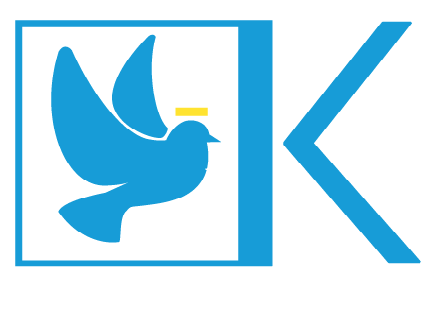 Krista Foster HomesPerformance Measurement & Management2021 Action PlanTable of Contents   ClientDomain: Acceptability / SatisfactionDomain: EffectivenessDomain: Risk – Health & Safety   Resource FamilyDomain: AcceptabilityDomain: AccessibilityDomain: Effectiveness    EmployeeDomain: AcceptabilityDomain: Risk- Health & Safety   County WorkerDomain: Acceptability / Satisfaction   StakeholderDomain: Acceptability / Satisfaction   Service DeliveryDomain: Risk – Health & SafetyDomain: Acceptability / SatisfactionDomain: Accessibility   CompanyDomain: Effectiveness	Diversity	Quality Record ReviewDomain: Efficiency	Human Resources	Number of Persons Treated	Number of Resource FamiliesDomain: Risk – Financial	Profit / LossDomain: Risk – Health & Safety	Emergency evacuation Report	Critical Incidents	Health & Safety Internal Inspection ReportBy signing this page, I verify that I have reviewed the information contained within this document.Administrator Signature: ________________________________________ Date: ____________________Board President: _______________________________________________ Date: ____________________Board Member: ________________________________________________ Date: ____________________Board Member: ________________________________________________ Date: ____________________Board Member: ________________________________________________ Date: ____________________Board Member: ________________________________________________ Date: ____________________ClientClientClientClientClientClientClientDomain:  Acceptability / SatisfactionDefinition:  Services provided will meet expectations of Client.Domain:  Acceptability / SatisfactionDefinition:  Services provided will meet expectations of Client.Domain:  Acceptability / SatisfactionDefinition:  Services provided will meet expectations of Client.Domain:  Acceptability / SatisfactionDefinition:  Services provided will meet expectations of Client.Domain:  Acceptability / SatisfactionDefinition:  Services provided will meet expectations of Client.Domain:  Acceptability / SatisfactionDefinition:  Services provided will meet expectations of Client.Domain:  Acceptability / SatisfactionDefinition:  Services provided will meet expectations of Client.ObjectiveIndicatorTargetObtained ByTime of MeasureTime of MeasureData SourceTo provide a positive service experience that meets client satisfactionThe overall rating of client satisfaction as well as other ratings of interest.Client satisfaction surveys average ratings were: Satisfaction with Services 90% out of 100% Good.Social workers  During placement annually at the beginning of the year, and at exitDuring placement annually at the beginning of the year, and at exitClient satisfaction and exit surveysRationale: Satisfaction is an indicator of the extent to which services and supports meet the needs of various stakeholders and are a dimension of service quality.2020 Performance Analysis: Satisfaction Surveys were analyzed, and percentages were calculated based on the answer’s vs the number of answers available for question, for each category, then all together for a total satisfaction percentage. Exit Surveys were analyzed by the Executive Director for overall satisfaction and trends and possible risks.   Result: Satisfaction Surveys with 7 clients:  88% Good & above, 6.4% not good. Review of the exit surveys found there were no negative trends or   risks noted for 2020.2021 Action Plan: Move surveys from a paper format to an online format (Survey Monkey or Google Surveys) to allow for greater confidentiality and thus increased participation and more truthful information.    Timeline: A satisfaction survey will be given to each client during treatment (at least annually at the beginning of the year) and upon termination.Rationale: Satisfaction is an indicator of the extent to which services and supports meet the needs of various stakeholders and are a dimension of service quality.2020 Performance Analysis: Satisfaction Surveys were analyzed, and percentages were calculated based on the answer’s vs the number of answers available for question, for each category, then all together for a total satisfaction percentage. Exit Surveys were analyzed by the Executive Director for overall satisfaction and trends and possible risks.   Result: Satisfaction Surveys with 7 clients:  88% Good & above, 6.4% not good. Review of the exit surveys found there were no negative trends or   risks noted for 2020.2021 Action Plan: Move surveys from a paper format to an online format (Survey Monkey or Google Surveys) to allow for greater confidentiality and thus increased participation and more truthful information.    Timeline: A satisfaction survey will be given to each client during treatment (at least annually at the beginning of the year) and upon termination.Rationale: Satisfaction is an indicator of the extent to which services and supports meet the needs of various stakeholders and are a dimension of service quality.2020 Performance Analysis: Satisfaction Surveys were analyzed, and percentages were calculated based on the answer’s vs the number of answers available for question, for each category, then all together for a total satisfaction percentage. Exit Surveys were analyzed by the Executive Director for overall satisfaction and trends and possible risks.   Result: Satisfaction Surveys with 7 clients:  88% Good & above, 6.4% not good. Review of the exit surveys found there were no negative trends or   risks noted for 2020.2021 Action Plan: Move surveys from a paper format to an online format (Survey Monkey or Google Surveys) to allow for greater confidentiality and thus increased participation and more truthful information.    Timeline: A satisfaction survey will be given to each client during treatment (at least annually at the beginning of the year) and upon termination.Rationale: Satisfaction is an indicator of the extent to which services and supports meet the needs of various stakeholders and are a dimension of service quality.2020 Performance Analysis: Satisfaction Surveys were analyzed, and percentages were calculated based on the answer’s vs the number of answers available for question, for each category, then all together for a total satisfaction percentage. Exit Surveys were analyzed by the Executive Director for overall satisfaction and trends and possible risks.   Result: Satisfaction Surveys with 7 clients:  88% Good & above, 6.4% not good. Review of the exit surveys found there were no negative trends or   risks noted for 2020.2021 Action Plan: Move surveys from a paper format to an online format (Survey Monkey or Google Surveys) to allow for greater confidentiality and thus increased participation and more truthful information.    Timeline: A satisfaction survey will be given to each client during treatment (at least annually at the beginning of the year) and upon termination.Rationale: Satisfaction is an indicator of the extent to which services and supports meet the needs of various stakeholders and are a dimension of service quality.2020 Performance Analysis: Satisfaction Surveys were analyzed, and percentages were calculated based on the answer’s vs the number of answers available for question, for each category, then all together for a total satisfaction percentage. Exit Surveys were analyzed by the Executive Director for overall satisfaction and trends and possible risks.   Result: Satisfaction Surveys with 7 clients:  88% Good & above, 6.4% not good. Review of the exit surveys found there were no negative trends or   risks noted for 2020.2021 Action Plan: Move surveys from a paper format to an online format (Survey Monkey or Google Surveys) to allow for greater confidentiality and thus increased participation and more truthful information.    Timeline: A satisfaction survey will be given to each client during treatment (at least annually at the beginning of the year) and upon termination.Rationale: Satisfaction is an indicator of the extent to which services and supports meet the needs of various stakeholders and are a dimension of service quality.2020 Performance Analysis: Satisfaction Surveys were analyzed, and percentages were calculated based on the answer’s vs the number of answers available for question, for each category, then all together for a total satisfaction percentage. Exit Surveys were analyzed by the Executive Director for overall satisfaction and trends and possible risks.   Result: Satisfaction Surveys with 7 clients:  88% Good & above, 6.4% not good. Review of the exit surveys found there were no negative trends or   risks noted for 2020.2021 Action Plan: Move surveys from a paper format to an online format (Survey Monkey or Google Surveys) to allow for greater confidentiality and thus increased participation and more truthful information.    Timeline: A satisfaction survey will be given to each client during treatment (at least annually at the beginning of the year) and upon termination.Rationale: Satisfaction is an indicator of the extent to which services and supports meet the needs of various stakeholders and are a dimension of service quality.2020 Performance Analysis: Satisfaction Surveys were analyzed, and percentages were calculated based on the answer’s vs the number of answers available for question, for each category, then all together for a total satisfaction percentage. Exit Surveys were analyzed by the Executive Director for overall satisfaction and trends and possible risks.   Result: Satisfaction Surveys with 7 clients:  88% Good & above, 6.4% not good. Review of the exit surveys found there were no negative trends or   risks noted for 2020.2021 Action Plan: Move surveys from a paper format to an online format (Survey Monkey or Google Surveys) to allow for greater confidentiality and thus increased participation and more truthful information.    Timeline: A satisfaction survey will be given to each client during treatment (at least annually at the beginning of the year) and upon termination.ObjectiveIndicatorTargetObtained ByObtained ByTime of MeasureData SourceReduced client complaints / grievancesNumber of client complaints filedMinimal number of client complaints / grievances received with a resolution reached within 30 daysSocial workers and AdministratorSocial workers and AdministratorReview and analyzed annuallyClient complaint form, management team, or designeeRationale: Complaints received indicate a lack of acceptability of KFH services, staff and/or supports among by clients and within the broader community.2020 Performance Analysis: Complaints and grievances were reviewed for trends and risks.   Result:  1 complaint was filed against a foster family/Krista in 2020 & resolved with a corrective action plan that included further training for the foster family & Krista writing/clarifying a policy. 0 client complaints were made. 2021 Action Plan:  Continue providing support to foster children and foster parents to resolve issues as they arise and minimize client complaints.    Timeline:   Results will be analyzed by December 2021.Rationale: Complaints received indicate a lack of acceptability of KFH services, staff and/or supports among by clients and within the broader community.2020 Performance Analysis: Complaints and grievances were reviewed for trends and risks.   Result:  1 complaint was filed against a foster family/Krista in 2020 & resolved with a corrective action plan that included further training for the foster family & Krista writing/clarifying a policy. 0 client complaints were made. 2021 Action Plan:  Continue providing support to foster children and foster parents to resolve issues as they arise and minimize client complaints.    Timeline:   Results will be analyzed by December 2021.Rationale: Complaints received indicate a lack of acceptability of KFH services, staff and/or supports among by clients and within the broader community.2020 Performance Analysis: Complaints and grievances were reviewed for trends and risks.   Result:  1 complaint was filed against a foster family/Krista in 2020 & resolved with a corrective action plan that included further training for the foster family & Krista writing/clarifying a policy. 0 client complaints were made. 2021 Action Plan:  Continue providing support to foster children and foster parents to resolve issues as they arise and minimize client complaints.    Timeline:   Results will be analyzed by December 2021.Rationale: Complaints received indicate a lack of acceptability of KFH services, staff and/or supports among by clients and within the broader community.2020 Performance Analysis: Complaints and grievances were reviewed for trends and risks.   Result:  1 complaint was filed against a foster family/Krista in 2020 & resolved with a corrective action plan that included further training for the foster family & Krista writing/clarifying a policy. 0 client complaints were made. 2021 Action Plan:  Continue providing support to foster children and foster parents to resolve issues as they arise and minimize client complaints.    Timeline:   Results will be analyzed by December 2021.Rationale: Complaints received indicate a lack of acceptability of KFH services, staff and/or supports among by clients and within the broader community.2020 Performance Analysis: Complaints and grievances were reviewed for trends and risks.   Result:  1 complaint was filed against a foster family/Krista in 2020 & resolved with a corrective action plan that included further training for the foster family & Krista writing/clarifying a policy. 0 client complaints were made. 2021 Action Plan:  Continue providing support to foster children and foster parents to resolve issues as they arise and minimize client complaints.    Timeline:   Results will be analyzed by December 2021.Rationale: Complaints received indicate a lack of acceptability of KFH services, staff and/or supports among by clients and within the broader community.2020 Performance Analysis: Complaints and grievances were reviewed for trends and risks.   Result:  1 complaint was filed against a foster family/Krista in 2020 & resolved with a corrective action plan that included further training for the foster family & Krista writing/clarifying a policy. 0 client complaints were made. 2021 Action Plan:  Continue providing support to foster children and foster parents to resolve issues as they arise and minimize client complaints.    Timeline:   Results will be analyzed by December 2021.Rationale: Complaints received indicate a lack of acceptability of KFH services, staff and/or supports among by clients and within the broader community.2020 Performance Analysis: Complaints and grievances were reviewed for trends and risks.   Result:  1 complaint was filed against a foster family/Krista in 2020 & resolved with a corrective action plan that included further training for the foster family & Krista writing/clarifying a policy. 0 client complaints were made. 2021 Action Plan:  Continue providing support to foster children and foster parents to resolve issues as they arise and minimize client complaints.    Timeline:   Results will be analyzed by December 2021.ClientClientClientClientClientClientClientDomain: EffectivenessDefinition: Service intervention or action achieves desired results.Domain: EffectivenessDefinition: Service intervention or action achieves desired results.Domain: EffectivenessDefinition: Service intervention or action achieves desired results.Domain: EffectivenessDefinition: Service intervention or action achieves desired results.Domain: EffectivenessDefinition: Service intervention or action achieves desired results.Domain: EffectivenessDefinition: Service intervention or action achieves desired results.Domain: EffectivenessDefinition: Service intervention or action achieves desired results.ObjectiveIndicatorTargetObtained ByTime of MeasureData SourceData SourcePermanencyMaintaining placementReaching objective75% of clients achieve permanency such as adoption, guardianship, or reunification.Administrative AssistantAt exitAt exitDeparture Destination Rationale: Permanency creates a sense of belonging and safety in which children can experience love and acceptance.2020 Performance Analysis:  KFH Permanency Outcomes document found in Team 1 Packet from the Annual Conference held on 2/23/2021 and the IR Chart 2020.    Result: 62% of clients achieved permanency when transitioning out of KFH in 2020.2021 Action Plan:  Continue goal “Of the clients who left KFH, the percent who have found permanency will increase by 10% over the previous year.”Timeline: N&S Appraisals/permanency goals will be reviewed and completed every six months.Rationale: Permanency creates a sense of belonging and safety in which children can experience love and acceptance.2020 Performance Analysis:  KFH Permanency Outcomes document found in Team 1 Packet from the Annual Conference held on 2/23/2021 and the IR Chart 2020.    Result: 62% of clients achieved permanency when transitioning out of KFH in 2020.2021 Action Plan:  Continue goal “Of the clients who left KFH, the percent who have found permanency will increase by 10% over the previous year.”Timeline: N&S Appraisals/permanency goals will be reviewed and completed every six months.Rationale: Permanency creates a sense of belonging and safety in which children can experience love and acceptance.2020 Performance Analysis:  KFH Permanency Outcomes document found in Team 1 Packet from the Annual Conference held on 2/23/2021 and the IR Chart 2020.    Result: 62% of clients achieved permanency when transitioning out of KFH in 2020.2021 Action Plan:  Continue goal “Of the clients who left KFH, the percent who have found permanency will increase by 10% over the previous year.”Timeline: N&S Appraisals/permanency goals will be reviewed and completed every six months.Rationale: Permanency creates a sense of belonging and safety in which children can experience love and acceptance.2020 Performance Analysis:  KFH Permanency Outcomes document found in Team 1 Packet from the Annual Conference held on 2/23/2021 and the IR Chart 2020.    Result: 62% of clients achieved permanency when transitioning out of KFH in 2020.2021 Action Plan:  Continue goal “Of the clients who left KFH, the percent who have found permanency will increase by 10% over the previous year.”Timeline: N&S Appraisals/permanency goals will be reviewed and completed every six months.Rationale: Permanency creates a sense of belonging and safety in which children can experience love and acceptance.2020 Performance Analysis:  KFH Permanency Outcomes document found in Team 1 Packet from the Annual Conference held on 2/23/2021 and the IR Chart 2020.    Result: 62% of clients achieved permanency when transitioning out of KFH in 2020.2021 Action Plan:  Continue goal “Of the clients who left KFH, the percent who have found permanency will increase by 10% over the previous year.”Timeline: N&S Appraisals/permanency goals will be reviewed and completed every six months.Rationale: Permanency creates a sense of belonging and safety in which children can experience love and acceptance.2020 Performance Analysis:  KFH Permanency Outcomes document found in Team 1 Packet from the Annual Conference held on 2/23/2021 and the IR Chart 2020.    Result: 62% of clients achieved permanency when transitioning out of KFH in 2020.2021 Action Plan:  Continue goal “Of the clients who left KFH, the percent who have found permanency will increase by 10% over the previous year.”Timeline: N&S Appraisals/permanency goals will be reviewed and completed every six months.Rationale: Permanency creates a sense of belonging and safety in which children can experience love and acceptance.2020 Performance Analysis:  KFH Permanency Outcomes document found in Team 1 Packet from the Annual Conference held on 2/23/2021 and the IR Chart 2020.    Result: 62% of clients achieved permanency when transitioning out of KFH in 2020.2021 Action Plan:  Continue goal “Of the clients who left KFH, the percent who have found permanency will increase by 10% over the previous year.”Timeline: N&S Appraisals/permanency goals will be reviewed and completed every six months.ClientClientClientClientClientClientClientDomain: Risk-Health and SafetyDefinition: Achieving desired results will create and maintain an organization that is financially viable and stable.Domain: Risk-Health and SafetyDefinition: Achieving desired results will create and maintain an organization that is financially viable and stable.Domain: Risk-Health and SafetyDefinition: Achieving desired results will create and maintain an organization that is financially viable and stable.Domain: Risk-Health and SafetyDefinition: Achieving desired results will create and maintain an organization that is financially viable and stable.Domain: Risk-Health and SafetyDefinition: Achieving desired results will create and maintain an organization that is financially viable and stable.Domain: Risk-Health and SafetyDefinition: Achieving desired results will create and maintain an organization that is financially viable and stable.Domain: Risk-Health and SafetyDefinition: Achieving desired results will create and maintain an organization that is financially viable and stable.ObjectiveIndicatorTargetObtained ByTime of MeasureData SourceData SourceCHDP’s and Dental Appt./exams will be completed within 90 days of placement 95% of the time.Appointments scheduledCHDP paperwork 100% of clients have CHDP’s and Dental ExamsAdmin. Asst.Monthly and AnnuallyMonthly and AnnuallyClient Information TrackingRationale: Children in foster care are often behind on their basic medical care.2020 Performance Analysis:  Client files were reviewed, and data was collected and analyzed.   Result: 5 CHDP appointments were due/completed in 2020; 100% were completed. 5 Dental appointments were due; 100% were completed on time. 2021 Action Plan:  KFH children will be seen by medical and dental professionals within 60 days of placement 95% of the time.Timeline: Timelines for appointments will be reviewed each month and updated as information changes.Rationale: Children in foster care are often behind on their basic medical care.2020 Performance Analysis:  Client files were reviewed, and data was collected and analyzed.   Result: 5 CHDP appointments were due/completed in 2020; 100% were completed. 5 Dental appointments were due; 100% were completed on time. 2021 Action Plan:  KFH children will be seen by medical and dental professionals within 60 days of placement 95% of the time.Timeline: Timelines for appointments will be reviewed each month and updated as information changes.Rationale: Children in foster care are often behind on their basic medical care.2020 Performance Analysis:  Client files were reviewed, and data was collected and analyzed.   Result: 5 CHDP appointments were due/completed in 2020; 100% were completed. 5 Dental appointments were due; 100% were completed on time. 2021 Action Plan:  KFH children will be seen by medical and dental professionals within 60 days of placement 95% of the time.Timeline: Timelines for appointments will be reviewed each month and updated as information changes.Rationale: Children in foster care are often behind on their basic medical care.2020 Performance Analysis:  Client files were reviewed, and data was collected and analyzed.   Result: 5 CHDP appointments were due/completed in 2020; 100% were completed. 5 Dental appointments were due; 100% were completed on time. 2021 Action Plan:  KFH children will be seen by medical and dental professionals within 60 days of placement 95% of the time.Timeline: Timelines for appointments will be reviewed each month and updated as information changes.Rationale: Children in foster care are often behind on their basic medical care.2020 Performance Analysis:  Client files were reviewed, and data was collected and analyzed.   Result: 5 CHDP appointments were due/completed in 2020; 100% were completed. 5 Dental appointments were due; 100% were completed on time. 2021 Action Plan:  KFH children will be seen by medical and dental professionals within 60 days of placement 95% of the time.Timeline: Timelines for appointments will be reviewed each month and updated as information changes.Rationale: Children in foster care are often behind on their basic medical care.2020 Performance Analysis:  Client files were reviewed, and data was collected and analyzed.   Result: 5 CHDP appointments were due/completed in 2020; 100% were completed. 5 Dental appointments were due; 100% were completed on time. 2021 Action Plan:  KFH children will be seen by medical and dental professionals within 60 days of placement 95% of the time.Timeline: Timelines for appointments will be reviewed each month and updated as information changes.Rationale: Children in foster care are often behind on their basic medical care.2020 Performance Analysis:  Client files were reviewed, and data was collected and analyzed.   Result: 5 CHDP appointments were due/completed in 2020; 100% were completed. 5 Dental appointments were due; 100% were completed on time. 2021 Action Plan:  KFH children will be seen by medical and dental professionals within 60 days of placement 95% of the time.Timeline: Timelines for appointments will be reviewed each month and updated as information changes.ObjectiveIndicatorTargetObtained ByTime of MeasureData SourceData SourceHealth & Safety of ClientsDecrease in SIR’sLess SIR’s for the agencyAdministratorAnnuallyAnnuallySIR LogbookRationale:  Less SIR’s indicate better health & safety for the client, unavoidable accidents are taken into consideration. 2020 Performance Analysis: The Executive Director reviews the SIR Logbook quarterly for trends and risks, with analysis/summary report at the end of 2020 for the entire year.   Result: No trends or risk were noted in 2020.2021 Action Plan:  In the first six months, assess the placement. SW to review with Administrator.Create a plan for intervention. Ask to schedule an CFT.   Timeline:  The Executive Director will review the SIR logbook quarterly looking for trends and risks, with an analysis/summary report on the entire year will be drafted at the end of 2021.Rationale:  Less SIR’s indicate better health & safety for the client, unavoidable accidents are taken into consideration. 2020 Performance Analysis: The Executive Director reviews the SIR Logbook quarterly for trends and risks, with analysis/summary report at the end of 2020 for the entire year.   Result: No trends or risk were noted in 2020.2021 Action Plan:  In the first six months, assess the placement. SW to review with Administrator.Create a plan for intervention. Ask to schedule an CFT.   Timeline:  The Executive Director will review the SIR logbook quarterly looking for trends and risks, with an analysis/summary report on the entire year will be drafted at the end of 2021.Rationale:  Less SIR’s indicate better health & safety for the client, unavoidable accidents are taken into consideration. 2020 Performance Analysis: The Executive Director reviews the SIR Logbook quarterly for trends and risks, with analysis/summary report at the end of 2020 for the entire year.   Result: No trends or risk were noted in 2020.2021 Action Plan:  In the first six months, assess the placement. SW to review with Administrator.Create a plan for intervention. Ask to schedule an CFT.   Timeline:  The Executive Director will review the SIR logbook quarterly looking for trends and risks, with an analysis/summary report on the entire year will be drafted at the end of 2021.Rationale:  Less SIR’s indicate better health & safety for the client, unavoidable accidents are taken into consideration. 2020 Performance Analysis: The Executive Director reviews the SIR Logbook quarterly for trends and risks, with analysis/summary report at the end of 2020 for the entire year.   Result: No trends or risk were noted in 2020.2021 Action Plan:  In the first six months, assess the placement. SW to review with Administrator.Create a plan for intervention. Ask to schedule an CFT.   Timeline:  The Executive Director will review the SIR logbook quarterly looking for trends and risks, with an analysis/summary report on the entire year will be drafted at the end of 2021.Rationale:  Less SIR’s indicate better health & safety for the client, unavoidable accidents are taken into consideration. 2020 Performance Analysis: The Executive Director reviews the SIR Logbook quarterly for trends and risks, with analysis/summary report at the end of 2020 for the entire year.   Result: No trends or risk were noted in 2020.2021 Action Plan:  In the first six months, assess the placement. SW to review with Administrator.Create a plan for intervention. Ask to schedule an CFT.   Timeline:  The Executive Director will review the SIR logbook quarterly looking for trends and risks, with an analysis/summary report on the entire year will be drafted at the end of 2021.Rationale:  Less SIR’s indicate better health & safety for the client, unavoidable accidents are taken into consideration. 2020 Performance Analysis: The Executive Director reviews the SIR Logbook quarterly for trends and risks, with analysis/summary report at the end of 2020 for the entire year.   Result: No trends or risk were noted in 2020.2021 Action Plan:  In the first six months, assess the placement. SW to review with Administrator.Create a plan for intervention. Ask to schedule an CFT.   Timeline:  The Executive Director will review the SIR logbook quarterly looking for trends and risks, with an analysis/summary report on the entire year will be drafted at the end of 2021.Rationale:  Less SIR’s indicate better health & safety for the client, unavoidable accidents are taken into consideration. 2020 Performance Analysis: The Executive Director reviews the SIR Logbook quarterly for trends and risks, with analysis/summary report at the end of 2020 for the entire year.   Result: No trends or risk were noted in 2020.2021 Action Plan:  In the first six months, assess the placement. SW to review with Administrator.Create a plan for intervention. Ask to schedule an CFT.   Timeline:  The Executive Director will review the SIR logbook quarterly looking for trends and risks, with an analysis/summary report on the entire year will be drafted at the end of 2021.RFA FamilyRFA FamilyRFA FamilyRFA FamilyRFA FamilyRFA FamilyDomain: Acceptability/ SatisfactionDefinition: Service provided meets expectations of community, providers, and Community Care Licensing.Domain: Acceptability/ SatisfactionDefinition: Service provided meets expectations of community, providers, and Community Care Licensing.Domain: Acceptability/ SatisfactionDefinition: Service provided meets expectations of community, providers, and Community Care Licensing.Domain: Acceptability/ SatisfactionDefinition: Service provided meets expectations of community, providers, and Community Care Licensing.Domain: Acceptability/ SatisfactionDefinition: Service provided meets expectations of community, providers, and Community Care Licensing.Domain: Acceptability/ SatisfactionDefinition: Service provided meets expectations of community, providers, and Community Care Licensing.ObjectiveIndicatorTargetObtained ByTime of MeasureData SourceRFA Family Satisfaction SurveysRetentionRecommendations100% SatisfactionSocial WorkerAnnuallySatisfaction SurveyGrievance formRationale: An RFA Family that is pleased / satisfied with their relationship with KFH will remain within the organization, resulting in a reduction in RFA Family turn over and creates a greater possibility for client permanency.2020 Performance Analysis: Surveys were analyzed, and percentages were calculated based on the answers versus the number of answers available for question then all together for a total satisfaction percentage.  Exit Surveys were analyzed by the Executive Director for overall satisfaction and trends and possible risks.   Result:  Satisfaction Surveys – 75% very satisfied and 25% satisfied. For words describing our agency, “Trustworthy and supportive” were mentioned on each survey. (4 out of 4 responses)2021 Action Plan:  Continue providing support to RFA families and clients to ensure satisfaction and high-quality services. Move surveys from a paper format to an online format (Survey Monkey or Google Surveys) to allow for greater confidentiality and thus increased participation and more truthful information. Reword survey response options to ensure more accurate responses.    Timeline: A satisfaction survey will be given to each Resource family annually and at termination.Rationale: An RFA Family that is pleased / satisfied with their relationship with KFH will remain within the organization, resulting in a reduction in RFA Family turn over and creates a greater possibility for client permanency.2020 Performance Analysis: Surveys were analyzed, and percentages were calculated based on the answers versus the number of answers available for question then all together for a total satisfaction percentage.  Exit Surveys were analyzed by the Executive Director for overall satisfaction and trends and possible risks.   Result:  Satisfaction Surveys – 75% very satisfied and 25% satisfied. For words describing our agency, “Trustworthy and supportive” were mentioned on each survey. (4 out of 4 responses)2021 Action Plan:  Continue providing support to RFA families and clients to ensure satisfaction and high-quality services. Move surveys from a paper format to an online format (Survey Monkey or Google Surveys) to allow for greater confidentiality and thus increased participation and more truthful information. Reword survey response options to ensure more accurate responses.    Timeline: A satisfaction survey will be given to each Resource family annually and at termination.Rationale: An RFA Family that is pleased / satisfied with their relationship with KFH will remain within the organization, resulting in a reduction in RFA Family turn over and creates a greater possibility for client permanency.2020 Performance Analysis: Surveys were analyzed, and percentages were calculated based on the answers versus the number of answers available for question then all together for a total satisfaction percentage.  Exit Surveys were analyzed by the Executive Director for overall satisfaction and trends and possible risks.   Result:  Satisfaction Surveys – 75% very satisfied and 25% satisfied. For words describing our agency, “Trustworthy and supportive” were mentioned on each survey. (4 out of 4 responses)2021 Action Plan:  Continue providing support to RFA families and clients to ensure satisfaction and high-quality services. Move surveys from a paper format to an online format (Survey Monkey or Google Surveys) to allow for greater confidentiality and thus increased participation and more truthful information. Reword survey response options to ensure more accurate responses.    Timeline: A satisfaction survey will be given to each Resource family annually and at termination.Rationale: An RFA Family that is pleased / satisfied with their relationship with KFH will remain within the organization, resulting in a reduction in RFA Family turn over and creates a greater possibility for client permanency.2020 Performance Analysis: Surveys were analyzed, and percentages were calculated based on the answers versus the number of answers available for question then all together for a total satisfaction percentage.  Exit Surveys were analyzed by the Executive Director for overall satisfaction and trends and possible risks.   Result:  Satisfaction Surveys – 75% very satisfied and 25% satisfied. For words describing our agency, “Trustworthy and supportive” were mentioned on each survey. (4 out of 4 responses)2021 Action Plan:  Continue providing support to RFA families and clients to ensure satisfaction and high-quality services. Move surveys from a paper format to an online format (Survey Monkey or Google Surveys) to allow for greater confidentiality and thus increased participation and more truthful information. Reword survey response options to ensure more accurate responses.    Timeline: A satisfaction survey will be given to each Resource family annually and at termination.Rationale: An RFA Family that is pleased / satisfied with their relationship with KFH will remain within the organization, resulting in a reduction in RFA Family turn over and creates a greater possibility for client permanency.2020 Performance Analysis: Surveys were analyzed, and percentages were calculated based on the answers versus the number of answers available for question then all together for a total satisfaction percentage.  Exit Surveys were analyzed by the Executive Director for overall satisfaction and trends and possible risks.   Result:  Satisfaction Surveys – 75% very satisfied and 25% satisfied. For words describing our agency, “Trustworthy and supportive” were mentioned on each survey. (4 out of 4 responses)2021 Action Plan:  Continue providing support to RFA families and clients to ensure satisfaction and high-quality services. Move surveys from a paper format to an online format (Survey Monkey or Google Surveys) to allow for greater confidentiality and thus increased participation and more truthful information. Reword survey response options to ensure more accurate responses.    Timeline: A satisfaction survey will be given to each Resource family annually and at termination.Rationale: An RFA Family that is pleased / satisfied with their relationship with KFH will remain within the organization, resulting in a reduction in RFA Family turn over and creates a greater possibility for client permanency.2020 Performance Analysis: Surveys were analyzed, and percentages were calculated based on the answers versus the number of answers available for question then all together for a total satisfaction percentage.  Exit Surveys were analyzed by the Executive Director for overall satisfaction and trends and possible risks.   Result:  Satisfaction Surveys – 75% very satisfied and 25% satisfied. For words describing our agency, “Trustworthy and supportive” were mentioned on each survey. (4 out of 4 responses)2021 Action Plan:  Continue providing support to RFA families and clients to ensure satisfaction and high-quality services. Move surveys from a paper format to an online format (Survey Monkey or Google Surveys) to allow for greater confidentiality and thus increased participation and more truthful information. Reword survey response options to ensure more accurate responses.    Timeline: A satisfaction survey will be given to each Resource family annually and at termination.RFA FamilyRFA FamilyRFA FamilyRFA FamilyRFA FamilyRFA FamilyDomain: AccessibilityDefinition: Ability of clients to obtain the right type of service at the right place and right time, based on needsDomain: AccessibilityDefinition: Ability of clients to obtain the right type of service at the right place and right time, based on needsDomain: AccessibilityDefinition: Ability of clients to obtain the right type of service at the right place and right time, based on needsDomain: AccessibilityDefinition: Ability of clients to obtain the right type of service at the right place and right time, based on needsDomain: AccessibilityDefinition: Ability of clients to obtain the right type of service at the right place and right time, based on needsDomain: AccessibilityDefinition: Ability of clients to obtain the right type of service at the right place and right time, based on needsObjectiveIndicatorTargetObtained ByTime of MeasureData SourceAnnual cultural relevancy, trauma informed, and LGBTQ training.Attendance at trainingstraining certificates75% of all RFA families receive these trainings annuallyAdministrative AssistantMonthly and annuallyFilesRationale: To follow CCL and CARF standards, as well as improving likelihood of successful placements by making sure trainings are relevant to client needs/situations.2020 Performance Analysis:  Training logs were analyzed.   Result: In 2020, 70% of RFA approved foster parents received training on trauma informed; 60% received training on cultural competency; and 50% received training on LGBTQ. 2021 Action Plan:  Include alternate training options (online, Zoom class, bookwork) for those who can’t attend KFH in-person required trainings to ensure all RF parents meet the annual training topic requirements.    Timeline: Training will take place at least once a month in KFH office, additional training will be available to complete either online or via KFH Social Worker as needed.Rationale: To follow CCL and CARF standards, as well as improving likelihood of successful placements by making sure trainings are relevant to client needs/situations.2020 Performance Analysis:  Training logs were analyzed.   Result: In 2020, 70% of RFA approved foster parents received training on trauma informed; 60% received training on cultural competency; and 50% received training on LGBTQ. 2021 Action Plan:  Include alternate training options (online, Zoom class, bookwork) for those who can’t attend KFH in-person required trainings to ensure all RF parents meet the annual training topic requirements.    Timeline: Training will take place at least once a month in KFH office, additional training will be available to complete either online or via KFH Social Worker as needed.Rationale: To follow CCL and CARF standards, as well as improving likelihood of successful placements by making sure trainings are relevant to client needs/situations.2020 Performance Analysis:  Training logs were analyzed.   Result: In 2020, 70% of RFA approved foster parents received training on trauma informed; 60% received training on cultural competency; and 50% received training on LGBTQ. 2021 Action Plan:  Include alternate training options (online, Zoom class, bookwork) for those who can’t attend KFH in-person required trainings to ensure all RF parents meet the annual training topic requirements.    Timeline: Training will take place at least once a month in KFH office, additional training will be available to complete either online or via KFH Social Worker as needed.Rationale: To follow CCL and CARF standards, as well as improving likelihood of successful placements by making sure trainings are relevant to client needs/situations.2020 Performance Analysis:  Training logs were analyzed.   Result: In 2020, 70% of RFA approved foster parents received training on trauma informed; 60% received training on cultural competency; and 50% received training on LGBTQ. 2021 Action Plan:  Include alternate training options (online, Zoom class, bookwork) for those who can’t attend KFH in-person required trainings to ensure all RF parents meet the annual training topic requirements.    Timeline: Training will take place at least once a month in KFH office, additional training will be available to complete either online or via KFH Social Worker as needed.Rationale: To follow CCL and CARF standards, as well as improving likelihood of successful placements by making sure trainings are relevant to client needs/situations.2020 Performance Analysis:  Training logs were analyzed.   Result: In 2020, 70% of RFA approved foster parents received training on trauma informed; 60% received training on cultural competency; and 50% received training on LGBTQ. 2021 Action Plan:  Include alternate training options (online, Zoom class, bookwork) for those who can’t attend KFH in-person required trainings to ensure all RF parents meet the annual training topic requirements.    Timeline: Training will take place at least once a month in KFH office, additional training will be available to complete either online or via KFH Social Worker as needed.Rationale: To follow CCL and CARF standards, as well as improving likelihood of successful placements by making sure trainings are relevant to client needs/situations.2020 Performance Analysis:  Training logs were analyzed.   Result: In 2020, 70% of RFA approved foster parents received training on trauma informed; 60% received training on cultural competency; and 50% received training on LGBTQ. 2021 Action Plan:  Include alternate training options (online, Zoom class, bookwork) for those who can’t attend KFH in-person required trainings to ensure all RF parents meet the annual training topic requirements.    Timeline: Training will take place at least once a month in KFH office, additional training will be available to complete either online or via KFH Social Worker as needed.RFA FamilyRFA FamilyRFA FamilyRFA FamilyRFA FamilyRFA FamilyDomain: EffectivenessDefinition: Service intervention or action achieves desired resultsDomain: EffectivenessDefinition: Service intervention or action achieves desired resultsDomain: EffectivenessDefinition: Service intervention or action achieves desired resultsDomain: EffectivenessDefinition: Service intervention or action achieves desired resultsDomain: EffectivenessDefinition: Service intervention or action achieves desired resultsDomain: EffectivenessDefinition: Service intervention or action achieves desired resultsObjectiveIndicatorTargetObtained ByTime of MeasureData SourceRFA families have an opportunity of 24 hours of training each year with a minimum of 12 hours.Attendance at trainingsCertificates100% of RFA parents receive at least 12 hours of training annuallyAdmin. Asst.Monthly and Annually according to approval date.Training logRationale: Requiring RFA parents to receive at least 24 hours of training annually prepares them to be professional parents able to meet the diverse and challenging needs of the children in their care.2020 Performance Analysis: Training logs are reviewed for number of training hours the resource parent received during the year with the 24 hours completed before their recertification (re-approval) due date.   Result: 50% of RFA approved parents received at least 12 hours of training. None of our RFA approved foster parents reached 24 hours of training.Action Plan: In 2021, the CDSS annual training hours requirement changed from 12 hours to 8 hours.Include alternate training options (online, Zoom class, bookwork) for those who can’t attend KFH in-person required trainings to ensure all RF parents meet the annual training hours requirements.    Timeline: Resource families have one year from their approval or re-approval (recertification) date to obtain 24 hours of training.Rationale: Requiring RFA parents to receive at least 24 hours of training annually prepares them to be professional parents able to meet the diverse and challenging needs of the children in their care.2020 Performance Analysis: Training logs are reviewed for number of training hours the resource parent received during the year with the 24 hours completed before their recertification (re-approval) due date.   Result: 50% of RFA approved parents received at least 12 hours of training. None of our RFA approved foster parents reached 24 hours of training.Action Plan: In 2021, the CDSS annual training hours requirement changed from 12 hours to 8 hours.Include alternate training options (online, Zoom class, bookwork) for those who can’t attend KFH in-person required trainings to ensure all RF parents meet the annual training hours requirements.    Timeline: Resource families have one year from their approval or re-approval (recertification) date to obtain 24 hours of training.Rationale: Requiring RFA parents to receive at least 24 hours of training annually prepares them to be professional parents able to meet the diverse and challenging needs of the children in their care.2020 Performance Analysis: Training logs are reviewed for number of training hours the resource parent received during the year with the 24 hours completed before their recertification (re-approval) due date.   Result: 50% of RFA approved parents received at least 12 hours of training. None of our RFA approved foster parents reached 24 hours of training.Action Plan: In 2021, the CDSS annual training hours requirement changed from 12 hours to 8 hours.Include alternate training options (online, Zoom class, bookwork) for those who can’t attend KFH in-person required trainings to ensure all RF parents meet the annual training hours requirements.    Timeline: Resource families have one year from their approval or re-approval (recertification) date to obtain 24 hours of training.Rationale: Requiring RFA parents to receive at least 24 hours of training annually prepares them to be professional parents able to meet the diverse and challenging needs of the children in their care.2020 Performance Analysis: Training logs are reviewed for number of training hours the resource parent received during the year with the 24 hours completed before their recertification (re-approval) due date.   Result: 50% of RFA approved parents received at least 12 hours of training. None of our RFA approved foster parents reached 24 hours of training.Action Plan: In 2021, the CDSS annual training hours requirement changed from 12 hours to 8 hours.Include alternate training options (online, Zoom class, bookwork) for those who can’t attend KFH in-person required trainings to ensure all RF parents meet the annual training hours requirements.    Timeline: Resource families have one year from their approval or re-approval (recertification) date to obtain 24 hours of training.Rationale: Requiring RFA parents to receive at least 24 hours of training annually prepares them to be professional parents able to meet the diverse and challenging needs of the children in their care.2020 Performance Analysis: Training logs are reviewed for number of training hours the resource parent received during the year with the 24 hours completed before their recertification (re-approval) due date.   Result: 50% of RFA approved parents received at least 12 hours of training. None of our RFA approved foster parents reached 24 hours of training.Action Plan: In 2021, the CDSS annual training hours requirement changed from 12 hours to 8 hours.Include alternate training options (online, Zoom class, bookwork) for those who can’t attend KFH in-person required trainings to ensure all RF parents meet the annual training hours requirements.    Timeline: Resource families have one year from their approval or re-approval (recertification) date to obtain 24 hours of training.Rationale: Requiring RFA parents to receive at least 24 hours of training annually prepares them to be professional parents able to meet the diverse and challenging needs of the children in their care.2020 Performance Analysis: Training logs are reviewed for number of training hours the resource parent received during the year with the 24 hours completed before their recertification (re-approval) due date.   Result: 50% of RFA approved parents received at least 12 hours of training. None of our RFA approved foster parents reached 24 hours of training.Action Plan: In 2021, the CDSS annual training hours requirement changed from 12 hours to 8 hours.Include alternate training options (online, Zoom class, bookwork) for those who can’t attend KFH in-person required trainings to ensure all RF parents meet the annual training hours requirements.    Timeline: Resource families have one year from their approval or re-approval (recertification) date to obtain 24 hours of training.EmployeeEmployeeEmployeeEmployeeEmployeeEmployeeEmployeeEmployeeEmployeeEmployeeDomain: AcceptabilityDefinition: Service provided meets expectations of community, providers, and Community Care Licensing.Domain: AcceptabilityDefinition: Service provided meets expectations of community, providers, and Community Care Licensing.Domain: AcceptabilityDefinition: Service provided meets expectations of community, providers, and Community Care Licensing.Domain: AcceptabilityDefinition: Service provided meets expectations of community, providers, and Community Care Licensing.Domain: AcceptabilityDefinition: Service provided meets expectations of community, providers, and Community Care Licensing.Domain: AcceptabilityDefinition: Service provided meets expectations of community, providers, and Community Care Licensing.Domain: AcceptabilityDefinition: Service provided meets expectations of community, providers, and Community Care Licensing.Domain: AcceptabilityDefinition: Service provided meets expectations of community, providers, and Community Care Licensing.Domain: AcceptabilityDefinition: Service provided meets expectations of community, providers, and Community Care Licensing.Domain: AcceptabilityDefinition: Service provided meets expectations of community, providers, and Community Care Licensing.ObjectiveIndicatorIndicatorTargetTargetObtained ByObtained ByTime of MeasureTime of MeasureData SourceIncreased employee satisfactionOverall rating(s) within employee satisfaction survey, Reduction in staff turnoverOverall rating(s) within employee satisfaction survey, Reduction in staff turnoverNo separations due to dissatisfied employeesNo separations due to dissatisfied employeesAdministratorAdministratorAnnually and at exitAnnually and at exitSatisfaction surveyExit surveyRationale: An employee that is pleased / satisfied with their employment will remain within the organization, resulting in a reduction in employee turnover and accompanying cost, be more productive and provide better services.2020 Performance Analysis:  Analysis was based on 3 employee exit surveys. Categories identified were duties, supervision, work environment, and work life balance.   Result: Overall, 75% were satisfied with duties; 81% were satisfied with supervision; 75% were satisfied with work life balance; and 92% were satisfied                with work environment.2021 Action Plan:  Continue providing support & supervision, provide market-competitive pay and additional resources to employees to ensure satisfaction. Move surveys from a paper format to an online format (Survey Monkey or Google Surveys) to allow for greater confidentiality and thus increased participation and more truthful information. Reword survey response options to ensure more accurate responses.    Timeline: A satisfaction survey will be given to each employee annually and at exit.Rationale: An employee that is pleased / satisfied with their employment will remain within the organization, resulting in a reduction in employee turnover and accompanying cost, be more productive and provide better services.2020 Performance Analysis:  Analysis was based on 3 employee exit surveys. Categories identified were duties, supervision, work environment, and work life balance.   Result: Overall, 75% were satisfied with duties; 81% were satisfied with supervision; 75% were satisfied with work life balance; and 92% were satisfied                with work environment.2021 Action Plan:  Continue providing support & supervision, provide market-competitive pay and additional resources to employees to ensure satisfaction. Move surveys from a paper format to an online format (Survey Monkey or Google Surveys) to allow for greater confidentiality and thus increased participation and more truthful information. Reword survey response options to ensure more accurate responses.    Timeline: A satisfaction survey will be given to each employee annually and at exit.Rationale: An employee that is pleased / satisfied with their employment will remain within the organization, resulting in a reduction in employee turnover and accompanying cost, be more productive and provide better services.2020 Performance Analysis:  Analysis was based on 3 employee exit surveys. Categories identified were duties, supervision, work environment, and work life balance.   Result: Overall, 75% were satisfied with duties; 81% were satisfied with supervision; 75% were satisfied with work life balance; and 92% were satisfied                with work environment.2021 Action Plan:  Continue providing support & supervision, provide market-competitive pay and additional resources to employees to ensure satisfaction. Move surveys from a paper format to an online format (Survey Monkey or Google Surveys) to allow for greater confidentiality and thus increased participation and more truthful information. Reword survey response options to ensure more accurate responses.    Timeline: A satisfaction survey will be given to each employee annually and at exit.Rationale: An employee that is pleased / satisfied with their employment will remain within the organization, resulting in a reduction in employee turnover and accompanying cost, be more productive and provide better services.2020 Performance Analysis:  Analysis was based on 3 employee exit surveys. Categories identified were duties, supervision, work environment, and work life balance.   Result: Overall, 75% were satisfied with duties; 81% were satisfied with supervision; 75% were satisfied with work life balance; and 92% were satisfied                with work environment.2021 Action Plan:  Continue providing support & supervision, provide market-competitive pay and additional resources to employees to ensure satisfaction. Move surveys from a paper format to an online format (Survey Monkey or Google Surveys) to allow for greater confidentiality and thus increased participation and more truthful information. Reword survey response options to ensure more accurate responses.    Timeline: A satisfaction survey will be given to each employee annually and at exit.Rationale: An employee that is pleased / satisfied with their employment will remain within the organization, resulting in a reduction in employee turnover and accompanying cost, be more productive and provide better services.2020 Performance Analysis:  Analysis was based on 3 employee exit surveys. Categories identified were duties, supervision, work environment, and work life balance.   Result: Overall, 75% were satisfied with duties; 81% were satisfied with supervision; 75% were satisfied with work life balance; and 92% were satisfied                with work environment.2021 Action Plan:  Continue providing support & supervision, provide market-competitive pay and additional resources to employees to ensure satisfaction. Move surveys from a paper format to an online format (Survey Monkey or Google Surveys) to allow for greater confidentiality and thus increased participation and more truthful information. Reword survey response options to ensure more accurate responses.    Timeline: A satisfaction survey will be given to each employee annually and at exit.Rationale: An employee that is pleased / satisfied with their employment will remain within the organization, resulting in a reduction in employee turnover and accompanying cost, be more productive and provide better services.2020 Performance Analysis:  Analysis was based on 3 employee exit surveys. Categories identified were duties, supervision, work environment, and work life balance.   Result: Overall, 75% were satisfied with duties; 81% were satisfied with supervision; 75% were satisfied with work life balance; and 92% were satisfied                with work environment.2021 Action Plan:  Continue providing support & supervision, provide market-competitive pay and additional resources to employees to ensure satisfaction. Move surveys from a paper format to an online format (Survey Monkey or Google Surveys) to allow for greater confidentiality and thus increased participation and more truthful information. Reword survey response options to ensure more accurate responses.    Timeline: A satisfaction survey will be given to each employee annually and at exit.Rationale: An employee that is pleased / satisfied with their employment will remain within the organization, resulting in a reduction in employee turnover and accompanying cost, be more productive and provide better services.2020 Performance Analysis:  Analysis was based on 3 employee exit surveys. Categories identified were duties, supervision, work environment, and work life balance.   Result: Overall, 75% were satisfied with duties; 81% were satisfied with supervision; 75% were satisfied with work life balance; and 92% were satisfied                with work environment.2021 Action Plan:  Continue providing support & supervision, provide market-competitive pay and additional resources to employees to ensure satisfaction. Move surveys from a paper format to an online format (Survey Monkey or Google Surveys) to allow for greater confidentiality and thus increased participation and more truthful information. Reword survey response options to ensure more accurate responses.    Timeline: A satisfaction survey will be given to each employee annually and at exit.Rationale: An employee that is pleased / satisfied with their employment will remain within the organization, resulting in a reduction in employee turnover and accompanying cost, be more productive and provide better services.2020 Performance Analysis:  Analysis was based on 3 employee exit surveys. Categories identified were duties, supervision, work environment, and work life balance.   Result: Overall, 75% were satisfied with duties; 81% were satisfied with supervision; 75% were satisfied with work life balance; and 92% were satisfied                with work environment.2021 Action Plan:  Continue providing support & supervision, provide market-competitive pay and additional resources to employees to ensure satisfaction. Move surveys from a paper format to an online format (Survey Monkey or Google Surveys) to allow for greater confidentiality and thus increased participation and more truthful information. Reword survey response options to ensure more accurate responses.    Timeline: A satisfaction survey will be given to each employee annually and at exit.Rationale: An employee that is pleased / satisfied with their employment will remain within the organization, resulting in a reduction in employee turnover and accompanying cost, be more productive and provide better services.2020 Performance Analysis:  Analysis was based on 3 employee exit surveys. Categories identified were duties, supervision, work environment, and work life balance.   Result: Overall, 75% were satisfied with duties; 81% were satisfied with supervision; 75% were satisfied with work life balance; and 92% were satisfied                with work environment.2021 Action Plan:  Continue providing support & supervision, provide market-competitive pay and additional resources to employees to ensure satisfaction. Move surveys from a paper format to an online format (Survey Monkey or Google Surveys) to allow for greater confidentiality and thus increased participation and more truthful information. Reword survey response options to ensure more accurate responses.    Timeline: A satisfaction survey will be given to each employee annually and at exit.Rationale: An employee that is pleased / satisfied with their employment will remain within the organization, resulting in a reduction in employee turnover and accompanying cost, be more productive and provide better services.2020 Performance Analysis:  Analysis was based on 3 employee exit surveys. Categories identified were duties, supervision, work environment, and work life balance.   Result: Overall, 75% were satisfied with duties; 81% were satisfied with supervision; 75% were satisfied with work life balance; and 92% were satisfied                with work environment.2021 Action Plan:  Continue providing support & supervision, provide market-competitive pay and additional resources to employees to ensure satisfaction. Move surveys from a paper format to an online format (Survey Monkey or Google Surveys) to allow for greater confidentiality and thus increased participation and more truthful information. Reword survey response options to ensure more accurate responses.    Timeline: A satisfaction survey will be given to each employee annually and at exit.ObjectiveIndicatorTargetTargetObtained ByObtained ByTime of MeasureTime of MeasureData SourceData SourceIncreased Job PerformanceImproved job evaluationsImproved Performance ReviewsImproved Performance ReviewsAdministratorAdministrator3 months after hire & annually 3 months after hire & annually Performance reviews,Supervision logsPerformance reviews,Supervision logsRationale: To ensure KFH maintains and improves service delivery, client satisfaction and protects the agency from loss due to mistakes or poor performance.2020 Performance Analysis: The Administrator with help from other leadership conducts a performance review taking into consideration the last performance review.  These reviews are analyzed for gaps in performance, risks, training needs and trends.     Result:  Increased job performance 2021 Action Plan: Continue providing high-quality, consistent supervision, feedback and job coaching to ensure staff performance is high quality.    Timeline: A performance review will be given 3 months after hire date, then annually on the anniversary of their hire date. Rationale: To ensure KFH maintains and improves service delivery, client satisfaction and protects the agency from loss due to mistakes or poor performance.2020 Performance Analysis: The Administrator with help from other leadership conducts a performance review taking into consideration the last performance review.  These reviews are analyzed for gaps in performance, risks, training needs and trends.     Result:  Increased job performance 2021 Action Plan: Continue providing high-quality, consistent supervision, feedback and job coaching to ensure staff performance is high quality.    Timeline: A performance review will be given 3 months after hire date, then annually on the anniversary of their hire date. Rationale: To ensure KFH maintains and improves service delivery, client satisfaction and protects the agency from loss due to mistakes or poor performance.2020 Performance Analysis: The Administrator with help from other leadership conducts a performance review taking into consideration the last performance review.  These reviews are analyzed for gaps in performance, risks, training needs and trends.     Result:  Increased job performance 2021 Action Plan: Continue providing high-quality, consistent supervision, feedback and job coaching to ensure staff performance is high quality.    Timeline: A performance review will be given 3 months after hire date, then annually on the anniversary of their hire date. Rationale: To ensure KFH maintains and improves service delivery, client satisfaction and protects the agency from loss due to mistakes or poor performance.2020 Performance Analysis: The Administrator with help from other leadership conducts a performance review taking into consideration the last performance review.  These reviews are analyzed for gaps in performance, risks, training needs and trends.     Result:  Increased job performance 2021 Action Plan: Continue providing high-quality, consistent supervision, feedback and job coaching to ensure staff performance is high quality.    Timeline: A performance review will be given 3 months after hire date, then annually on the anniversary of their hire date. Rationale: To ensure KFH maintains and improves service delivery, client satisfaction and protects the agency from loss due to mistakes or poor performance.2020 Performance Analysis: The Administrator with help from other leadership conducts a performance review taking into consideration the last performance review.  These reviews are analyzed for gaps in performance, risks, training needs and trends.     Result:  Increased job performance 2021 Action Plan: Continue providing high-quality, consistent supervision, feedback and job coaching to ensure staff performance is high quality.    Timeline: A performance review will be given 3 months after hire date, then annually on the anniversary of their hire date. Rationale: To ensure KFH maintains and improves service delivery, client satisfaction and protects the agency from loss due to mistakes or poor performance.2020 Performance Analysis: The Administrator with help from other leadership conducts a performance review taking into consideration the last performance review.  These reviews are analyzed for gaps in performance, risks, training needs and trends.     Result:  Increased job performance 2021 Action Plan: Continue providing high-quality, consistent supervision, feedback and job coaching to ensure staff performance is high quality.    Timeline: A performance review will be given 3 months after hire date, then annually on the anniversary of their hire date. Rationale: To ensure KFH maintains and improves service delivery, client satisfaction and protects the agency from loss due to mistakes or poor performance.2020 Performance Analysis: The Administrator with help from other leadership conducts a performance review taking into consideration the last performance review.  These reviews are analyzed for gaps in performance, risks, training needs and trends.     Result:  Increased job performance 2021 Action Plan: Continue providing high-quality, consistent supervision, feedback and job coaching to ensure staff performance is high quality.    Timeline: A performance review will be given 3 months after hire date, then annually on the anniversary of their hire date. Rationale: To ensure KFH maintains and improves service delivery, client satisfaction and protects the agency from loss due to mistakes or poor performance.2020 Performance Analysis: The Administrator with help from other leadership conducts a performance review taking into consideration the last performance review.  These reviews are analyzed for gaps in performance, risks, training needs and trends.     Result:  Increased job performance 2021 Action Plan: Continue providing high-quality, consistent supervision, feedback and job coaching to ensure staff performance is high quality.    Timeline: A performance review will be given 3 months after hire date, then annually on the anniversary of their hire date. Rationale: To ensure KFH maintains and improves service delivery, client satisfaction and protects the agency from loss due to mistakes or poor performance.2020 Performance Analysis: The Administrator with help from other leadership conducts a performance review taking into consideration the last performance review.  These reviews are analyzed for gaps in performance, risks, training needs and trends.     Result:  Increased job performance 2021 Action Plan: Continue providing high-quality, consistent supervision, feedback and job coaching to ensure staff performance is high quality.    Timeline: A performance review will be given 3 months after hire date, then annually on the anniversary of their hire date. Rationale: To ensure KFH maintains and improves service delivery, client satisfaction and protects the agency from loss due to mistakes or poor performance.2020 Performance Analysis: The Administrator with help from other leadership conducts a performance review taking into consideration the last performance review.  These reviews are analyzed for gaps in performance, risks, training needs and trends.     Result:  Increased job performance 2021 Action Plan: Continue providing high-quality, consistent supervision, feedback and job coaching to ensure staff performance is high quality.    Timeline: A performance review will be given 3 months after hire date, then annually on the anniversary of their hire date. EmployeeEmployeeEmployeeEmployeeEmployeeEmployeeDomain: Risk - Health & SafetyDefinition: Achieving desired results will create and maintain a safe environment for clients, staff, and visitors.Domain: Risk - Health & SafetyDefinition: Achieving desired results will create and maintain a safe environment for clients, staff, and visitors.Domain: Risk - Health & SafetyDefinition: Achieving desired results will create and maintain a safe environment for clients, staff, and visitors.Domain: Risk - Health & SafetyDefinition: Achieving desired results will create and maintain a safe environment for clients, staff, and visitors.Domain: Risk - Health & SafetyDefinition: Achieving desired results will create and maintain a safe environment for clients, staff, and visitors.Domain: Risk - Health & SafetyDefinition: Achieving desired results will create and maintain a safe environment for clients, staff, and visitors.ObjectiveIndicatorTargetObtained ByTime of MeasureData SourceAnnually completed CARF required health and safety trainingsAttending trainings Ability to accomplish what was trained100%  AdministratorAnnuallyTraining logRationale: When safety concerns are identified for persons served, information and training relative to that risk is offered as a means to reduce risk and promote safety.2020 Performance Analysis: Training logs are reviewed annually to determine training needed.   Result: KFH participated in 8 safety drills:  (2) Fire Drills, (2) Bomb Threat Drills, (1) Earthquake Drill, (1) Power Failure Drill, (1) Medical Emergency Drill, (1) Violent Threat Drill     2021 Action Plan:  Continue this goal.Rationale: When safety concerns are identified for persons served, information and training relative to that risk is offered as a means to reduce risk and promote safety.2020 Performance Analysis: Training logs are reviewed annually to determine training needed.   Result: KFH participated in 8 safety drills:  (2) Fire Drills, (2) Bomb Threat Drills, (1) Earthquake Drill, (1) Power Failure Drill, (1) Medical Emergency Drill, (1) Violent Threat Drill     2021 Action Plan:  Continue this goal.Rationale: When safety concerns are identified for persons served, information and training relative to that risk is offered as a means to reduce risk and promote safety.2020 Performance Analysis: Training logs are reviewed annually to determine training needed.   Result: KFH participated in 8 safety drills:  (2) Fire Drills, (2) Bomb Threat Drills, (1) Earthquake Drill, (1) Power Failure Drill, (1) Medical Emergency Drill, (1) Violent Threat Drill     2021 Action Plan:  Continue this goal.Rationale: When safety concerns are identified for persons served, information and training relative to that risk is offered as a means to reduce risk and promote safety.2020 Performance Analysis: Training logs are reviewed annually to determine training needed.   Result: KFH participated in 8 safety drills:  (2) Fire Drills, (2) Bomb Threat Drills, (1) Earthquake Drill, (1) Power Failure Drill, (1) Medical Emergency Drill, (1) Violent Threat Drill     2021 Action Plan:  Continue this goal.Rationale: When safety concerns are identified for persons served, information and training relative to that risk is offered as a means to reduce risk and promote safety.2020 Performance Analysis: Training logs are reviewed annually to determine training needed.   Result: KFH participated in 8 safety drills:  (2) Fire Drills, (2) Bomb Threat Drills, (1) Earthquake Drill, (1) Power Failure Drill, (1) Medical Emergency Drill, (1) Violent Threat Drill     2021 Action Plan:  Continue this goal.Rationale: When safety concerns are identified for persons served, information and training relative to that risk is offered as a means to reduce risk and promote safety.2020 Performance Analysis: Training logs are reviewed annually to determine training needed.   Result: KFH participated in 8 safety drills:  (2) Fire Drills, (2) Bomb Threat Drills, (1) Earthquake Drill, (1) Power Failure Drill, (1) Medical Emergency Drill, (1) Violent Threat Drill     2021 Action Plan:  Continue this goal.ObjectiveIndicatorTargetObtained ByTime of MeasureData SourceSafety while on the jobNo or decrease in accidents on the jobNo accidentsAdministratorAnnuallyWorkers Compensation claimsRationale: CARF – accredited organization maintain healthy, safe, and clean environments that support quality services and minimize risk of harm to persons served, personnel, and other stakeholders.2020 Performance Analysis: Worker’s Compensation claims were reviewed for trends or risks.   Result: None2021 Action Plan:  Continue this goal & stay apprised of current safety recommendations or changes to the law.    Timeline:  Worker’s compensation claims will be reviewed at time of submission and annually.Rationale: CARF – accredited organization maintain healthy, safe, and clean environments that support quality services and minimize risk of harm to persons served, personnel, and other stakeholders.2020 Performance Analysis: Worker’s Compensation claims were reviewed for trends or risks.   Result: None2021 Action Plan:  Continue this goal & stay apprised of current safety recommendations or changes to the law.    Timeline:  Worker’s compensation claims will be reviewed at time of submission and annually.Rationale: CARF – accredited organization maintain healthy, safe, and clean environments that support quality services and minimize risk of harm to persons served, personnel, and other stakeholders.2020 Performance Analysis: Worker’s Compensation claims were reviewed for trends or risks.   Result: None2021 Action Plan:  Continue this goal & stay apprised of current safety recommendations or changes to the law.    Timeline:  Worker’s compensation claims will be reviewed at time of submission and annually.Rationale: CARF – accredited organization maintain healthy, safe, and clean environments that support quality services and minimize risk of harm to persons served, personnel, and other stakeholders.2020 Performance Analysis: Worker’s Compensation claims were reviewed for trends or risks.   Result: None2021 Action Plan:  Continue this goal & stay apprised of current safety recommendations or changes to the law.    Timeline:  Worker’s compensation claims will be reviewed at time of submission and annually.Rationale: CARF – accredited organization maintain healthy, safe, and clean environments that support quality services and minimize risk of harm to persons served, personnel, and other stakeholders.2020 Performance Analysis: Worker’s Compensation claims were reviewed for trends or risks.   Result: None2021 Action Plan:  Continue this goal & stay apprised of current safety recommendations or changes to the law.    Timeline:  Worker’s compensation claims will be reviewed at time of submission and annually.Rationale: CARF – accredited organization maintain healthy, safe, and clean environments that support quality services and minimize risk of harm to persons served, personnel, and other stakeholders.2020 Performance Analysis: Worker’s Compensation claims were reviewed for trends or risks.   Result: None2021 Action Plan:  Continue this goal & stay apprised of current safety recommendations or changes to the law.    Timeline:  Worker’s compensation claims will be reviewed at time of submission and annually.County WorkerCounty WorkerCounty WorkerCounty WorkerCounty WorkerCounty WorkerDomain: Acceptability/ SatisfactionDefinition: Service provided meets expectations of community, providers, and Community Care Licensing.Domain: Acceptability/ SatisfactionDefinition: Service provided meets expectations of community, providers, and Community Care Licensing.Domain: Acceptability/ SatisfactionDefinition: Service provided meets expectations of community, providers, and Community Care Licensing.Domain: Acceptability/ SatisfactionDefinition: Service provided meets expectations of community, providers, and Community Care Licensing.Domain: Acceptability/ SatisfactionDefinition: Service provided meets expectations of community, providers, and Community Care Licensing.Domain: Acceptability/ SatisfactionDefinition: Service provided meets expectations of community, providers, and Community Care Licensing.ObjectiveIndicatorTargetObtained ByTime of MeasureData SourceSatisfactionGood working relationship100%Administrator or Admin. AssistantAnnuallySatisfaction SurveyRationale: A referral source that is pleased /satisfied with KFH performance will continue to make referrals to the organization and will likely increase KFH revenue and reputation.2020 Performance Analysis:  KFH received 6 completed satisfaction surveys.    Result: Overall 69% were satisfied with their working relationship with KFH.2021 Action Plan:  Continue this goal.    Timeline: Satisfaction surveys will be sent out annually to placing workers KFH personally worked with that year.Rationale: A referral source that is pleased /satisfied with KFH performance will continue to make referrals to the organization and will likely increase KFH revenue and reputation.2020 Performance Analysis:  KFH received 6 completed satisfaction surveys.    Result: Overall 69% were satisfied with their working relationship with KFH.2021 Action Plan:  Continue this goal.    Timeline: Satisfaction surveys will be sent out annually to placing workers KFH personally worked with that year.Rationale: A referral source that is pleased /satisfied with KFH performance will continue to make referrals to the organization and will likely increase KFH revenue and reputation.2020 Performance Analysis:  KFH received 6 completed satisfaction surveys.    Result: Overall 69% were satisfied with their working relationship with KFH.2021 Action Plan:  Continue this goal.    Timeline: Satisfaction surveys will be sent out annually to placing workers KFH personally worked with that year.Rationale: A referral source that is pleased /satisfied with KFH performance will continue to make referrals to the organization and will likely increase KFH revenue and reputation.2020 Performance Analysis:  KFH received 6 completed satisfaction surveys.    Result: Overall 69% were satisfied with their working relationship with KFH.2021 Action Plan:  Continue this goal.    Timeline: Satisfaction surveys will be sent out annually to placing workers KFH personally worked with that year.Rationale: A referral source that is pleased /satisfied with KFH performance will continue to make referrals to the organization and will likely increase KFH revenue and reputation.2020 Performance Analysis:  KFH received 6 completed satisfaction surveys.    Result: Overall 69% were satisfied with their working relationship with KFH.2021 Action Plan:  Continue this goal.    Timeline: Satisfaction surveys will be sent out annually to placing workers KFH personally worked with that year.Rationale: A referral source that is pleased /satisfied with KFH performance will continue to make referrals to the organization and will likely increase KFH revenue and reputation.2020 Performance Analysis:  KFH received 6 completed satisfaction surveys.    Result: Overall 69% were satisfied with their working relationship with KFH.2021 Action Plan:  Continue this goal.    Timeline: Satisfaction surveys will be sent out annually to placing workers KFH personally worked with that year.StakeholderStakeholderStakeholderStakeholderStakeholderStakeholderDomain: Acceptability/ SatisfactionDefinition: Service provided meets expectations of community, providers, and Community Care Licensing.Domain: Acceptability/ SatisfactionDefinition: Service provided meets expectations of community, providers, and Community Care Licensing.Domain: Acceptability/ SatisfactionDefinition: Service provided meets expectations of community, providers, and Community Care Licensing.Domain: Acceptability/ SatisfactionDefinition: Service provided meets expectations of community, providers, and Community Care Licensing.Domain: Acceptability/ SatisfactionDefinition: Service provided meets expectations of community, providers, and Community Care Licensing.Domain: Acceptability/ SatisfactionDefinition: Service provided meets expectations of community, providers, and Community Care Licensing.ObjectiveIndicatorTargetObtained ByTime of MeasureData SourceSatisfactionGood working relationship90%Administrator or Admin. Asst.AnnuallySatisfaction SurveyRationale: Good working relationships with stakeholders enhances all aspects of foster care from positive communication to overall wellbeing of clients.2020 Performance Analysis:  Satisfaction surveys were not sent out to other stakeholders this year.   Result:  N/A2021 Action Plan:  Send satisfaction surveys to other stakeholders in 2021 & review for results.    Timeline:  Surveys will be sent out annually to stakeholders such as placing workers, clients, and resource families.Rationale: Good working relationships with stakeholders enhances all aspects of foster care from positive communication to overall wellbeing of clients.2020 Performance Analysis:  Satisfaction surveys were not sent out to other stakeholders this year.   Result:  N/A2021 Action Plan:  Send satisfaction surveys to other stakeholders in 2021 & review for results.    Timeline:  Surveys will be sent out annually to stakeholders such as placing workers, clients, and resource families.Rationale: Good working relationships with stakeholders enhances all aspects of foster care from positive communication to overall wellbeing of clients.2020 Performance Analysis:  Satisfaction surveys were not sent out to other stakeholders this year.   Result:  N/A2021 Action Plan:  Send satisfaction surveys to other stakeholders in 2021 & review for results.    Timeline:  Surveys will be sent out annually to stakeholders such as placing workers, clients, and resource families.Rationale: Good working relationships with stakeholders enhances all aspects of foster care from positive communication to overall wellbeing of clients.2020 Performance Analysis:  Satisfaction surveys were not sent out to other stakeholders this year.   Result:  N/A2021 Action Plan:  Send satisfaction surveys to other stakeholders in 2021 & review for results.    Timeline:  Surveys will be sent out annually to stakeholders such as placing workers, clients, and resource families.Rationale: Good working relationships with stakeholders enhances all aspects of foster care from positive communication to overall wellbeing of clients.2020 Performance Analysis:  Satisfaction surveys were not sent out to other stakeholders this year.   Result:  N/A2021 Action Plan:  Send satisfaction surveys to other stakeholders in 2021 & review for results.    Timeline:  Surveys will be sent out annually to stakeholders such as placing workers, clients, and resource families.Rationale: Good working relationships with stakeholders enhances all aspects of foster care from positive communication to overall wellbeing of clients.2020 Performance Analysis:  Satisfaction surveys were not sent out to other stakeholders this year.   Result:  N/A2021 Action Plan:  Send satisfaction surveys to other stakeholders in 2021 & review for results.    Timeline:  Surveys will be sent out annually to stakeholders such as placing workers, clients, and resource families.Service DeliveryService DeliveryService DeliveryService DeliveryService DeliveryService DeliveryDomain: Risk - Health & SafetyDefinition: Achieving desired results will create and maintain a safe environment for clients, staff, and visitors.Domain: Risk - Health & SafetyDefinition: Achieving desired results will create and maintain a safe environment for clients, staff, and visitors.Domain: Risk - Health & SafetyDefinition: Achieving desired results will create and maintain a safe environment for clients, staff, and visitors.Domain: Risk - Health & SafetyDefinition: Achieving desired results will create and maintain a safe environment for clients, staff, and visitors.Domain: Risk - Health & SafetyDefinition: Achieving desired results will create and maintain a safe environment for clients, staff, and visitors.Domain: Risk - Health & SafetyDefinition: Achieving desired results will create and maintain a safe environment for clients, staff, and visitors.ObjectiveIndicatorTargetObtained ByTime of MeasureData SourceRFA Home StudiesPassing facility inspection and re-approval 100 % RFA Home Study updatesSAFE-certified practitioner (SW or supervising SW)AnnuallyConfidential FileRationale: It is KFH’s mission to provide safe homes for the children who can no longer stay with their biological families because of abuse or neglect.  This means emotionally as well as physically.2020 Performance Analysis: RFA home studies were reviewed for correct updated information and for home safety requirements.   Result: All RFA home studies are up-to-date an include a passed annual health & safety inspection as required. 2021 Action Plan:  Audit RFA confidential files annually.    Timeline: Homes studies will be completed/updated annually within 1 month of each family’s original approval date, according to licensing requirements and safety compliance.Rationale: It is KFH’s mission to provide safe homes for the children who can no longer stay with their biological families because of abuse or neglect.  This means emotionally as well as physically.2020 Performance Analysis: RFA home studies were reviewed for correct updated information and for home safety requirements.   Result: All RFA home studies are up-to-date an include a passed annual health & safety inspection as required. 2021 Action Plan:  Audit RFA confidential files annually.    Timeline: Homes studies will be completed/updated annually within 1 month of each family’s original approval date, according to licensing requirements and safety compliance.Rationale: It is KFH’s mission to provide safe homes for the children who can no longer stay with their biological families because of abuse or neglect.  This means emotionally as well as physically.2020 Performance Analysis: RFA home studies were reviewed for correct updated information and for home safety requirements.   Result: All RFA home studies are up-to-date an include a passed annual health & safety inspection as required. 2021 Action Plan:  Audit RFA confidential files annually.    Timeline: Homes studies will be completed/updated annually within 1 month of each family’s original approval date, according to licensing requirements and safety compliance.Rationale: It is KFH’s mission to provide safe homes for the children who can no longer stay with their biological families because of abuse or neglect.  This means emotionally as well as physically.2020 Performance Analysis: RFA home studies were reviewed for correct updated information and for home safety requirements.   Result: All RFA home studies are up-to-date an include a passed annual health & safety inspection as required. 2021 Action Plan:  Audit RFA confidential files annually.    Timeline: Homes studies will be completed/updated annually within 1 month of each family’s original approval date, according to licensing requirements and safety compliance.Rationale: It is KFH’s mission to provide safe homes for the children who can no longer stay with their biological families because of abuse or neglect.  This means emotionally as well as physically.2020 Performance Analysis: RFA home studies were reviewed for correct updated information and for home safety requirements.   Result: All RFA home studies are up-to-date an include a passed annual health & safety inspection as required. 2021 Action Plan:  Audit RFA confidential files annually.    Timeline: Homes studies will be completed/updated annually within 1 month of each family’s original approval date, according to licensing requirements and safety compliance.Rationale: It is KFH’s mission to provide safe homes for the children who can no longer stay with their biological families because of abuse or neglect.  This means emotionally as well as physically.2020 Performance Analysis: RFA home studies were reviewed for correct updated information and for home safety requirements.   Result: All RFA home studies are up-to-date an include a passed annual health & safety inspection as required. 2021 Action Plan:  Audit RFA confidential files annually.    Timeline: Homes studies will be completed/updated annually within 1 month of each family’s original approval date, according to licensing requirements and safety compliance.Service DeliveryService DeliveryService DeliveryService DeliveryService DeliveryService DeliveryDomain: Acceptability/ SatisfactionDefinition: Service provided meets expectations of community, providers, and Community Care Licensing.Domain: Acceptability/ SatisfactionDefinition: Service provided meets expectations of community, providers, and Community Care Licensing.Domain: Acceptability/ SatisfactionDefinition: Service provided meets expectations of community, providers, and Community Care Licensing.Domain: Acceptability/ SatisfactionDefinition: Service provided meets expectations of community, providers, and Community Care Licensing.Domain: Acceptability/ SatisfactionDefinition: Service provided meets expectations of community, providers, and Community Care Licensing.Domain: Acceptability/ SatisfactionDefinition: Service provided meets expectations of community, providers, and Community Care Licensing.ObjectiveIndicatorTargetObtained ByTime of MeasureData SourceThe KFH Social Worker will visit each RFA Home at least once a month.Visits100%Supervising Social Worker MonthlySupervising SW Supervision notesRationale: CCL requirement.2020 Performance Analysis:  Supervising Social Worker reviewed supervision notes tracking RFA home visits.   Result: RFA homes were consistently visited once a month. 2021 Action Plan:  Continue this goal.    Timeline: Homes will be visited each month by social work staff.Rationale: CCL requirement.2020 Performance Analysis:  Supervising Social Worker reviewed supervision notes tracking RFA home visits.   Result: RFA homes were consistently visited once a month. 2021 Action Plan:  Continue this goal.    Timeline: Homes will be visited each month by social work staff.Rationale: CCL requirement.2020 Performance Analysis:  Supervising Social Worker reviewed supervision notes tracking RFA home visits.   Result: RFA homes were consistently visited once a month. 2021 Action Plan:  Continue this goal.    Timeline: Homes will be visited each month by social work staff.Rationale: CCL requirement.2020 Performance Analysis:  Supervising Social Worker reviewed supervision notes tracking RFA home visits.   Result: RFA homes were consistently visited once a month. 2021 Action Plan:  Continue this goal.    Timeline: Homes will be visited each month by social work staff.Rationale: CCL requirement.2020 Performance Analysis:  Supervising Social Worker reviewed supervision notes tracking RFA home visits.   Result: RFA homes were consistently visited once a month. 2021 Action Plan:  Continue this goal.    Timeline: Homes will be visited each month by social work staff.Rationale: CCL requirement.2020 Performance Analysis:  Supervising Social Worker reviewed supervision notes tracking RFA home visits.   Result: RFA homes were consistently visited once a month. 2021 Action Plan:  Continue this goal.    Timeline: Homes will be visited each month by social work staff.ObjectiveIndicatorTargetObtained ByTime of MeasureData SourceSocial worker visits client at least twice a monthVisits 90%Supervising SWMonthlySupervising SW Supervision notesRationale:   CCL Requirement.2020 Performance Analysis:  Supervising SW gathered and reviewed data from supervision notes from weekly SW meetings.   Result: Clients in RFA homes were consistently visited at least twice a month. 2021 Action Plan:  Continue this goal.    Timeline: The SW will visit each client at least twice a month.Rationale:   CCL Requirement.2020 Performance Analysis:  Supervising SW gathered and reviewed data from supervision notes from weekly SW meetings.   Result: Clients in RFA homes were consistently visited at least twice a month. 2021 Action Plan:  Continue this goal.    Timeline: The SW will visit each client at least twice a month.Rationale:   CCL Requirement.2020 Performance Analysis:  Supervising SW gathered and reviewed data from supervision notes from weekly SW meetings.   Result: Clients in RFA homes were consistently visited at least twice a month. 2021 Action Plan:  Continue this goal.    Timeline: The SW will visit each client at least twice a month.Rationale:   CCL Requirement.2020 Performance Analysis:  Supervising SW gathered and reviewed data from supervision notes from weekly SW meetings.   Result: Clients in RFA homes were consistently visited at least twice a month. 2021 Action Plan:  Continue this goal.    Timeline: The SW will visit each client at least twice a month.Rationale:   CCL Requirement.2020 Performance Analysis:  Supervising SW gathered and reviewed data from supervision notes from weekly SW meetings.   Result: Clients in RFA homes were consistently visited at least twice a month. 2021 Action Plan:  Continue this goal.    Timeline: The SW will visit each client at least twice a month.Rationale:   CCL Requirement.2020 Performance Analysis:  Supervising SW gathered and reviewed data from supervision notes from weekly SW meetings.   Result: Clients in RFA homes were consistently visited at least twice a month. 2021 Action Plan:  Continue this goal.    Timeline: The SW will visit each client at least twice a month.ObjectiveObjectiveObjectiveIndicatorIndicatorIndicatorIndicatorTargetTargetTargetTargetTargetTargetObtained ByObtained ByObtained ByObtained ByObtained ByTime of MeasureTime of MeasureTime of MeasureTime of MeasureTime of MeasureData SourceNeeds & Service Report completed on/within the first 30 days of placement.Needs & Service Report completed on/within the first 30 days of placement.Needs & Service Report completed on/within the first 30 days of placement.Report completed, signed, sent, and filedReport completed, signed, sent, and filedReport completed, signed, sent, and filedReport completed, signed, sent, and filed100% completed on/within first 30 days of placement.100% completed on/within first 30 days of placement.100% completed on/within first 30 days of placement.100% completed on/within first 30 days of placement.100% completed on/within first 30 days of placement.100% completed on/within first 30 days of placement.Social Worker,Admin. Asst.Social Worker,Admin. Asst.Social Worker,Admin. Asst.Social Worker,Admin. Asst.Social Worker,Admin. Asst.MonthlyMonthlyMonthlyMonthlyMonthlyClient Information Tracking (excel spreadsheet)Rationale:  CCL Regulation2020 Performance Analysis:  Five Needs & Service Reports were reviewed.   Result: 4 out of 5 were completed on time; 1 was not completed due to termination date.2021 Action Plan:  Initial Needs & Services plans will be completed within the first 30 days of placement.Needs & Services plans will be emailed or faxed to the placing worker.   Timeline: Within 30 days of placement.Rationale:  CCL Regulation2020 Performance Analysis:  Five Needs & Service Reports were reviewed.   Result: 4 out of 5 were completed on time; 1 was not completed due to termination date.2021 Action Plan:  Initial Needs & Services plans will be completed within the first 30 days of placement.Needs & Services plans will be emailed or faxed to the placing worker.   Timeline: Within 30 days of placement.Rationale:  CCL Regulation2020 Performance Analysis:  Five Needs & Service Reports were reviewed.   Result: 4 out of 5 were completed on time; 1 was not completed due to termination date.2021 Action Plan:  Initial Needs & Services plans will be completed within the first 30 days of placement.Needs & Services plans will be emailed or faxed to the placing worker.   Timeline: Within 30 days of placement.Rationale:  CCL Regulation2020 Performance Analysis:  Five Needs & Service Reports were reviewed.   Result: 4 out of 5 were completed on time; 1 was not completed due to termination date.2021 Action Plan:  Initial Needs & Services plans will be completed within the first 30 days of placement.Needs & Services plans will be emailed or faxed to the placing worker.   Timeline: Within 30 days of placement.Rationale:  CCL Regulation2020 Performance Analysis:  Five Needs & Service Reports were reviewed.   Result: 4 out of 5 were completed on time; 1 was not completed due to termination date.2021 Action Plan:  Initial Needs & Services plans will be completed within the first 30 days of placement.Needs & Services plans will be emailed or faxed to the placing worker.   Timeline: Within 30 days of placement.Rationale:  CCL Regulation2020 Performance Analysis:  Five Needs & Service Reports were reviewed.   Result: 4 out of 5 were completed on time; 1 was not completed due to termination date.2021 Action Plan:  Initial Needs & Services plans will be completed within the first 30 days of placement.Needs & Services plans will be emailed or faxed to the placing worker.   Timeline: Within 30 days of placement.Rationale:  CCL Regulation2020 Performance Analysis:  Five Needs & Service Reports were reviewed.   Result: 4 out of 5 were completed on time; 1 was not completed due to termination date.2021 Action Plan:  Initial Needs & Services plans will be completed within the first 30 days of placement.Needs & Services plans will be emailed or faxed to the placing worker.   Timeline: Within 30 days of placement.Rationale:  CCL Regulation2020 Performance Analysis:  Five Needs & Service Reports were reviewed.   Result: 4 out of 5 were completed on time; 1 was not completed due to termination date.2021 Action Plan:  Initial Needs & Services plans will be completed within the first 30 days of placement.Needs & Services plans will be emailed or faxed to the placing worker.   Timeline: Within 30 days of placement.Rationale:  CCL Regulation2020 Performance Analysis:  Five Needs & Service Reports were reviewed.   Result: 4 out of 5 were completed on time; 1 was not completed due to termination date.2021 Action Plan:  Initial Needs & Services plans will be completed within the first 30 days of placement.Needs & Services plans will be emailed or faxed to the placing worker.   Timeline: Within 30 days of placement.Rationale:  CCL Regulation2020 Performance Analysis:  Five Needs & Service Reports were reviewed.   Result: 4 out of 5 were completed on time; 1 was not completed due to termination date.2021 Action Plan:  Initial Needs & Services plans will be completed within the first 30 days of placement.Needs & Services plans will be emailed or faxed to the placing worker.   Timeline: Within 30 days of placement.Rationale:  CCL Regulation2020 Performance Analysis:  Five Needs & Service Reports were reviewed.   Result: 4 out of 5 were completed on time; 1 was not completed due to termination date.2021 Action Plan:  Initial Needs & Services plans will be completed within the first 30 days of placement.Needs & Services plans will be emailed or faxed to the placing worker.   Timeline: Within 30 days of placement.Rationale:  CCL Regulation2020 Performance Analysis:  Five Needs & Service Reports were reviewed.   Result: 4 out of 5 were completed on time; 1 was not completed due to termination date.2021 Action Plan:  Initial Needs & Services plans will be completed within the first 30 days of placement.Needs & Services plans will be emailed or faxed to the placing worker.   Timeline: Within 30 days of placement.Rationale:  CCL Regulation2020 Performance Analysis:  Five Needs & Service Reports were reviewed.   Result: 4 out of 5 were completed on time; 1 was not completed due to termination date.2021 Action Plan:  Initial Needs & Services plans will be completed within the first 30 days of placement.Needs & Services plans will be emailed or faxed to the placing worker.   Timeline: Within 30 days of placement.Rationale:  CCL Regulation2020 Performance Analysis:  Five Needs & Service Reports were reviewed.   Result: 4 out of 5 were completed on time; 1 was not completed due to termination date.2021 Action Plan:  Initial Needs & Services plans will be completed within the first 30 days of placement.Needs & Services plans will be emailed or faxed to the placing worker.   Timeline: Within 30 days of placement.Rationale:  CCL Regulation2020 Performance Analysis:  Five Needs & Service Reports were reviewed.   Result: 4 out of 5 were completed on time; 1 was not completed due to termination date.2021 Action Plan:  Initial Needs & Services plans will be completed within the first 30 days of placement.Needs & Services plans will be emailed or faxed to the placing worker.   Timeline: Within 30 days of placement.Rationale:  CCL Regulation2020 Performance Analysis:  Five Needs & Service Reports were reviewed.   Result: 4 out of 5 were completed on time; 1 was not completed due to termination date.2021 Action Plan:  Initial Needs & Services plans will be completed within the first 30 days of placement.Needs & Services plans will be emailed or faxed to the placing worker.   Timeline: Within 30 days of placement.Rationale:  CCL Regulation2020 Performance Analysis:  Five Needs & Service Reports were reviewed.   Result: 4 out of 5 were completed on time; 1 was not completed due to termination date.2021 Action Plan:  Initial Needs & Services plans will be completed within the first 30 days of placement.Needs & Services plans will be emailed or faxed to the placing worker.   Timeline: Within 30 days of placement.Rationale:  CCL Regulation2020 Performance Analysis:  Five Needs & Service Reports were reviewed.   Result: 4 out of 5 were completed on time; 1 was not completed due to termination date.2021 Action Plan:  Initial Needs & Services plans will be completed within the first 30 days of placement.Needs & Services plans will be emailed or faxed to the placing worker.   Timeline: Within 30 days of placement.Rationale:  CCL Regulation2020 Performance Analysis:  Five Needs & Service Reports were reviewed.   Result: 4 out of 5 were completed on time; 1 was not completed due to termination date.2021 Action Plan:  Initial Needs & Services plans will be completed within the first 30 days of placement.Needs & Services plans will be emailed or faxed to the placing worker.   Timeline: Within 30 days of placement.Rationale:  CCL Regulation2020 Performance Analysis:  Five Needs & Service Reports were reviewed.   Result: 4 out of 5 were completed on time; 1 was not completed due to termination date.2021 Action Plan:  Initial Needs & Services plans will be completed within the first 30 days of placement.Needs & Services plans will be emailed or faxed to the placing worker.   Timeline: Within 30 days of placement.Rationale:  CCL Regulation2020 Performance Analysis:  Five Needs & Service Reports were reviewed.   Result: 4 out of 5 were completed on time; 1 was not completed due to termination date.2021 Action Plan:  Initial Needs & Services plans will be completed within the first 30 days of placement.Needs & Services plans will be emailed or faxed to the placing worker.   Timeline: Within 30 days of placement.Rationale:  CCL Regulation2020 Performance Analysis:  Five Needs & Service Reports were reviewed.   Result: 4 out of 5 were completed on time; 1 was not completed due to termination date.2021 Action Plan:  Initial Needs & Services plans will be completed within the first 30 days of placement.Needs & Services plans will be emailed or faxed to the placing worker.   Timeline: Within 30 days of placement.Rationale:  CCL Regulation2020 Performance Analysis:  Five Needs & Service Reports were reviewed.   Result: 4 out of 5 were completed on time; 1 was not completed due to termination date.2021 Action Plan:  Initial Needs & Services plans will be completed within the first 30 days of placement.Needs & Services plans will be emailed or faxed to the placing worker.   Timeline: Within 30 days of placement.Rationale:  CCL Regulation2020 Performance Analysis:  Five Needs & Service Reports were reviewed.   Result: 4 out of 5 were completed on time; 1 was not completed due to termination date.2021 Action Plan:  Initial Needs & Services plans will be completed within the first 30 days of placement.Needs & Services plans will be emailed or faxed to the placing worker.   Timeline: Within 30 days of placement.ObjectiveObjectiveObjectiveIndicatorIndicatorIndicatorIndicatorTargetTargetTargetTargetTargetTargetObtained ByObtained ByObtained ByObtained ByObtained ByTime of MeasureTime of MeasureTime of MeasureTime of MeasureTime of MeasureData SourceFollow-up Needs & Service Report completed every 6 monthsFollow-up Needs & Service Report completed every 6 monthsFollow-up Needs & Service Report completed every 6 monthsReport completed, signed, sent, and filedReport completed, signed, sent, and filedReport completed, signed, sent, and filedReport completed, signed, sent, and filed100% completed on/within 30days of the 6month due date100% completed on/within 30days of the 6month due date100% completed on/within 30days of the 6month due date100% completed on/within 30days of the 6month due date100% completed on/within 30days of the 6month due date100% completed on/within 30days of the 6month due dateSocial WorkerAdmin. Asst.Social WorkerAdmin. Asst.Social WorkerAdmin. Asst.Social WorkerAdmin. Asst.Social WorkerAdmin. Asst.MonthlyMonthlyMonthlyMonthlyMonthlyClient Information Tracking (excel spreadsheet)Rationale: CCL Regulation.2020 Performance Analysis: Needs & Services were analyzed.   Result: 100% completed on time within the first 30 days of placement.2021 Action Plan:  Need & Service Reports will be completed every 6 months.Needs & Service Reports will be emailed to placing worker.   Timeline: Every 6 months, on placement date and 6 months from placement date.Rationale: CCL Regulation.2020 Performance Analysis: Needs & Services were analyzed.   Result: 100% completed on time within the first 30 days of placement.2021 Action Plan:  Need & Service Reports will be completed every 6 months.Needs & Service Reports will be emailed to placing worker.   Timeline: Every 6 months, on placement date and 6 months from placement date.Rationale: CCL Regulation.2020 Performance Analysis: Needs & Services were analyzed.   Result: 100% completed on time within the first 30 days of placement.2021 Action Plan:  Need & Service Reports will be completed every 6 months.Needs & Service Reports will be emailed to placing worker.   Timeline: Every 6 months, on placement date and 6 months from placement date.Rationale: CCL Regulation.2020 Performance Analysis: Needs & Services were analyzed.   Result: 100% completed on time within the first 30 days of placement.2021 Action Plan:  Need & Service Reports will be completed every 6 months.Needs & Service Reports will be emailed to placing worker.   Timeline: Every 6 months, on placement date and 6 months from placement date.Rationale: CCL Regulation.2020 Performance Analysis: Needs & Services were analyzed.   Result: 100% completed on time within the first 30 days of placement.2021 Action Plan:  Need & Service Reports will be completed every 6 months.Needs & Service Reports will be emailed to placing worker.   Timeline: Every 6 months, on placement date and 6 months from placement date.Rationale: CCL Regulation.2020 Performance Analysis: Needs & Services were analyzed.   Result: 100% completed on time within the first 30 days of placement.2021 Action Plan:  Need & Service Reports will be completed every 6 months.Needs & Service Reports will be emailed to placing worker.   Timeline: Every 6 months, on placement date and 6 months from placement date.Rationale: CCL Regulation.2020 Performance Analysis: Needs & Services were analyzed.   Result: 100% completed on time within the first 30 days of placement.2021 Action Plan:  Need & Service Reports will be completed every 6 months.Needs & Service Reports will be emailed to placing worker.   Timeline: Every 6 months, on placement date and 6 months from placement date.Rationale: CCL Regulation.2020 Performance Analysis: Needs & Services were analyzed.   Result: 100% completed on time within the first 30 days of placement.2021 Action Plan:  Need & Service Reports will be completed every 6 months.Needs & Service Reports will be emailed to placing worker.   Timeline: Every 6 months, on placement date and 6 months from placement date.Rationale: CCL Regulation.2020 Performance Analysis: Needs & Services were analyzed.   Result: 100% completed on time within the first 30 days of placement.2021 Action Plan:  Need & Service Reports will be completed every 6 months.Needs & Service Reports will be emailed to placing worker.   Timeline: Every 6 months, on placement date and 6 months from placement date.Rationale: CCL Regulation.2020 Performance Analysis: Needs & Services were analyzed.   Result: 100% completed on time within the first 30 days of placement.2021 Action Plan:  Need & Service Reports will be completed every 6 months.Needs & Service Reports will be emailed to placing worker.   Timeline: Every 6 months, on placement date and 6 months from placement date.Rationale: CCL Regulation.2020 Performance Analysis: Needs & Services were analyzed.   Result: 100% completed on time within the first 30 days of placement.2021 Action Plan:  Need & Service Reports will be completed every 6 months.Needs & Service Reports will be emailed to placing worker.   Timeline: Every 6 months, on placement date and 6 months from placement date.Rationale: CCL Regulation.2020 Performance Analysis: Needs & Services were analyzed.   Result: 100% completed on time within the first 30 days of placement.2021 Action Plan:  Need & Service Reports will be completed every 6 months.Needs & Service Reports will be emailed to placing worker.   Timeline: Every 6 months, on placement date and 6 months from placement date.Rationale: CCL Regulation.2020 Performance Analysis: Needs & Services were analyzed.   Result: 100% completed on time within the first 30 days of placement.2021 Action Plan:  Need & Service Reports will be completed every 6 months.Needs & Service Reports will be emailed to placing worker.   Timeline: Every 6 months, on placement date and 6 months from placement date.Rationale: CCL Regulation.2020 Performance Analysis: Needs & Services were analyzed.   Result: 100% completed on time within the first 30 days of placement.2021 Action Plan:  Need & Service Reports will be completed every 6 months.Needs & Service Reports will be emailed to placing worker.   Timeline: Every 6 months, on placement date and 6 months from placement date.Rationale: CCL Regulation.2020 Performance Analysis: Needs & Services were analyzed.   Result: 100% completed on time within the first 30 days of placement.2021 Action Plan:  Need & Service Reports will be completed every 6 months.Needs & Service Reports will be emailed to placing worker.   Timeline: Every 6 months, on placement date and 6 months from placement date.Rationale: CCL Regulation.2020 Performance Analysis: Needs & Services were analyzed.   Result: 100% completed on time within the first 30 days of placement.2021 Action Plan:  Need & Service Reports will be completed every 6 months.Needs & Service Reports will be emailed to placing worker.   Timeline: Every 6 months, on placement date and 6 months from placement date.Rationale: CCL Regulation.2020 Performance Analysis: Needs & Services were analyzed.   Result: 100% completed on time within the first 30 days of placement.2021 Action Plan:  Need & Service Reports will be completed every 6 months.Needs & Service Reports will be emailed to placing worker.   Timeline: Every 6 months, on placement date and 6 months from placement date.Rationale: CCL Regulation.2020 Performance Analysis: Needs & Services were analyzed.   Result: 100% completed on time within the first 30 days of placement.2021 Action Plan:  Need & Service Reports will be completed every 6 months.Needs & Service Reports will be emailed to placing worker.   Timeline: Every 6 months, on placement date and 6 months from placement date.Rationale: CCL Regulation.2020 Performance Analysis: Needs & Services were analyzed.   Result: 100% completed on time within the first 30 days of placement.2021 Action Plan:  Need & Service Reports will be completed every 6 months.Needs & Service Reports will be emailed to placing worker.   Timeline: Every 6 months, on placement date and 6 months from placement date.Rationale: CCL Regulation.2020 Performance Analysis: Needs & Services were analyzed.   Result: 100% completed on time within the first 30 days of placement.2021 Action Plan:  Need & Service Reports will be completed every 6 months.Needs & Service Reports will be emailed to placing worker.   Timeline: Every 6 months, on placement date and 6 months from placement date.Rationale: CCL Regulation.2020 Performance Analysis: Needs & Services were analyzed.   Result: 100% completed on time within the first 30 days of placement.2021 Action Plan:  Need & Service Reports will be completed every 6 months.Needs & Service Reports will be emailed to placing worker.   Timeline: Every 6 months, on placement date and 6 months from placement date.Rationale: CCL Regulation.2020 Performance Analysis: Needs & Services were analyzed.   Result: 100% completed on time within the first 30 days of placement.2021 Action Plan:  Need & Service Reports will be completed every 6 months.Needs & Service Reports will be emailed to placing worker.   Timeline: Every 6 months, on placement date and 6 months from placement date.Rationale: CCL Regulation.2020 Performance Analysis: Needs & Services were analyzed.   Result: 100% completed on time within the first 30 days of placement.2021 Action Plan:  Need & Service Reports will be completed every 6 months.Needs & Service Reports will be emailed to placing worker.   Timeline: Every 6 months, on placement date and 6 months from placement date.Rationale: CCL Regulation.2020 Performance Analysis: Needs & Services were analyzed.   Result: 100% completed on time within the first 30 days of placement.2021 Action Plan:  Need & Service Reports will be completed every 6 months.Needs & Service Reports will be emailed to placing worker.   Timeline: Every 6 months, on placement date and 6 months from placement date.Service DeliveryService DeliveryService DeliveryService DeliveryService DeliveryService DeliveryService DeliveryService DeliveryService DeliveryService DeliveryService DeliveryService DeliveryService DeliveryService DeliveryService DeliveryService DeliveryService DeliveryService DeliveryService DeliveryService DeliveryService DeliveryService DeliveryService DeliveryService DeliveryDomain:  Accessibility Definition: Ability of Clients to obtain the right care/service at the right place and right time based on needs.Domain:  Accessibility Definition: Ability of Clients to obtain the right care/service at the right place and right time based on needs.Domain:  Accessibility Definition: Ability of Clients to obtain the right care/service at the right place and right time based on needs.Domain:  Accessibility Definition: Ability of Clients to obtain the right care/service at the right place and right time based on needs.Domain:  Accessibility Definition: Ability of Clients to obtain the right care/service at the right place and right time based on needs.Domain:  Accessibility Definition: Ability of Clients to obtain the right care/service at the right place and right time based on needs.Domain:  Accessibility Definition: Ability of Clients to obtain the right care/service at the right place and right time based on needs.Domain:  Accessibility Definition: Ability of Clients to obtain the right care/service at the right place and right time based on needs.Domain:  Accessibility Definition: Ability of Clients to obtain the right care/service at the right place and right time based on needs.Domain:  Accessibility Definition: Ability of Clients to obtain the right care/service at the right place and right time based on needs.Domain:  Accessibility Definition: Ability of Clients to obtain the right care/service at the right place and right time based on needs.Domain:  Accessibility Definition: Ability of Clients to obtain the right care/service at the right place and right time based on needs.Domain:  Accessibility Definition: Ability of Clients to obtain the right care/service at the right place and right time based on needs.Domain:  Accessibility Definition: Ability of Clients to obtain the right care/service at the right place and right time based on needs.Domain:  Accessibility Definition: Ability of Clients to obtain the right care/service at the right place and right time based on needs.Domain:  Accessibility Definition: Ability of Clients to obtain the right care/service at the right place and right time based on needs.Domain:  Accessibility Definition: Ability of Clients to obtain the right care/service at the right place and right time based on needs.Domain:  Accessibility Definition: Ability of Clients to obtain the right care/service at the right place and right time based on needs.Domain:  Accessibility Definition: Ability of Clients to obtain the right care/service at the right place and right time based on needs.Domain:  Accessibility Definition: Ability of Clients to obtain the right care/service at the right place and right time based on needs.Domain:  Accessibility Definition: Ability of Clients to obtain the right care/service at the right place and right time based on needs.Domain:  Accessibility Definition: Ability of Clients to obtain the right care/service at the right place and right time based on needs.Domain:  Accessibility Definition: Ability of Clients to obtain the right care/service at the right place and right time based on needs.Domain:  Accessibility Definition: Ability of Clients to obtain the right care/service at the right place and right time based on needs.ObjectiveObjectiveObjectiveIndicatorIndicatorIndicatorIndicatorTargetTargetTargetTargetTargetTargetObtained ByObtained ByObtained ByObtained ByObtained ByTime of MeasureTime of MeasureTime of MeasureTime of MeasureTime of MeasureData SourceTo enhance the quality of life of residentsTo implement nondiscriminatory employment practices To meet legal and regulatory requirementsTo enhance the quality of life of residentsTo implement nondiscriminatory employment practices To meet legal and regulatory requirementsTo enhance the quality of life of residentsTo implement nondiscriminatory employment practices To meet legal and regulatory requirementsThe leadership will have a working knowledge of what should be done to promote accessibility and remove identified barriers in 8 specific areasThe leadership will have a working knowledge of what should be done to promote accessibility and remove identified barriers in 8 specific areasThe leadership will have a working knowledge of what should be done to promote accessibility and remove identified barriers in 8 specific areasThe leadership will have a working knowledge of what should be done to promote accessibility and remove identified barriers in 8 specific areasAverage Rating Target is 85% or greaterIdentification of perceived accessibility barriersRemoval or accommodation of those identified barriers as appropriateAverage Rating Target is 85% or greaterIdentification of perceived accessibility barriersRemoval or accommodation of those identified barriers as appropriateAverage Rating Target is 85% or greaterIdentification of perceived accessibility barriersRemoval or accommodation of those identified barriers as appropriateAverage Rating Target is 85% or greaterIdentification of perceived accessibility barriersRemoval or accommodation of those identified barriers as appropriateAverage Rating Target is 85% or greaterIdentification of perceived accessibility barriersRemoval or accommodation of those identified barriers as appropriateAverage Rating Target is 85% or greaterIdentification of perceived accessibility barriersRemoval or accommodation of those identified barriers as appropriateExecutive Director or designeeExecutive Director or designeeExecutive Director or designeeExecutive Director or designeeExecutive Director or designeeAnnuallyAnnuallyAnnuallyAnnuallyAnnuallyAccessibility PlanRationale: Identification of barriers and take into account consideration any accessibility needs that may hinder full and effective participation on an equal basis with other residents / employees.2020 Performance Analysis:  Accessibility Audit and Analysis Reports.Rationale: Identification of barriers and take into account consideration any accessibility needs that may hinder full and effective participation on an equal basis with other residents / employees.2020 Performance Analysis:  Accessibility Audit and Analysis Reports.Rationale: Identification of barriers and take into account consideration any accessibility needs that may hinder full and effective participation on an equal basis with other residents / employees.2020 Performance Analysis:  Accessibility Audit and Analysis Reports.Rationale: Identification of barriers and take into account consideration any accessibility needs that may hinder full and effective participation on an equal basis with other residents / employees.2020 Performance Analysis:  Accessibility Audit and Analysis Reports.Rationale: Identification of barriers and take into account consideration any accessibility needs that may hinder full and effective participation on an equal basis with other residents / employees.2020 Performance Analysis:  Accessibility Audit and Analysis Reports.Rationale: Identification of barriers and take into account consideration any accessibility needs that may hinder full and effective participation on an equal basis with other residents / employees.2020 Performance Analysis:  Accessibility Audit and Analysis Reports.Rationale: Identification of barriers and take into account consideration any accessibility needs that may hinder full and effective participation on an equal basis with other residents / employees.2020 Performance Analysis:  Accessibility Audit and Analysis Reports.Rationale: Identification of barriers and take into account consideration any accessibility needs that may hinder full and effective participation on an equal basis with other residents / employees.2020 Performance Analysis:  Accessibility Audit and Analysis Reports.Rationale: Identification of barriers and take into account consideration any accessibility needs that may hinder full and effective participation on an equal basis with other residents / employees.2020 Performance Analysis:  Accessibility Audit and Analysis Reports.Rationale: Identification of barriers and take into account consideration any accessibility needs that may hinder full and effective participation on an equal basis with other residents / employees.2020 Performance Analysis:  Accessibility Audit and Analysis Reports.Rationale: Identification of barriers and take into account consideration any accessibility needs that may hinder full and effective participation on an equal basis with other residents / employees.2020 Performance Analysis:  Accessibility Audit and Analysis Reports.Rationale: Identification of barriers and take into account consideration any accessibility needs that may hinder full and effective participation on an equal basis with other residents / employees.2020 Performance Analysis:  Accessibility Audit and Analysis Reports.Rationale: Identification of barriers and take into account consideration any accessibility needs that may hinder full and effective participation on an equal basis with other residents / employees.2020 Performance Analysis:  Accessibility Audit and Analysis Reports.Rationale: Identification of barriers and take into account consideration any accessibility needs that may hinder full and effective participation on an equal basis with other residents / employees.2020 Performance Analysis:  Accessibility Audit and Analysis Reports.Rationale: Identification of barriers and take into account consideration any accessibility needs that may hinder full and effective participation on an equal basis with other residents / employees.2020 Performance Analysis:  Accessibility Audit and Analysis Reports.Rationale: Identification of barriers and take into account consideration any accessibility needs that may hinder full and effective participation on an equal basis with other residents / employees.2020 Performance Analysis:  Accessibility Audit and Analysis Reports.Rationale: Identification of barriers and take into account consideration any accessibility needs that may hinder full and effective participation on an equal basis with other residents / employees.2020 Performance Analysis:  Accessibility Audit and Analysis Reports.Rationale: Identification of barriers and take into account consideration any accessibility needs that may hinder full and effective participation on an equal basis with other residents / employees.2020 Performance Analysis:  Accessibility Audit and Analysis Reports.Rationale: Identification of barriers and take into account consideration any accessibility needs that may hinder full and effective participation on an equal basis with other residents / employees.2020 Performance Analysis:  Accessibility Audit and Analysis Reports.Rationale: Identification of barriers and take into account consideration any accessibility needs that may hinder full and effective participation on an equal basis with other residents / employees.2020 Performance Analysis:  Accessibility Audit and Analysis Reports.Rationale: Identification of barriers and take into account consideration any accessibility needs that may hinder full and effective participation on an equal basis with other residents / employees.2020 Performance Analysis:  Accessibility Audit and Analysis Reports.Rationale: Identification of barriers and take into account consideration any accessibility needs that may hinder full and effective participation on an equal basis with other residents / employees.2020 Performance Analysis:  Accessibility Audit and Analysis Reports.Rationale: Identification of barriers and take into account consideration any accessibility needs that may hinder full and effective participation on an equal basis with other residents / employees.2020 Performance Analysis:  Accessibility Audit and Analysis Reports.Rationale: Identification of barriers and take into account consideration any accessibility needs that may hinder full and effective participation on an equal basis with other residents / employees.2020 Performance Analysis:  Accessibility Audit and Analysis Reports.NON-BARRIERTARGETNON-BARRIERTARGETYes /No /NAYes /No /NADescription of Barrier Description of Barrier Description of Barrier Description of Barrier Solution Solution Solution PriorityHigh/Medium/LowPriorityHigh/Medium/LowPriorityHigh/Medium/LowStatusStatusStatusStatusDue DateDue DateDue DateDue DateDue DateResponsible PersonArchitecture – to help identify and minimize any architectural / physical barriers to the site.Architecture – to help identify and minimize any architectural / physical barriers to the site.Architecture – to help identify and minimize any architectural / physical barriers to the site.Architecture – to help identify and minimize any architectural / physical barriers to the site.Architecture – to help identify and minimize any architectural / physical barriers to the site.Architecture – to help identify and minimize any architectural / physical barriers to the site.Architecture – to help identify and minimize any architectural / physical barriers to the site.Architecture – to help identify and minimize any architectural / physical barriers to the site.Architecture – to help identify and minimize any architectural / physical barriers to the site.Architecture – to help identify and minimize any architectural / physical barriers to the site.Architecture – to help identify and minimize any architectural / physical barriers to the site.Architecture – to help identify and minimize any architectural / physical barriers to the site.Architecture – to help identify and minimize any architectural / physical barriers to the site.Architecture – to help identify and minimize any architectural / physical barriers to the site.Architecture – to help identify and minimize any architectural / physical barriers to the site.Architecture – to help identify and minimize any architectural / physical barriers to the site.Architecture – to help identify and minimize any architectural / physical barriers to the site.Architecture – to help identify and minimize any architectural / physical barriers to the site.Architecture – to help identify and minimize any architectural / physical barriers to the site.Architecture – to help identify and minimize any architectural / physical barriers to the site.Architecture – to help identify and minimize any architectural / physical barriers to the site.Architecture – to help identify and minimize any architectural / physical barriers to the site.Architecture – to help identify and minimize any architectural / physical barriers to the site.Architecture – to help identify and minimize any architectural / physical barriers to the site.Access to OfficeWheelchair accessible Access to OfficeWheelchair accessible YesYesNone-ADA compliantNone-ADA compliantNone-ADA compliantNone-ADA compliantNANANANANANANANANANANANANANANANAEnvironment – to reduce environmental barriers e.g. anything about the setting that impedes service delivery.Environment – to reduce environmental barriers e.g. anything about the setting that impedes service delivery.Environment – to reduce environmental barriers e.g. anything about the setting that impedes service delivery.Environment – to reduce environmental barriers e.g. anything about the setting that impedes service delivery.Environment – to reduce environmental barriers e.g. anything about the setting that impedes service delivery.Environment – to reduce environmental barriers e.g. anything about the setting that impedes service delivery.Environment – to reduce environmental barriers e.g. anything about the setting that impedes service delivery.Environment – to reduce environmental barriers e.g. anything about the setting that impedes service delivery.Environment – to reduce environmental barriers e.g. anything about the setting that impedes service delivery.Environment – to reduce environmental barriers e.g. anything about the setting that impedes service delivery.Environment – to reduce environmental barriers e.g. anything about the setting that impedes service delivery.Environment – to reduce environmental barriers e.g. anything about the setting that impedes service delivery.Environment – to reduce environmental barriers e.g. anything about the setting that impedes service delivery.Environment – to reduce environmental barriers e.g. anything about the setting that impedes service delivery.Environment – to reduce environmental barriers e.g. anything about the setting that impedes service delivery.Environment – to reduce environmental barriers e.g. anything about the setting that impedes service delivery.Environment – to reduce environmental barriers e.g. anything about the setting that impedes service delivery.Environment – to reduce environmental barriers e.g. anything about the setting that impedes service delivery.Environment – to reduce environmental barriers e.g. anything about the setting that impedes service delivery.Environment – to reduce environmental barriers e.g. anything about the setting that impedes service delivery.Environment – to reduce environmental barriers e.g. anything about the setting that impedes service delivery.Environment – to reduce environmental barriers e.g. anything about the setting that impedes service delivery.Environment – to reduce environmental barriers e.g. anything about the setting that impedes service delivery.Environment – to reduce environmental barriers e.g. anything about the setting that impedes service delivery.Bathrooms/Hallway/Office DoorBathrooms/Hallway/Office DoorYesYesNone-ADA compliantNone-ADA compliantNone-ADA compliantNone-ADA compliantNANANANANANANANANANANANANANANANACommunication – communication barriers in the provision of services (i.e. language, format, cultural differences, and telecommunication).Communication – communication barriers in the provision of services (i.e. language, format, cultural differences, and telecommunication).Communication – communication barriers in the provision of services (i.e. language, format, cultural differences, and telecommunication).Communication – communication barriers in the provision of services (i.e. language, format, cultural differences, and telecommunication).Communication – communication barriers in the provision of services (i.e. language, format, cultural differences, and telecommunication).Communication – communication barriers in the provision of services (i.e. language, format, cultural differences, and telecommunication).Communication – communication barriers in the provision of services (i.e. language, format, cultural differences, and telecommunication).Communication – communication barriers in the provision of services (i.e. language, format, cultural differences, and telecommunication).Communication – communication barriers in the provision of services (i.e. language, format, cultural differences, and telecommunication).Communication – communication barriers in the provision of services (i.e. language, format, cultural differences, and telecommunication).Communication – communication barriers in the provision of services (i.e. language, format, cultural differences, and telecommunication).Communication – communication barriers in the provision of services (i.e. language, format, cultural differences, and telecommunication).Communication – communication barriers in the provision of services (i.e. language, format, cultural differences, and telecommunication).Communication – communication barriers in the provision of services (i.e. language, format, cultural differences, and telecommunication).Communication – communication barriers in the provision of services (i.e. language, format, cultural differences, and telecommunication).Communication – communication barriers in the provision of services (i.e. language, format, cultural differences, and telecommunication).Communication – communication barriers in the provision of services (i.e. language, format, cultural differences, and telecommunication).Communication – communication barriers in the provision of services (i.e. language, format, cultural differences, and telecommunication).Communication – communication barriers in the provision of services (i.e. language, format, cultural differences, and telecommunication).Communication – communication barriers in the provision of services (i.e. language, format, cultural differences, and telecommunication).Communication – communication barriers in the provision of services (i.e. language, format, cultural differences, and telecommunication).Communication – communication barriers in the provision of services (i.e. language, format, cultural differences, and telecommunication).Communication – communication barriers in the provision of services (i.e. language, format, cultural differences, and telecommunication).Communication – communication barriers in the provision of services (i.e. language, format, cultural differences, and telecommunication).Multi-lingual staff availableMulti-lingual staff availableNoNo87%White population, No history of serving non-English speaking clients87%White population, No history of serving non-English speaking clients87%White population, No history of serving non-English speaking clients87%White population, No history of serving non-English speaking clientsHire multilingual staff or have a language line available for staff use Hire multilingual staff or have a language line available for staff use Hire multilingual staff or have a language line available for staff use Medium Medium Medium CompletedCompletedCompletedCompleted6/1/216/1/216/1/216/1/216/1/21Executive Director Telecommunication devices availableTelecommunication devices availableNoNoKFH does not currently serve deaf or blind clientsKFH does not currently serve deaf or blind clientsKFH does not currently serve deaf or blind clientsKFH does not currently serve deaf or blind clientsExplore costs & options for telecommunication devices to be prepared to serve this communityExplore costs & options for telecommunication devices to be prepared to serve this communityExplore costs & options for telecommunication devices to be prepared to serve this communityLowLowLowIn progressIn progressIn progressIn progress12/1/2112/1/2112/1/2112/1/2112/1/21Administrative Assistant Multi-language documents availableMulti-language documents availableNoNo87%White population, No history of serving non-English speaking clients87%White population, No history of serving non-English speaking clients87%White population, No history of serving non-English speaking clients87%White population, No history of serving non-English speaking clientsHave a translation service available to translate documents should the need ariseHave a translation service available to translate documents should the need ariseHave a translation service available to translate documents should the need ariseMediumMediumMediumCompletedCompletedCompletedCompleted06/1/2106/1/2106/1/2106/1/2106/1/21Executive Director Transportation – barriers include inability to reach service locations or inability to fully participate in programming.  Transportation systems should fully accommodate any community member seeking to access services.Transportation – barriers include inability to reach service locations or inability to fully participate in programming.  Transportation systems should fully accommodate any community member seeking to access services.Transportation – barriers include inability to reach service locations or inability to fully participate in programming.  Transportation systems should fully accommodate any community member seeking to access services.Transportation – barriers include inability to reach service locations or inability to fully participate in programming.  Transportation systems should fully accommodate any community member seeking to access services.Transportation – barriers include inability to reach service locations or inability to fully participate in programming.  Transportation systems should fully accommodate any community member seeking to access services.Transportation – barriers include inability to reach service locations or inability to fully participate in programming.  Transportation systems should fully accommodate any community member seeking to access services.Transportation – barriers include inability to reach service locations or inability to fully participate in programming.  Transportation systems should fully accommodate any community member seeking to access services.Transportation – barriers include inability to reach service locations or inability to fully participate in programming.  Transportation systems should fully accommodate any community member seeking to access services.Transportation – barriers include inability to reach service locations or inability to fully participate in programming.  Transportation systems should fully accommodate any community member seeking to access services.Transportation – barriers include inability to reach service locations or inability to fully participate in programming.  Transportation systems should fully accommodate any community member seeking to access services.Transportation – barriers include inability to reach service locations or inability to fully participate in programming.  Transportation systems should fully accommodate any community member seeking to access services.Transportation – barriers include inability to reach service locations or inability to fully participate in programming.  Transportation systems should fully accommodate any community member seeking to access services.Transportation – barriers include inability to reach service locations or inability to fully participate in programming.  Transportation systems should fully accommodate any community member seeking to access services.Transportation – barriers include inability to reach service locations or inability to fully participate in programming.  Transportation systems should fully accommodate any community member seeking to access services.Transportation – barriers include inability to reach service locations or inability to fully participate in programming.  Transportation systems should fully accommodate any community member seeking to access services.Transportation – barriers include inability to reach service locations or inability to fully participate in programming.  Transportation systems should fully accommodate any community member seeking to access services.Transportation – barriers include inability to reach service locations or inability to fully participate in programming.  Transportation systems should fully accommodate any community member seeking to access services.Transportation – barriers include inability to reach service locations or inability to fully participate in programming.  Transportation systems should fully accommodate any community member seeking to access services.Transportation – barriers include inability to reach service locations or inability to fully participate in programming.  Transportation systems should fully accommodate any community member seeking to access services.Transportation – barriers include inability to reach service locations or inability to fully participate in programming.  Transportation systems should fully accommodate any community member seeking to access services.Transportation – barriers include inability to reach service locations or inability to fully participate in programming.  Transportation systems should fully accommodate any community member seeking to access services.Transportation – barriers include inability to reach service locations or inability to fully participate in programming.  Transportation systems should fully accommodate any community member seeking to access services.Transportation – barriers include inability to reach service locations or inability to fully participate in programming.  Transportation systems should fully accommodate any community member seeking to access services.Transportation – barriers include inability to reach service locations or inability to fully participate in programming.  Transportation systems should fully accommodate any community member seeking to access services.Transportation available to participate in full range of servicesTransportation available to participate in full range of servicesYesYesClient’s social worker and RFA parent schedule and ensure clients’ ability to participate in the program.Client’s social worker and RFA parent schedule and ensure clients’ ability to participate in the program.Client’s social worker and RFA parent schedule and ensure clients’ ability to participate in the program.Client’s social worker and RFA parent schedule and ensure clients’ ability to participate in the program.Finances – to reduce financial barriers for receiving services.Finances – to reduce financial barriers for receiving services.Finances – to reduce financial barriers for receiving services.Finances – to reduce financial barriers for receiving services.Finances – to reduce financial barriers for receiving services.Finances – to reduce financial barriers for receiving services.Finances – to reduce financial barriers for receiving services.Finances – to reduce financial barriers for receiving services.Finances – to reduce financial barriers for receiving services.Finances – to reduce financial barriers for receiving services.Finances – to reduce financial barriers for receiving services.Finances – to reduce financial barriers for receiving services.Finances – to reduce financial barriers for receiving services.Finances – to reduce financial barriers for receiving services.Finances – to reduce financial barriers for receiving services.Finances – to reduce financial barriers for receiving services.Finances – to reduce financial barriers for receiving services.Finances – to reduce financial barriers for receiving services.Finances – to reduce financial barriers for receiving services.Finances – to reduce financial barriers for receiving services.Finances – to reduce financial barriers for receiving services.Finances – to reduce financial barriers for receiving services.Finances – to reduce financial barriers for receiving services.Finances – to reduce financial barriers for receiving services.TANFTANFYesYesAll clients are place through county child welfare agencies. Every client has a Notice of Action authorizing payment to KFH for services.All clients are place through county child welfare agencies. Every client has a Notice of Action authorizing payment to KFH for services.All clients are place through county child welfare agencies. Every client has a Notice of Action authorizing payment to KFH for services.All clients are place through county child welfare agencies. Every client has a Notice of Action authorizing payment to KFH for services.All clients are place through county child welfare agencies. Every client has a Notice of Action authorizing payment to KFH for services.Community Integration – reduce barriers within the community (i.e. Mental Health, Medical, Dental, Education, etc…) that limit client participation/interaction.Community Integration – reduce barriers within the community (i.e. Mental Health, Medical, Dental, Education, etc…) that limit client participation/interaction.Community Integration – reduce barriers within the community (i.e. Mental Health, Medical, Dental, Education, etc…) that limit client participation/interaction.Community Integration – reduce barriers within the community (i.e. Mental Health, Medical, Dental, Education, etc…) that limit client participation/interaction.Community Integration – reduce barriers within the community (i.e. Mental Health, Medical, Dental, Education, etc…) that limit client participation/interaction.Community Integration – reduce barriers within the community (i.e. Mental Health, Medical, Dental, Education, etc…) that limit client participation/interaction.Community Integration – reduce barriers within the community (i.e. Mental Health, Medical, Dental, Education, etc…) that limit client participation/interaction.Community Integration – reduce barriers within the community (i.e. Mental Health, Medical, Dental, Education, etc…) that limit client participation/interaction.Community Integration – reduce barriers within the community (i.e. Mental Health, Medical, Dental, Education, etc…) that limit client participation/interaction.Community Integration – reduce barriers within the community (i.e. Mental Health, Medical, Dental, Education, etc…) that limit client participation/interaction.Community Integration – reduce barriers within the community (i.e. Mental Health, Medical, Dental, Education, etc…) that limit client participation/interaction.Community Integration – reduce barriers within the community (i.e. Mental Health, Medical, Dental, Education, etc…) that limit client participation/interaction.Community Integration – reduce barriers within the community (i.e. Mental Health, Medical, Dental, Education, etc…) that limit client participation/interaction.Community Integration – reduce barriers within the community (i.e. Mental Health, Medical, Dental, Education, etc…) that limit client participation/interaction.Community Integration – reduce barriers within the community (i.e. Mental Health, Medical, Dental, Education, etc…) that limit client participation/interaction.Community Integration – reduce barriers within the community (i.e. Mental Health, Medical, Dental, Education, etc…) that limit client participation/interaction.Community Integration – reduce barriers within the community (i.e. Mental Health, Medical, Dental, Education, etc…) that limit client participation/interaction.Community Integration – reduce barriers within the community (i.e. Mental Health, Medical, Dental, Education, etc…) that limit client participation/interaction.Community Integration – reduce barriers within the community (i.e. Mental Health, Medical, Dental, Education, etc…) that limit client participation/interaction.Community Integration – reduce barriers within the community (i.e. Mental Health, Medical, Dental, Education, etc…) that limit client participation/interaction.Community Integration – reduce barriers within the community (i.e. Mental Health, Medical, Dental, Education, etc…) that limit client participation/interaction.Community Integration – reduce barriers within the community (i.e. Mental Health, Medical, Dental, Education, etc…) that limit client participation/interaction.Community Integration – reduce barriers within the community (i.e. Mental Health, Medical, Dental, Education, etc…) that limit client participation/interaction.Community Integration – reduce barriers within the community (i.e. Mental Health, Medical, Dental, Education, etc…) that limit client participation/interaction.Ability to access services and participate in community events.Ability to access services and participate in community events.YesYesAble to participate in community activities and access servicesAble to participate in community activities and access servicesAble to participate in community activities and access servicesAble to participate in community activities and access servicesEmployment – GOAL – to reduce barriers to employment to maintain a diverse workforce sensitive to the unique needs of clients and representative of the community.Employment – GOAL – to reduce barriers to employment to maintain a diverse workforce sensitive to the unique needs of clients and representative of the community.Employment – GOAL – to reduce barriers to employment to maintain a diverse workforce sensitive to the unique needs of clients and representative of the community.Employment – GOAL – to reduce barriers to employment to maintain a diverse workforce sensitive to the unique needs of clients and representative of the community.Employment – GOAL – to reduce barriers to employment to maintain a diverse workforce sensitive to the unique needs of clients and representative of the community.Employment – GOAL – to reduce barriers to employment to maintain a diverse workforce sensitive to the unique needs of clients and representative of the community.Employment – GOAL – to reduce barriers to employment to maintain a diverse workforce sensitive to the unique needs of clients and representative of the community.Employment – GOAL – to reduce barriers to employment to maintain a diverse workforce sensitive to the unique needs of clients and representative of the community.Employment – GOAL – to reduce barriers to employment to maintain a diverse workforce sensitive to the unique needs of clients and representative of the community.Employment – GOAL – to reduce barriers to employment to maintain a diverse workforce sensitive to the unique needs of clients and representative of the community.Employment – GOAL – to reduce barriers to employment to maintain a diverse workforce sensitive to the unique needs of clients and representative of the community.Employment – GOAL – to reduce barriers to employment to maintain a diverse workforce sensitive to the unique needs of clients and representative of the community.Employment – GOAL – to reduce barriers to employment to maintain a diverse workforce sensitive to the unique needs of clients and representative of the community.Employment – GOAL – to reduce barriers to employment to maintain a diverse workforce sensitive to the unique needs of clients and representative of the community.Employment – GOAL – to reduce barriers to employment to maintain a diverse workforce sensitive to the unique needs of clients and representative of the community.Employment – GOAL – to reduce barriers to employment to maintain a diverse workforce sensitive to the unique needs of clients and representative of the community.Employment – GOAL – to reduce barriers to employment to maintain a diverse workforce sensitive to the unique needs of clients and representative of the community.Employment – GOAL – to reduce barriers to employment to maintain a diverse workforce sensitive to the unique needs of clients and representative of the community.Employment – GOAL – to reduce barriers to employment to maintain a diverse workforce sensitive to the unique needs of clients and representative of the community.Employment – GOAL – to reduce barriers to employment to maintain a diverse workforce sensitive to the unique needs of clients and representative of the community.Employment – GOAL – to reduce barriers to employment to maintain a diverse workforce sensitive to the unique needs of clients and representative of the community.Employment – GOAL – to reduce barriers to employment to maintain a diverse workforce sensitive to the unique needs of clients and representative of the community.Employment – GOAL – to reduce barriers to employment to maintain a diverse workforce sensitive to the unique needs of clients and representative of the community.Employment – GOAL – to reduce barriers to employment to maintain a diverse workforce sensitive to the unique needs of clients and representative of the community.Diverse employee ethnicity/raceDiverse employee ethnicity/raceNoNoAll white employeesAll white employeesAll white employeesAll white employeesHire non-white employeeHire non-white employeeHire non-white employeeHighHighHighIn processIn processIn processIn processJuly /AugJuly /AugJuly /AugJuly /AugJuly /AugExecutive Director   Result: In October 2020 Krista contracted InnerLingua for document translation and on-call phone translation, as needed. 2020 employee turnover was high; 4 employees quit including 2 African American employees who were hired & quit. 2021 Action Plan: Look into telecommunication or other assisted use devices to be better prepared to serve clients with a disability. Timeline: Will be reviewed in December 2021.   Result: In October 2020 Krista contracted InnerLingua for document translation and on-call phone translation, as needed. 2020 employee turnover was high; 4 employees quit including 2 African American employees who were hired & quit. 2021 Action Plan: Look into telecommunication or other assisted use devices to be better prepared to serve clients with a disability. Timeline: Will be reviewed in December 2021.   Result: In October 2020 Krista contracted InnerLingua for document translation and on-call phone translation, as needed. 2020 employee turnover was high; 4 employees quit including 2 African American employees who were hired & quit. 2021 Action Plan: Look into telecommunication or other assisted use devices to be better prepared to serve clients with a disability. Timeline: Will be reviewed in December 2021.   Result: In October 2020 Krista contracted InnerLingua for document translation and on-call phone translation, as needed. 2020 employee turnover was high; 4 employees quit including 2 African American employees who were hired & quit. 2021 Action Plan: Look into telecommunication or other assisted use devices to be better prepared to serve clients with a disability. Timeline: Will be reviewed in December 2021.   Result: In October 2020 Krista contracted InnerLingua for document translation and on-call phone translation, as needed. 2020 employee turnover was high; 4 employees quit including 2 African American employees who were hired & quit. 2021 Action Plan: Look into telecommunication or other assisted use devices to be better prepared to serve clients with a disability. Timeline: Will be reviewed in December 2021.   Result: In October 2020 Krista contracted InnerLingua for document translation and on-call phone translation, as needed. 2020 employee turnover was high; 4 employees quit including 2 African American employees who were hired & quit. 2021 Action Plan: Look into telecommunication or other assisted use devices to be better prepared to serve clients with a disability. Timeline: Will be reviewed in December 2021.   Result: In October 2020 Krista contracted InnerLingua for document translation and on-call phone translation, as needed. 2020 employee turnover was high; 4 employees quit including 2 African American employees who were hired & quit. 2021 Action Plan: Look into telecommunication or other assisted use devices to be better prepared to serve clients with a disability. Timeline: Will be reviewed in December 2021.   Result: In October 2020 Krista contracted InnerLingua for document translation and on-call phone translation, as needed. 2020 employee turnover was high; 4 employees quit including 2 African American employees who were hired & quit. 2021 Action Plan: Look into telecommunication or other assisted use devices to be better prepared to serve clients with a disability. Timeline: Will be reviewed in December 2021.   Result: In October 2020 Krista contracted InnerLingua for document translation and on-call phone translation, as needed. 2020 employee turnover was high; 4 employees quit including 2 African American employees who were hired & quit. 2021 Action Plan: Look into telecommunication or other assisted use devices to be better prepared to serve clients with a disability. Timeline: Will be reviewed in December 2021.   Result: In October 2020 Krista contracted InnerLingua for document translation and on-call phone translation, as needed. 2020 employee turnover was high; 4 employees quit including 2 African American employees who were hired & quit. 2021 Action Plan: Look into telecommunication or other assisted use devices to be better prepared to serve clients with a disability. Timeline: Will be reviewed in December 2021.   Result: In October 2020 Krista contracted InnerLingua for document translation and on-call phone translation, as needed. 2020 employee turnover was high; 4 employees quit including 2 African American employees who were hired & quit. 2021 Action Plan: Look into telecommunication or other assisted use devices to be better prepared to serve clients with a disability. Timeline: Will be reviewed in December 2021.   Result: In October 2020 Krista contracted InnerLingua for document translation and on-call phone translation, as needed. 2020 employee turnover was high; 4 employees quit including 2 African American employees who were hired & quit. 2021 Action Plan: Look into telecommunication or other assisted use devices to be better prepared to serve clients with a disability. Timeline: Will be reviewed in December 2021.   Result: In October 2020 Krista contracted InnerLingua for document translation and on-call phone translation, as needed. 2020 employee turnover was high; 4 employees quit including 2 African American employees who were hired & quit. 2021 Action Plan: Look into telecommunication or other assisted use devices to be better prepared to serve clients with a disability. Timeline: Will be reviewed in December 2021.   Result: In October 2020 Krista contracted InnerLingua for document translation and on-call phone translation, as needed. 2020 employee turnover was high; 4 employees quit including 2 African American employees who were hired & quit. 2021 Action Plan: Look into telecommunication or other assisted use devices to be better prepared to serve clients with a disability. Timeline: Will be reviewed in December 2021.   Result: In October 2020 Krista contracted InnerLingua for document translation and on-call phone translation, as needed. 2020 employee turnover was high; 4 employees quit including 2 African American employees who were hired & quit. 2021 Action Plan: Look into telecommunication or other assisted use devices to be better prepared to serve clients with a disability. Timeline: Will be reviewed in December 2021.   Result: In October 2020 Krista contracted InnerLingua for document translation and on-call phone translation, as needed. 2020 employee turnover was high; 4 employees quit including 2 African American employees who were hired & quit. 2021 Action Plan: Look into telecommunication or other assisted use devices to be better prepared to serve clients with a disability. Timeline: Will be reviewed in December 2021.   Result: In October 2020 Krista contracted InnerLingua for document translation and on-call phone translation, as needed. 2020 employee turnover was high; 4 employees quit including 2 African American employees who were hired & quit. 2021 Action Plan: Look into telecommunication or other assisted use devices to be better prepared to serve clients with a disability. Timeline: Will be reviewed in December 2021.   Result: In October 2020 Krista contracted InnerLingua for document translation and on-call phone translation, as needed. 2020 employee turnover was high; 4 employees quit including 2 African American employees who were hired & quit. 2021 Action Plan: Look into telecommunication or other assisted use devices to be better prepared to serve clients with a disability. Timeline: Will be reviewed in December 2021.   Result: In October 2020 Krista contracted InnerLingua for document translation and on-call phone translation, as needed. 2020 employee turnover was high; 4 employees quit including 2 African American employees who were hired & quit. 2021 Action Plan: Look into telecommunication or other assisted use devices to be better prepared to serve clients with a disability. Timeline: Will be reviewed in December 2021.   Result: In October 2020 Krista contracted InnerLingua for document translation and on-call phone translation, as needed. 2020 employee turnover was high; 4 employees quit including 2 African American employees who were hired & quit. 2021 Action Plan: Look into telecommunication or other assisted use devices to be better prepared to serve clients with a disability. Timeline: Will be reviewed in December 2021.   Result: In October 2020 Krista contracted InnerLingua for document translation and on-call phone translation, as needed. 2020 employee turnover was high; 4 employees quit including 2 African American employees who were hired & quit. 2021 Action Plan: Look into telecommunication or other assisted use devices to be better prepared to serve clients with a disability. Timeline: Will be reviewed in December 2021.   Result: In October 2020 Krista contracted InnerLingua for document translation and on-call phone translation, as needed. 2020 employee turnover was high; 4 employees quit including 2 African American employees who were hired & quit. 2021 Action Plan: Look into telecommunication or other assisted use devices to be better prepared to serve clients with a disability. Timeline: Will be reviewed in December 2021.   Result: In October 2020 Krista contracted InnerLingua for document translation and on-call phone translation, as needed. 2020 employee turnover was high; 4 employees quit including 2 African American employees who were hired & quit. 2021 Action Plan: Look into telecommunication or other assisted use devices to be better prepared to serve clients with a disability. Timeline: Will be reviewed in December 2021.   Result: In October 2020 Krista contracted InnerLingua for document translation and on-call phone translation, as needed. 2020 employee turnover was high; 4 employees quit including 2 African American employees who were hired & quit. 2021 Action Plan: Look into telecommunication or other assisted use devices to be better prepared to serve clients with a disability. Timeline: Will be reviewed in December 2021.CompanyCompanyCompanyCompanyCompanyCompanyCompanyCompanyCompanyCompanyCompanyCompanyCompanyCompanyCompanyCompanyCompanyCompanyCompanyCompanyCompanyCompanyCompanyCompanyDomain:  EffectivenessDefinition: Care/services, intervention or action that achieve desired results.Domain:  EffectivenessDefinition: Care/services, intervention or action that achieve desired results.Domain:  EffectivenessDefinition: Care/services, intervention or action that achieve desired results.Domain:  EffectivenessDefinition: Care/services, intervention or action that achieve desired results.Domain:  EffectivenessDefinition: Care/services, intervention or action that achieve desired results.Domain:  EffectivenessDefinition: Care/services, intervention or action that achieve desired results.Domain:  EffectivenessDefinition: Care/services, intervention or action that achieve desired results.Domain:  EffectivenessDefinition: Care/services, intervention or action that achieve desired results.Domain:  EffectivenessDefinition: Care/services, intervention or action that achieve desired results.Domain:  EffectivenessDefinition: Care/services, intervention or action that achieve desired results.Domain:  EffectivenessDefinition: Care/services, intervention or action that achieve desired results.Domain:  EffectivenessDefinition: Care/services, intervention or action that achieve desired results.Domain:  EffectivenessDefinition: Care/services, intervention or action that achieve desired results.Domain:  EffectivenessDefinition: Care/services, intervention or action that achieve desired results.Domain:  EffectivenessDefinition: Care/services, intervention or action that achieve desired results.Domain:  EffectivenessDefinition: Care/services, intervention or action that achieve desired results.Domain:  EffectivenessDefinition: Care/services, intervention or action that achieve desired results.Domain:  EffectivenessDefinition: Care/services, intervention or action that achieve desired results.Domain:  EffectivenessDefinition: Care/services, intervention or action that achieve desired results.Domain:  EffectivenessDefinition: Care/services, intervention or action that achieve desired results.Domain:  EffectivenessDefinition: Care/services, intervention or action that achieve desired results.Domain:  EffectivenessDefinition: Care/services, intervention or action that achieve desired results.Domain:  EffectivenessDefinition: Care/services, intervention or action that achieve desired results.Domain:  EffectivenessDefinition: Care/services, intervention or action that achieve desired results.DiversityDiversityDiversityDiversityDiversityDiversityDiversityDiversityDiversityDiversityDiversityDiversityDiversityDiversityDiversityDiversityDiversityDiversityDiversityDiversityDiversityDiversityDiversityDiversityObjectiveObjectiveObjectiveIndicatorIndicatorIndicatorIndicatorTargetTargetTargetObtained ByObtained ByObtained ByObtained ByObtained ByObtained ByObtained ByObtained ByTime of MeasureTime of MeasureTime of MeasureTime of MeasureTime of MeasureData SourceTo assess Management and Staff perception of diversity within KFH.To assess Management and Staff perception of diversity within KFH.To assess Management and Staff perception of diversity within KFH.Ratings of KFHs’ employees.Ratings of KFHs’ employees.Ratings of KFHs’ employees.Ratings of KFHs’ employees.Rating will be 90%Rating will be 90%Rating will be 90%Admin. Asst.Admin. Asst.Admin. Asst.Admin. Asst.Admin. Asst.Admin. Asst.Admin. Asst.Admin. Asst.AnnuallyAnnuallyAnnuallyAnnuallyAnnuallyDiversity SurveyRationale: KFHs’ staff are diverse, and recognition is important for their continued provision of quality of service to KFHs’ clients.2020 Performance Analysis: 5 employees completed the Diversity Survey.  Result: The survey looked at several aspects of diversity within KFH: (These are overall averages)Attitude – 88% agreed that KFH has a positive attitude towards diversity.  Corporate Culture – 84% agreed the company is making progress with diversity initiatives such as inclusivity, racial/ethnic appreciation, and equality.Discrimination – 100% of employees disagreed that they have seen or been a victim of discrimination.Hiring & Recruitment - 45% agreed there is diversity within the company.Your Role – 73% agreed they have become more understanding of diverse populations at KFH. Policies & Procedures – 98% agreed KFH Policies & Procedures discourage discrimination.Interaction – 89% agreed management interacts well with employees of different backgrounds, ages, and abilities. Your Immediate Supervisor – 98% strongly agree that their supervisor is committed to diversity and satisfactorily handles diversity.KFH Diversity Training Program – 73% strongly agree that KFH has done well providing training that promote multicultural understanding.2021 Action Plan:  Areas that averaged less than designated target will be a focus for discussion and improvement and possible training. Clarify “KFH Diversity Training Program” – currently just a review of diversity policy at hire, plan to add annual diversity trainings in 2021 and moving forward.    Timeline: Diversity Satisfaction Surveys will be conducted annually.Rationale: KFHs’ staff are diverse, and recognition is important for their continued provision of quality of service to KFHs’ clients.2020 Performance Analysis: 5 employees completed the Diversity Survey.  Result: The survey looked at several aspects of diversity within KFH: (These are overall averages)Attitude – 88% agreed that KFH has a positive attitude towards diversity.  Corporate Culture – 84% agreed the company is making progress with diversity initiatives such as inclusivity, racial/ethnic appreciation, and equality.Discrimination – 100% of employees disagreed that they have seen or been a victim of discrimination.Hiring & Recruitment - 45% agreed there is diversity within the company.Your Role – 73% agreed they have become more understanding of diverse populations at KFH. Policies & Procedures – 98% agreed KFH Policies & Procedures discourage discrimination.Interaction – 89% agreed management interacts well with employees of different backgrounds, ages, and abilities. Your Immediate Supervisor – 98% strongly agree that their supervisor is committed to diversity and satisfactorily handles diversity.KFH Diversity Training Program – 73% strongly agree that KFH has done well providing training that promote multicultural understanding.2021 Action Plan:  Areas that averaged less than designated target will be a focus for discussion and improvement and possible training. Clarify “KFH Diversity Training Program” – currently just a review of diversity policy at hire, plan to add annual diversity trainings in 2021 and moving forward.    Timeline: Diversity Satisfaction Surveys will be conducted annually.Rationale: KFHs’ staff are diverse, and recognition is important for their continued provision of quality of service to KFHs’ clients.2020 Performance Analysis: 5 employees completed the Diversity Survey.  Result: The survey looked at several aspects of diversity within KFH: (These are overall averages)Attitude – 88% agreed that KFH has a positive attitude towards diversity.  Corporate Culture – 84% agreed the company is making progress with diversity initiatives such as inclusivity, racial/ethnic appreciation, and equality.Discrimination – 100% of employees disagreed that they have seen or been a victim of discrimination.Hiring & Recruitment - 45% agreed there is diversity within the company.Your Role – 73% agreed they have become more understanding of diverse populations at KFH. Policies & Procedures – 98% agreed KFH Policies & Procedures discourage discrimination.Interaction – 89% agreed management interacts well with employees of different backgrounds, ages, and abilities. Your Immediate Supervisor – 98% strongly agree that their supervisor is committed to diversity and satisfactorily handles diversity.KFH Diversity Training Program – 73% strongly agree that KFH has done well providing training that promote multicultural understanding.2021 Action Plan:  Areas that averaged less than designated target will be a focus for discussion and improvement and possible training. Clarify “KFH Diversity Training Program” – currently just a review of diversity policy at hire, plan to add annual diversity trainings in 2021 and moving forward.    Timeline: Diversity Satisfaction Surveys will be conducted annually.Rationale: KFHs’ staff are diverse, and recognition is important for their continued provision of quality of service to KFHs’ clients.2020 Performance Analysis: 5 employees completed the Diversity Survey.  Result: The survey looked at several aspects of diversity within KFH: (These are overall averages)Attitude – 88% agreed that KFH has a positive attitude towards diversity.  Corporate Culture – 84% agreed the company is making progress with diversity initiatives such as inclusivity, racial/ethnic appreciation, and equality.Discrimination – 100% of employees disagreed that they have seen or been a victim of discrimination.Hiring & Recruitment - 45% agreed there is diversity within the company.Your Role – 73% agreed they have become more understanding of diverse populations at KFH. Policies & Procedures – 98% agreed KFH Policies & Procedures discourage discrimination.Interaction – 89% agreed management interacts well with employees of different backgrounds, ages, and abilities. Your Immediate Supervisor – 98% strongly agree that their supervisor is committed to diversity and satisfactorily handles diversity.KFH Diversity Training Program – 73% strongly agree that KFH has done well providing training that promote multicultural understanding.2021 Action Plan:  Areas that averaged less than designated target will be a focus for discussion and improvement and possible training. Clarify “KFH Diversity Training Program” – currently just a review of diversity policy at hire, plan to add annual diversity trainings in 2021 and moving forward.    Timeline: Diversity Satisfaction Surveys will be conducted annually.Rationale: KFHs’ staff are diverse, and recognition is important for their continued provision of quality of service to KFHs’ clients.2020 Performance Analysis: 5 employees completed the Diversity Survey.  Result: The survey looked at several aspects of diversity within KFH: (These are overall averages)Attitude – 88% agreed that KFH has a positive attitude towards diversity.  Corporate Culture – 84% agreed the company is making progress with diversity initiatives such as inclusivity, racial/ethnic appreciation, and equality.Discrimination – 100% of employees disagreed that they have seen or been a victim of discrimination.Hiring & Recruitment - 45% agreed there is diversity within the company.Your Role – 73% agreed they have become more understanding of diverse populations at KFH. Policies & Procedures – 98% agreed KFH Policies & Procedures discourage discrimination.Interaction – 89% agreed management interacts well with employees of different backgrounds, ages, and abilities. Your Immediate Supervisor – 98% strongly agree that their supervisor is committed to diversity and satisfactorily handles diversity.KFH Diversity Training Program – 73% strongly agree that KFH has done well providing training that promote multicultural understanding.2021 Action Plan:  Areas that averaged less than designated target will be a focus for discussion and improvement and possible training. Clarify “KFH Diversity Training Program” – currently just a review of diversity policy at hire, plan to add annual diversity trainings in 2021 and moving forward.    Timeline: Diversity Satisfaction Surveys will be conducted annually.Rationale: KFHs’ staff are diverse, and recognition is important for their continued provision of quality of service to KFHs’ clients.2020 Performance Analysis: 5 employees completed the Diversity Survey.  Result: The survey looked at several aspects of diversity within KFH: (These are overall averages)Attitude – 88% agreed that KFH has a positive attitude towards diversity.  Corporate Culture – 84% agreed the company is making progress with diversity initiatives such as inclusivity, racial/ethnic appreciation, and equality.Discrimination – 100% of employees disagreed that they have seen or been a victim of discrimination.Hiring & Recruitment - 45% agreed there is diversity within the company.Your Role – 73% agreed they have become more understanding of diverse populations at KFH. Policies & Procedures – 98% agreed KFH Policies & Procedures discourage discrimination.Interaction – 89% agreed management interacts well with employees of different backgrounds, ages, and abilities. Your Immediate Supervisor – 98% strongly agree that their supervisor is committed to diversity and satisfactorily handles diversity.KFH Diversity Training Program – 73% strongly agree that KFH has done well providing training that promote multicultural understanding.2021 Action Plan:  Areas that averaged less than designated target will be a focus for discussion and improvement and possible training. Clarify “KFH Diversity Training Program” – currently just a review of diversity policy at hire, plan to add annual diversity trainings in 2021 and moving forward.    Timeline: Diversity Satisfaction Surveys will be conducted annually.Rationale: KFHs’ staff are diverse, and recognition is important for their continued provision of quality of service to KFHs’ clients.2020 Performance Analysis: 5 employees completed the Diversity Survey.  Result: The survey looked at several aspects of diversity within KFH: (These are overall averages)Attitude – 88% agreed that KFH has a positive attitude towards diversity.  Corporate Culture – 84% agreed the company is making progress with diversity initiatives such as inclusivity, racial/ethnic appreciation, and equality.Discrimination – 100% of employees disagreed that they have seen or been a victim of discrimination.Hiring & Recruitment - 45% agreed there is diversity within the company.Your Role – 73% agreed they have become more understanding of diverse populations at KFH. Policies & Procedures – 98% agreed KFH Policies & Procedures discourage discrimination.Interaction – 89% agreed management interacts well with employees of different backgrounds, ages, and abilities. Your Immediate Supervisor – 98% strongly agree that their supervisor is committed to diversity and satisfactorily handles diversity.KFH Diversity Training Program – 73% strongly agree that KFH has done well providing training that promote multicultural understanding.2021 Action Plan:  Areas that averaged less than designated target will be a focus for discussion and improvement and possible training. Clarify “KFH Diversity Training Program” – currently just a review of diversity policy at hire, plan to add annual diversity trainings in 2021 and moving forward.    Timeline: Diversity Satisfaction Surveys will be conducted annually.Rationale: KFHs’ staff are diverse, and recognition is important for their continued provision of quality of service to KFHs’ clients.2020 Performance Analysis: 5 employees completed the Diversity Survey.  Result: The survey looked at several aspects of diversity within KFH: (These are overall averages)Attitude – 88% agreed that KFH has a positive attitude towards diversity.  Corporate Culture – 84% agreed the company is making progress with diversity initiatives such as inclusivity, racial/ethnic appreciation, and equality.Discrimination – 100% of employees disagreed that they have seen or been a victim of discrimination.Hiring & Recruitment - 45% agreed there is diversity within the company.Your Role – 73% agreed they have become more understanding of diverse populations at KFH. Policies & Procedures – 98% agreed KFH Policies & Procedures discourage discrimination.Interaction – 89% agreed management interacts well with employees of different backgrounds, ages, and abilities. Your Immediate Supervisor – 98% strongly agree that their supervisor is committed to diversity and satisfactorily handles diversity.KFH Diversity Training Program – 73% strongly agree that KFH has done well providing training that promote multicultural understanding.2021 Action Plan:  Areas that averaged less than designated target will be a focus for discussion and improvement and possible training. Clarify “KFH Diversity Training Program” – currently just a review of diversity policy at hire, plan to add annual diversity trainings in 2021 and moving forward.    Timeline: Diversity Satisfaction Surveys will be conducted annually.Rationale: KFHs’ staff are diverse, and recognition is important for their continued provision of quality of service to KFHs’ clients.2020 Performance Analysis: 5 employees completed the Diversity Survey.  Result: The survey looked at several aspects of diversity within KFH: (These are overall averages)Attitude – 88% agreed that KFH has a positive attitude towards diversity.  Corporate Culture – 84% agreed the company is making progress with diversity initiatives such as inclusivity, racial/ethnic appreciation, and equality.Discrimination – 100% of employees disagreed that they have seen or been a victim of discrimination.Hiring & Recruitment - 45% agreed there is diversity within the company.Your Role – 73% agreed they have become more understanding of diverse populations at KFH. Policies & Procedures – 98% agreed KFH Policies & Procedures discourage discrimination.Interaction – 89% agreed management interacts well with employees of different backgrounds, ages, and abilities. Your Immediate Supervisor – 98% strongly agree that their supervisor is committed to diversity and satisfactorily handles diversity.KFH Diversity Training Program – 73% strongly agree that KFH has done well providing training that promote multicultural understanding.2021 Action Plan:  Areas that averaged less than designated target will be a focus for discussion and improvement and possible training. Clarify “KFH Diversity Training Program” – currently just a review of diversity policy at hire, plan to add annual diversity trainings in 2021 and moving forward.    Timeline: Diversity Satisfaction Surveys will be conducted annually.Rationale: KFHs’ staff are diverse, and recognition is important for their continued provision of quality of service to KFHs’ clients.2020 Performance Analysis: 5 employees completed the Diversity Survey.  Result: The survey looked at several aspects of diversity within KFH: (These are overall averages)Attitude – 88% agreed that KFH has a positive attitude towards diversity.  Corporate Culture – 84% agreed the company is making progress with diversity initiatives such as inclusivity, racial/ethnic appreciation, and equality.Discrimination – 100% of employees disagreed that they have seen or been a victim of discrimination.Hiring & Recruitment - 45% agreed there is diversity within the company.Your Role – 73% agreed they have become more understanding of diverse populations at KFH. Policies & Procedures – 98% agreed KFH Policies & Procedures discourage discrimination.Interaction – 89% agreed management interacts well with employees of different backgrounds, ages, and abilities. Your Immediate Supervisor – 98% strongly agree that their supervisor is committed to diversity and satisfactorily handles diversity.KFH Diversity Training Program – 73% strongly agree that KFH has done well providing training that promote multicultural understanding.2021 Action Plan:  Areas that averaged less than designated target will be a focus for discussion and improvement and possible training. Clarify “KFH Diversity Training Program” – currently just a review of diversity policy at hire, plan to add annual diversity trainings in 2021 and moving forward.    Timeline: Diversity Satisfaction Surveys will be conducted annually.Rationale: KFHs’ staff are diverse, and recognition is important for their continued provision of quality of service to KFHs’ clients.2020 Performance Analysis: 5 employees completed the Diversity Survey.  Result: The survey looked at several aspects of diversity within KFH: (These are overall averages)Attitude – 88% agreed that KFH has a positive attitude towards diversity.  Corporate Culture – 84% agreed the company is making progress with diversity initiatives such as inclusivity, racial/ethnic appreciation, and equality.Discrimination – 100% of employees disagreed that they have seen or been a victim of discrimination.Hiring & Recruitment - 45% agreed there is diversity within the company.Your Role – 73% agreed they have become more understanding of diverse populations at KFH. Policies & Procedures – 98% agreed KFH Policies & Procedures discourage discrimination.Interaction – 89% agreed management interacts well with employees of different backgrounds, ages, and abilities. Your Immediate Supervisor – 98% strongly agree that their supervisor is committed to diversity and satisfactorily handles diversity.KFH Diversity Training Program – 73% strongly agree that KFH has done well providing training that promote multicultural understanding.2021 Action Plan:  Areas that averaged less than designated target will be a focus for discussion and improvement and possible training. Clarify “KFH Diversity Training Program” – currently just a review of diversity policy at hire, plan to add annual diversity trainings in 2021 and moving forward.    Timeline: Diversity Satisfaction Surveys will be conducted annually.Rationale: KFHs’ staff are diverse, and recognition is important for their continued provision of quality of service to KFHs’ clients.2020 Performance Analysis: 5 employees completed the Diversity Survey.  Result: The survey looked at several aspects of diversity within KFH: (These are overall averages)Attitude – 88% agreed that KFH has a positive attitude towards diversity.  Corporate Culture – 84% agreed the company is making progress with diversity initiatives such as inclusivity, racial/ethnic appreciation, and equality.Discrimination – 100% of employees disagreed that they have seen or been a victim of discrimination.Hiring & Recruitment - 45% agreed there is diversity within the company.Your Role – 73% agreed they have become more understanding of diverse populations at KFH. Policies & Procedures – 98% agreed KFH Policies & Procedures discourage discrimination.Interaction – 89% agreed management interacts well with employees of different backgrounds, ages, and abilities. Your Immediate Supervisor – 98% strongly agree that their supervisor is committed to diversity and satisfactorily handles diversity.KFH Diversity Training Program – 73% strongly agree that KFH has done well providing training that promote multicultural understanding.2021 Action Plan:  Areas that averaged less than designated target will be a focus for discussion and improvement and possible training. Clarify “KFH Diversity Training Program” – currently just a review of diversity policy at hire, plan to add annual diversity trainings in 2021 and moving forward.    Timeline: Diversity Satisfaction Surveys will be conducted annually.Rationale: KFHs’ staff are diverse, and recognition is important for their continued provision of quality of service to KFHs’ clients.2020 Performance Analysis: 5 employees completed the Diversity Survey.  Result: The survey looked at several aspects of diversity within KFH: (These are overall averages)Attitude – 88% agreed that KFH has a positive attitude towards diversity.  Corporate Culture – 84% agreed the company is making progress with diversity initiatives such as inclusivity, racial/ethnic appreciation, and equality.Discrimination – 100% of employees disagreed that they have seen or been a victim of discrimination.Hiring & Recruitment - 45% agreed there is diversity within the company.Your Role – 73% agreed they have become more understanding of diverse populations at KFH. Policies & Procedures – 98% agreed KFH Policies & Procedures discourage discrimination.Interaction – 89% agreed management interacts well with employees of different backgrounds, ages, and abilities. Your Immediate Supervisor – 98% strongly agree that their supervisor is committed to diversity and satisfactorily handles diversity.KFH Diversity Training Program – 73% strongly agree that KFH has done well providing training that promote multicultural understanding.2021 Action Plan:  Areas that averaged less than designated target will be a focus for discussion and improvement and possible training. Clarify “KFH Diversity Training Program” – currently just a review of diversity policy at hire, plan to add annual diversity trainings in 2021 and moving forward.    Timeline: Diversity Satisfaction Surveys will be conducted annually.Rationale: KFHs’ staff are diverse, and recognition is important for their continued provision of quality of service to KFHs’ clients.2020 Performance Analysis: 5 employees completed the Diversity Survey.  Result: The survey looked at several aspects of diversity within KFH: (These are overall averages)Attitude – 88% agreed that KFH has a positive attitude towards diversity.  Corporate Culture – 84% agreed the company is making progress with diversity initiatives such as inclusivity, racial/ethnic appreciation, and equality.Discrimination – 100% of employees disagreed that they have seen or been a victim of discrimination.Hiring & Recruitment - 45% agreed there is diversity within the company.Your Role – 73% agreed they have become more understanding of diverse populations at KFH. Policies & Procedures – 98% agreed KFH Policies & Procedures discourage discrimination.Interaction – 89% agreed management interacts well with employees of different backgrounds, ages, and abilities. Your Immediate Supervisor – 98% strongly agree that their supervisor is committed to diversity and satisfactorily handles diversity.KFH Diversity Training Program – 73% strongly agree that KFH has done well providing training that promote multicultural understanding.2021 Action Plan:  Areas that averaged less than designated target will be a focus for discussion and improvement and possible training. Clarify “KFH Diversity Training Program” – currently just a review of diversity policy at hire, plan to add annual diversity trainings in 2021 and moving forward.    Timeline: Diversity Satisfaction Surveys will be conducted annually.Rationale: KFHs’ staff are diverse, and recognition is important for their continued provision of quality of service to KFHs’ clients.2020 Performance Analysis: 5 employees completed the Diversity Survey.  Result: The survey looked at several aspects of diversity within KFH: (These are overall averages)Attitude – 88% agreed that KFH has a positive attitude towards diversity.  Corporate Culture – 84% agreed the company is making progress with diversity initiatives such as inclusivity, racial/ethnic appreciation, and equality.Discrimination – 100% of employees disagreed that they have seen or been a victim of discrimination.Hiring & Recruitment - 45% agreed there is diversity within the company.Your Role – 73% agreed they have become more understanding of diverse populations at KFH. Policies & Procedures – 98% agreed KFH Policies & Procedures discourage discrimination.Interaction – 89% agreed management interacts well with employees of different backgrounds, ages, and abilities. Your Immediate Supervisor – 98% strongly agree that their supervisor is committed to diversity and satisfactorily handles diversity.KFH Diversity Training Program – 73% strongly agree that KFH has done well providing training that promote multicultural understanding.2021 Action Plan:  Areas that averaged less than designated target will be a focus for discussion and improvement and possible training. Clarify “KFH Diversity Training Program” – currently just a review of diversity policy at hire, plan to add annual diversity trainings in 2021 and moving forward.    Timeline: Diversity Satisfaction Surveys will be conducted annually.Rationale: KFHs’ staff are diverse, and recognition is important for their continued provision of quality of service to KFHs’ clients.2020 Performance Analysis: 5 employees completed the Diversity Survey.  Result: The survey looked at several aspects of diversity within KFH: (These are overall averages)Attitude – 88% agreed that KFH has a positive attitude towards diversity.  Corporate Culture – 84% agreed the company is making progress with diversity initiatives such as inclusivity, racial/ethnic appreciation, and equality.Discrimination – 100% of employees disagreed that they have seen or been a victim of discrimination.Hiring & Recruitment - 45% agreed there is diversity within the company.Your Role – 73% agreed they have become more understanding of diverse populations at KFH. Policies & Procedures – 98% agreed KFH Policies & Procedures discourage discrimination.Interaction – 89% agreed management interacts well with employees of different backgrounds, ages, and abilities. Your Immediate Supervisor – 98% strongly agree that their supervisor is committed to diversity and satisfactorily handles diversity.KFH Diversity Training Program – 73% strongly agree that KFH has done well providing training that promote multicultural understanding.2021 Action Plan:  Areas that averaged less than designated target will be a focus for discussion and improvement and possible training. Clarify “KFH Diversity Training Program” – currently just a review of diversity policy at hire, plan to add annual diversity trainings in 2021 and moving forward.    Timeline: Diversity Satisfaction Surveys will be conducted annually.Rationale: KFHs’ staff are diverse, and recognition is important for their continued provision of quality of service to KFHs’ clients.2020 Performance Analysis: 5 employees completed the Diversity Survey.  Result: The survey looked at several aspects of diversity within KFH: (These are overall averages)Attitude – 88% agreed that KFH has a positive attitude towards diversity.  Corporate Culture – 84% agreed the company is making progress with diversity initiatives such as inclusivity, racial/ethnic appreciation, and equality.Discrimination – 100% of employees disagreed that they have seen or been a victim of discrimination.Hiring & Recruitment - 45% agreed there is diversity within the company.Your Role – 73% agreed they have become more understanding of diverse populations at KFH. Policies & Procedures – 98% agreed KFH Policies & Procedures discourage discrimination.Interaction – 89% agreed management interacts well with employees of different backgrounds, ages, and abilities. Your Immediate Supervisor – 98% strongly agree that their supervisor is committed to diversity and satisfactorily handles diversity.KFH Diversity Training Program – 73% strongly agree that KFH has done well providing training that promote multicultural understanding.2021 Action Plan:  Areas that averaged less than designated target will be a focus for discussion and improvement and possible training. Clarify “KFH Diversity Training Program” – currently just a review of diversity policy at hire, plan to add annual diversity trainings in 2021 and moving forward.    Timeline: Diversity Satisfaction Surveys will be conducted annually.Rationale: KFHs’ staff are diverse, and recognition is important for their continued provision of quality of service to KFHs’ clients.2020 Performance Analysis: 5 employees completed the Diversity Survey.  Result: The survey looked at several aspects of diversity within KFH: (These are overall averages)Attitude – 88% agreed that KFH has a positive attitude towards diversity.  Corporate Culture – 84% agreed the company is making progress with diversity initiatives such as inclusivity, racial/ethnic appreciation, and equality.Discrimination – 100% of employees disagreed that they have seen or been a victim of discrimination.Hiring & Recruitment - 45% agreed there is diversity within the company.Your Role – 73% agreed they have become more understanding of diverse populations at KFH. Policies & Procedures – 98% agreed KFH Policies & Procedures discourage discrimination.Interaction – 89% agreed management interacts well with employees of different backgrounds, ages, and abilities. Your Immediate Supervisor – 98% strongly agree that their supervisor is committed to diversity and satisfactorily handles diversity.KFH Diversity Training Program – 73% strongly agree that KFH has done well providing training that promote multicultural understanding.2021 Action Plan:  Areas that averaged less than designated target will be a focus for discussion and improvement and possible training. Clarify “KFH Diversity Training Program” – currently just a review of diversity policy at hire, plan to add annual diversity trainings in 2021 and moving forward.    Timeline: Diversity Satisfaction Surveys will be conducted annually.Rationale: KFHs’ staff are diverse, and recognition is important for their continued provision of quality of service to KFHs’ clients.2020 Performance Analysis: 5 employees completed the Diversity Survey.  Result: The survey looked at several aspects of diversity within KFH: (These are overall averages)Attitude – 88% agreed that KFH has a positive attitude towards diversity.  Corporate Culture – 84% agreed the company is making progress with diversity initiatives such as inclusivity, racial/ethnic appreciation, and equality.Discrimination – 100% of employees disagreed that they have seen or been a victim of discrimination.Hiring & Recruitment - 45% agreed there is diversity within the company.Your Role – 73% agreed they have become more understanding of diverse populations at KFH. Policies & Procedures – 98% agreed KFH Policies & Procedures discourage discrimination.Interaction – 89% agreed management interacts well with employees of different backgrounds, ages, and abilities. Your Immediate Supervisor – 98% strongly agree that their supervisor is committed to diversity and satisfactorily handles diversity.KFH Diversity Training Program – 73% strongly agree that KFH has done well providing training that promote multicultural understanding.2021 Action Plan:  Areas that averaged less than designated target will be a focus for discussion and improvement and possible training. Clarify “KFH Diversity Training Program” – currently just a review of diversity policy at hire, plan to add annual diversity trainings in 2021 and moving forward.    Timeline: Diversity Satisfaction Surveys will be conducted annually.Rationale: KFHs’ staff are diverse, and recognition is important for their continued provision of quality of service to KFHs’ clients.2020 Performance Analysis: 5 employees completed the Diversity Survey.  Result: The survey looked at several aspects of diversity within KFH: (These are overall averages)Attitude – 88% agreed that KFH has a positive attitude towards diversity.  Corporate Culture – 84% agreed the company is making progress with diversity initiatives such as inclusivity, racial/ethnic appreciation, and equality.Discrimination – 100% of employees disagreed that they have seen or been a victim of discrimination.Hiring & Recruitment - 45% agreed there is diversity within the company.Your Role – 73% agreed they have become more understanding of diverse populations at KFH. Policies & Procedures – 98% agreed KFH Policies & Procedures discourage discrimination.Interaction – 89% agreed management interacts well with employees of different backgrounds, ages, and abilities. Your Immediate Supervisor – 98% strongly agree that their supervisor is committed to diversity and satisfactorily handles diversity.KFH Diversity Training Program – 73% strongly agree that KFH has done well providing training that promote multicultural understanding.2021 Action Plan:  Areas that averaged less than designated target will be a focus for discussion and improvement and possible training. Clarify “KFH Diversity Training Program” – currently just a review of diversity policy at hire, plan to add annual diversity trainings in 2021 and moving forward.    Timeline: Diversity Satisfaction Surveys will be conducted annually.Rationale: KFHs’ staff are diverse, and recognition is important for their continued provision of quality of service to KFHs’ clients.2020 Performance Analysis: 5 employees completed the Diversity Survey.  Result: The survey looked at several aspects of diversity within KFH: (These are overall averages)Attitude – 88% agreed that KFH has a positive attitude towards diversity.  Corporate Culture – 84% agreed the company is making progress with diversity initiatives such as inclusivity, racial/ethnic appreciation, and equality.Discrimination – 100% of employees disagreed that they have seen or been a victim of discrimination.Hiring & Recruitment - 45% agreed there is diversity within the company.Your Role – 73% agreed they have become more understanding of diverse populations at KFH. Policies & Procedures – 98% agreed KFH Policies & Procedures discourage discrimination.Interaction – 89% agreed management interacts well with employees of different backgrounds, ages, and abilities. Your Immediate Supervisor – 98% strongly agree that their supervisor is committed to diversity and satisfactorily handles diversity.KFH Diversity Training Program – 73% strongly agree that KFH has done well providing training that promote multicultural understanding.2021 Action Plan:  Areas that averaged less than designated target will be a focus for discussion and improvement and possible training. Clarify “KFH Diversity Training Program” – currently just a review of diversity policy at hire, plan to add annual diversity trainings in 2021 and moving forward.    Timeline: Diversity Satisfaction Surveys will be conducted annually.Rationale: KFHs’ staff are diverse, and recognition is important for their continued provision of quality of service to KFHs’ clients.2020 Performance Analysis: 5 employees completed the Diversity Survey.  Result: The survey looked at several aspects of diversity within KFH: (These are overall averages)Attitude – 88% agreed that KFH has a positive attitude towards diversity.  Corporate Culture – 84% agreed the company is making progress with diversity initiatives such as inclusivity, racial/ethnic appreciation, and equality.Discrimination – 100% of employees disagreed that they have seen or been a victim of discrimination.Hiring & Recruitment - 45% agreed there is diversity within the company.Your Role – 73% agreed they have become more understanding of diverse populations at KFH. Policies & Procedures – 98% agreed KFH Policies & Procedures discourage discrimination.Interaction – 89% agreed management interacts well with employees of different backgrounds, ages, and abilities. Your Immediate Supervisor – 98% strongly agree that their supervisor is committed to diversity and satisfactorily handles diversity.KFH Diversity Training Program – 73% strongly agree that KFH has done well providing training that promote multicultural understanding.2021 Action Plan:  Areas that averaged less than designated target will be a focus for discussion and improvement and possible training. Clarify “KFH Diversity Training Program” – currently just a review of diversity policy at hire, plan to add annual diversity trainings in 2021 and moving forward.    Timeline: Diversity Satisfaction Surveys will be conducted annually.Rationale: KFHs’ staff are diverse, and recognition is important for their continued provision of quality of service to KFHs’ clients.2020 Performance Analysis: 5 employees completed the Diversity Survey.  Result: The survey looked at several aspects of diversity within KFH: (These are overall averages)Attitude – 88% agreed that KFH has a positive attitude towards diversity.  Corporate Culture – 84% agreed the company is making progress with diversity initiatives such as inclusivity, racial/ethnic appreciation, and equality.Discrimination – 100% of employees disagreed that they have seen or been a victim of discrimination.Hiring & Recruitment - 45% agreed there is diversity within the company.Your Role – 73% agreed they have become more understanding of diverse populations at KFH. Policies & Procedures – 98% agreed KFH Policies & Procedures discourage discrimination.Interaction – 89% agreed management interacts well with employees of different backgrounds, ages, and abilities. Your Immediate Supervisor – 98% strongly agree that their supervisor is committed to diversity and satisfactorily handles diversity.KFH Diversity Training Program – 73% strongly agree that KFH has done well providing training that promote multicultural understanding.2021 Action Plan:  Areas that averaged less than designated target will be a focus for discussion and improvement and possible training. Clarify “KFH Diversity Training Program” – currently just a review of diversity policy at hire, plan to add annual diversity trainings in 2021 and moving forward.    Timeline: Diversity Satisfaction Surveys will be conducted annually.Rationale: KFHs’ staff are diverse, and recognition is important for their continued provision of quality of service to KFHs’ clients.2020 Performance Analysis: 5 employees completed the Diversity Survey.  Result: The survey looked at several aspects of diversity within KFH: (These are overall averages)Attitude – 88% agreed that KFH has a positive attitude towards diversity.  Corporate Culture – 84% agreed the company is making progress with diversity initiatives such as inclusivity, racial/ethnic appreciation, and equality.Discrimination – 100% of employees disagreed that they have seen or been a victim of discrimination.Hiring & Recruitment - 45% agreed there is diversity within the company.Your Role – 73% agreed they have become more understanding of diverse populations at KFH. Policies & Procedures – 98% agreed KFH Policies & Procedures discourage discrimination.Interaction – 89% agreed management interacts well with employees of different backgrounds, ages, and abilities. Your Immediate Supervisor – 98% strongly agree that their supervisor is committed to diversity and satisfactorily handles diversity.KFH Diversity Training Program – 73% strongly agree that KFH has done well providing training that promote multicultural understanding.2021 Action Plan:  Areas that averaged less than designated target will be a focus for discussion and improvement and possible training. Clarify “KFH Diversity Training Program” – currently just a review of diversity policy at hire, plan to add annual diversity trainings in 2021 and moving forward.    Timeline: Diversity Satisfaction Surveys will be conducted annually.CompanyCompanyCompanyCompanyCompanyCompanyCompanyCompanyCompanyCompanyCompanyCompanyCompanyCompanyCompanyCompanyCompanyCompanyCompanyCompanyCompanyCompanyCompanyCompanyDomain: EfficiencyDefinition: Achieving desired results with the most cost-effective use of resources.Domain: EfficiencyDefinition: Achieving desired results with the most cost-effective use of resources.Domain: EfficiencyDefinition: Achieving desired results with the most cost-effective use of resources.Domain: EfficiencyDefinition: Achieving desired results with the most cost-effective use of resources.Domain: EfficiencyDefinition: Achieving desired results with the most cost-effective use of resources.Domain: EfficiencyDefinition: Achieving desired results with the most cost-effective use of resources.Domain: EfficiencyDefinition: Achieving desired results with the most cost-effective use of resources.Domain: EfficiencyDefinition: Achieving desired results with the most cost-effective use of resources.Domain: EfficiencyDefinition: Achieving desired results with the most cost-effective use of resources.Domain: EfficiencyDefinition: Achieving desired results with the most cost-effective use of resources.Domain: EfficiencyDefinition: Achieving desired results with the most cost-effective use of resources.Domain: EfficiencyDefinition: Achieving desired results with the most cost-effective use of resources.Domain: EfficiencyDefinition: Achieving desired results with the most cost-effective use of resources.Domain: EfficiencyDefinition: Achieving desired results with the most cost-effective use of resources.Domain: EfficiencyDefinition: Achieving desired results with the most cost-effective use of resources.Domain: EfficiencyDefinition: Achieving desired results with the most cost-effective use of resources.Domain: EfficiencyDefinition: Achieving desired results with the most cost-effective use of resources.Domain: EfficiencyDefinition: Achieving desired results with the most cost-effective use of resources.Domain: EfficiencyDefinition: Achieving desired results with the most cost-effective use of resources.Domain: EfficiencyDefinition: Achieving desired results with the most cost-effective use of resources.Domain: EfficiencyDefinition: Achieving desired results with the most cost-effective use of resources.Domain: EfficiencyDefinition: Achieving desired results with the most cost-effective use of resources.Domain: EfficiencyDefinition: Achieving desired results with the most cost-effective use of resources.Domain: EfficiencyDefinition: Achieving desired results with the most cost-effective use of resources.ObjectiveObjectiveObjectiveIndicatorIndicatorIndicatorTargetTargetTargetTargetTargetTargetObtained ByObtained ByObtained ByObtained ByTime of MeasureTime of MeasureTime of MeasureTime of MeasureData SourceData SourceData SourceData SourceImproved human resources retention and recruitment; minimize staff turnover; reduction in training costs.Improved human resources retention and recruitment; minimize staff turnover; reduction in training costs.Improved human resources retention and recruitment; minimize staff turnover; reduction in training costs.Number of employees who leave the organization.Number of employees who leave the organization.Number of employees who leave the organization.Reduction in loss of personnel will mean less cost in orientation and training and a more productive staff and higher quality of services and reduction in loss of service revenue.Reduction in loss of personnel will mean less cost in orientation and training and a more productive staff and higher quality of services and reduction in loss of service revenue.Reduction in loss of personnel will mean less cost in orientation and training and a more productive staff and higher quality of services and reduction in loss of service revenue.Reduction in loss of personnel will mean less cost in orientation and training and a more productive staff and higher quality of services and reduction in loss of service revenue.Reduction in loss of personnel will mean less cost in orientation and training and a more productive staff and higher quality of services and reduction in loss of service revenue.Reduction in loss of personnel will mean less cost in orientation and training and a more productive staff and higher quality of services and reduction in loss of service revenue.Human Resources; Executive Director or designeeHuman Resources; Executive Director or designeeHuman Resources; Executive Director or designeeHuman Resources; Executive Director or designeeQuarterlyQuarterlyQuarterlyQuarterlyEmployee Retention/TurnoverEmployee Retention/TurnoverEmployee Retention/TurnoverEmployee Retention/TurnoverRationale: Fill open positions with most qualified person available focusing on promotion or lateral transfers from within and work toward cultural competency.2020 Performance Analysis: Recruitment efforts focused on “word of mouth” recruiting of independent contractors.  No advertising expenses were incurred. Internal job postings to all employees with interviews, whether advertising outside of company or not; career builder, craigslist, word of mouth, referrals.   Result: In 2020, 4 employees left, and 1 new employee was hired.2021 Action Plan: Use a broader base of advertising avenues.    Timeline: When need arises until position is filled.Rationale: Fill open positions with most qualified person available focusing on promotion or lateral transfers from within and work toward cultural competency.2020 Performance Analysis: Recruitment efforts focused on “word of mouth” recruiting of independent contractors.  No advertising expenses were incurred. Internal job postings to all employees with interviews, whether advertising outside of company or not; career builder, craigslist, word of mouth, referrals.   Result: In 2020, 4 employees left, and 1 new employee was hired.2021 Action Plan: Use a broader base of advertising avenues.    Timeline: When need arises until position is filled.Rationale: Fill open positions with most qualified person available focusing on promotion or lateral transfers from within and work toward cultural competency.2020 Performance Analysis: Recruitment efforts focused on “word of mouth” recruiting of independent contractors.  No advertising expenses were incurred. Internal job postings to all employees with interviews, whether advertising outside of company or not; career builder, craigslist, word of mouth, referrals.   Result: In 2020, 4 employees left, and 1 new employee was hired.2021 Action Plan: Use a broader base of advertising avenues.    Timeline: When need arises until position is filled.Rationale: Fill open positions with most qualified person available focusing on promotion or lateral transfers from within and work toward cultural competency.2020 Performance Analysis: Recruitment efforts focused on “word of mouth” recruiting of independent contractors.  No advertising expenses were incurred. Internal job postings to all employees with interviews, whether advertising outside of company or not; career builder, craigslist, word of mouth, referrals.   Result: In 2020, 4 employees left, and 1 new employee was hired.2021 Action Plan: Use a broader base of advertising avenues.    Timeline: When need arises until position is filled.Rationale: Fill open positions with most qualified person available focusing on promotion or lateral transfers from within and work toward cultural competency.2020 Performance Analysis: Recruitment efforts focused on “word of mouth” recruiting of independent contractors.  No advertising expenses were incurred. Internal job postings to all employees with interviews, whether advertising outside of company or not; career builder, craigslist, word of mouth, referrals.   Result: In 2020, 4 employees left, and 1 new employee was hired.2021 Action Plan: Use a broader base of advertising avenues.    Timeline: When need arises until position is filled.Rationale: Fill open positions with most qualified person available focusing on promotion or lateral transfers from within and work toward cultural competency.2020 Performance Analysis: Recruitment efforts focused on “word of mouth” recruiting of independent contractors.  No advertising expenses were incurred. Internal job postings to all employees with interviews, whether advertising outside of company or not; career builder, craigslist, word of mouth, referrals.   Result: In 2020, 4 employees left, and 1 new employee was hired.2021 Action Plan: Use a broader base of advertising avenues.    Timeline: When need arises until position is filled.Rationale: Fill open positions with most qualified person available focusing on promotion or lateral transfers from within and work toward cultural competency.2020 Performance Analysis: Recruitment efforts focused on “word of mouth” recruiting of independent contractors.  No advertising expenses were incurred. Internal job postings to all employees with interviews, whether advertising outside of company or not; career builder, craigslist, word of mouth, referrals.   Result: In 2020, 4 employees left, and 1 new employee was hired.2021 Action Plan: Use a broader base of advertising avenues.    Timeline: When need arises until position is filled.Rationale: Fill open positions with most qualified person available focusing on promotion or lateral transfers from within and work toward cultural competency.2020 Performance Analysis: Recruitment efforts focused on “word of mouth” recruiting of independent contractors.  No advertising expenses were incurred. Internal job postings to all employees with interviews, whether advertising outside of company or not; career builder, craigslist, word of mouth, referrals.   Result: In 2020, 4 employees left, and 1 new employee was hired.2021 Action Plan: Use a broader base of advertising avenues.    Timeline: When need arises until position is filled.Rationale: Fill open positions with most qualified person available focusing on promotion or lateral transfers from within and work toward cultural competency.2020 Performance Analysis: Recruitment efforts focused on “word of mouth” recruiting of independent contractors.  No advertising expenses were incurred. Internal job postings to all employees with interviews, whether advertising outside of company or not; career builder, craigslist, word of mouth, referrals.   Result: In 2020, 4 employees left, and 1 new employee was hired.2021 Action Plan: Use a broader base of advertising avenues.    Timeline: When need arises until position is filled.Rationale: Fill open positions with most qualified person available focusing on promotion or lateral transfers from within and work toward cultural competency.2020 Performance Analysis: Recruitment efforts focused on “word of mouth” recruiting of independent contractors.  No advertising expenses were incurred. Internal job postings to all employees with interviews, whether advertising outside of company or not; career builder, craigslist, word of mouth, referrals.   Result: In 2020, 4 employees left, and 1 new employee was hired.2021 Action Plan: Use a broader base of advertising avenues.    Timeline: When need arises until position is filled.Rationale: Fill open positions with most qualified person available focusing on promotion or lateral transfers from within and work toward cultural competency.2020 Performance Analysis: Recruitment efforts focused on “word of mouth” recruiting of independent contractors.  No advertising expenses were incurred. Internal job postings to all employees with interviews, whether advertising outside of company or not; career builder, craigslist, word of mouth, referrals.   Result: In 2020, 4 employees left, and 1 new employee was hired.2021 Action Plan: Use a broader base of advertising avenues.    Timeline: When need arises until position is filled.Rationale: Fill open positions with most qualified person available focusing on promotion or lateral transfers from within and work toward cultural competency.2020 Performance Analysis: Recruitment efforts focused on “word of mouth” recruiting of independent contractors.  No advertising expenses were incurred. Internal job postings to all employees with interviews, whether advertising outside of company or not; career builder, craigslist, word of mouth, referrals.   Result: In 2020, 4 employees left, and 1 new employee was hired.2021 Action Plan: Use a broader base of advertising avenues.    Timeline: When need arises until position is filled.Rationale: Fill open positions with most qualified person available focusing on promotion or lateral transfers from within and work toward cultural competency.2020 Performance Analysis: Recruitment efforts focused on “word of mouth” recruiting of independent contractors.  No advertising expenses were incurred. Internal job postings to all employees with interviews, whether advertising outside of company or not; career builder, craigslist, word of mouth, referrals.   Result: In 2020, 4 employees left, and 1 new employee was hired.2021 Action Plan: Use a broader base of advertising avenues.    Timeline: When need arises until position is filled.Rationale: Fill open positions with most qualified person available focusing on promotion or lateral transfers from within and work toward cultural competency.2020 Performance Analysis: Recruitment efforts focused on “word of mouth” recruiting of independent contractors.  No advertising expenses were incurred. Internal job postings to all employees with interviews, whether advertising outside of company or not; career builder, craigslist, word of mouth, referrals.   Result: In 2020, 4 employees left, and 1 new employee was hired.2021 Action Plan: Use a broader base of advertising avenues.    Timeline: When need arises until position is filled.Rationale: Fill open positions with most qualified person available focusing on promotion or lateral transfers from within and work toward cultural competency.2020 Performance Analysis: Recruitment efforts focused on “word of mouth” recruiting of independent contractors.  No advertising expenses were incurred. Internal job postings to all employees with interviews, whether advertising outside of company or not; career builder, craigslist, word of mouth, referrals.   Result: In 2020, 4 employees left, and 1 new employee was hired.2021 Action Plan: Use a broader base of advertising avenues.    Timeline: When need arises until position is filled.Rationale: Fill open positions with most qualified person available focusing on promotion or lateral transfers from within and work toward cultural competency.2020 Performance Analysis: Recruitment efforts focused on “word of mouth” recruiting of independent contractors.  No advertising expenses were incurred. Internal job postings to all employees with interviews, whether advertising outside of company or not; career builder, craigslist, word of mouth, referrals.   Result: In 2020, 4 employees left, and 1 new employee was hired.2021 Action Plan: Use a broader base of advertising avenues.    Timeline: When need arises until position is filled.Rationale: Fill open positions with most qualified person available focusing on promotion or lateral transfers from within and work toward cultural competency.2020 Performance Analysis: Recruitment efforts focused on “word of mouth” recruiting of independent contractors.  No advertising expenses were incurred. Internal job postings to all employees with interviews, whether advertising outside of company or not; career builder, craigslist, word of mouth, referrals.   Result: In 2020, 4 employees left, and 1 new employee was hired.2021 Action Plan: Use a broader base of advertising avenues.    Timeline: When need arises until position is filled.Rationale: Fill open positions with most qualified person available focusing on promotion or lateral transfers from within and work toward cultural competency.2020 Performance Analysis: Recruitment efforts focused on “word of mouth” recruiting of independent contractors.  No advertising expenses were incurred. Internal job postings to all employees with interviews, whether advertising outside of company or not; career builder, craigslist, word of mouth, referrals.   Result: In 2020, 4 employees left, and 1 new employee was hired.2021 Action Plan: Use a broader base of advertising avenues.    Timeline: When need arises until position is filled.Rationale: Fill open positions with most qualified person available focusing on promotion or lateral transfers from within and work toward cultural competency.2020 Performance Analysis: Recruitment efforts focused on “word of mouth” recruiting of independent contractors.  No advertising expenses were incurred. Internal job postings to all employees with interviews, whether advertising outside of company or not; career builder, craigslist, word of mouth, referrals.   Result: In 2020, 4 employees left, and 1 new employee was hired.2021 Action Plan: Use a broader base of advertising avenues.    Timeline: When need arises until position is filled.Rationale: Fill open positions with most qualified person available focusing on promotion or lateral transfers from within and work toward cultural competency.2020 Performance Analysis: Recruitment efforts focused on “word of mouth” recruiting of independent contractors.  No advertising expenses were incurred. Internal job postings to all employees with interviews, whether advertising outside of company or not; career builder, craigslist, word of mouth, referrals.   Result: In 2020, 4 employees left, and 1 new employee was hired.2021 Action Plan: Use a broader base of advertising avenues.    Timeline: When need arises until position is filled.Rationale: Fill open positions with most qualified person available focusing on promotion or lateral transfers from within and work toward cultural competency.2020 Performance Analysis: Recruitment efforts focused on “word of mouth” recruiting of independent contractors.  No advertising expenses were incurred. Internal job postings to all employees with interviews, whether advertising outside of company or not; career builder, craigslist, word of mouth, referrals.   Result: In 2020, 4 employees left, and 1 new employee was hired.2021 Action Plan: Use a broader base of advertising avenues.    Timeline: When need arises until position is filled.Rationale: Fill open positions with most qualified person available focusing on promotion or lateral transfers from within and work toward cultural competency.2020 Performance Analysis: Recruitment efforts focused on “word of mouth” recruiting of independent contractors.  No advertising expenses were incurred. Internal job postings to all employees with interviews, whether advertising outside of company or not; career builder, craigslist, word of mouth, referrals.   Result: In 2020, 4 employees left, and 1 new employee was hired.2021 Action Plan: Use a broader base of advertising avenues.    Timeline: When need arises until position is filled.Rationale: Fill open positions with most qualified person available focusing on promotion or lateral transfers from within and work toward cultural competency.2020 Performance Analysis: Recruitment efforts focused on “word of mouth” recruiting of independent contractors.  No advertising expenses were incurred. Internal job postings to all employees with interviews, whether advertising outside of company or not; career builder, craigslist, word of mouth, referrals.   Result: In 2020, 4 employees left, and 1 new employee was hired.2021 Action Plan: Use a broader base of advertising avenues.    Timeline: When need arises until position is filled.Rationale: Fill open positions with most qualified person available focusing on promotion or lateral transfers from within and work toward cultural competency.2020 Performance Analysis: Recruitment efforts focused on “word of mouth” recruiting of independent contractors.  No advertising expenses were incurred. Internal job postings to all employees with interviews, whether advertising outside of company or not; career builder, craigslist, word of mouth, referrals.   Result: In 2020, 4 employees left, and 1 new employee was hired.2021 Action Plan: Use a broader base of advertising avenues.    Timeline: When need arises until position is filled.Number of Persons TreatedNumber of Persons TreatedNumber of Persons TreatedNumber of Persons TreatedNumber of Persons TreatedNumber of Persons TreatedNumber of Persons TreatedNumber of Persons TreatedNumber of Persons TreatedNumber of Persons TreatedNumber of Persons TreatedNumber of Persons TreatedNumber of Persons TreatedNumber of Persons TreatedNumber of Persons TreatedNumber of Persons TreatedNumber of Persons TreatedNumber of Persons TreatedNumber of Persons TreatedNumber of Persons TreatedNumber of Persons TreatedNumber of Persons TreatedNumber of Persons TreatedNumber of Persons TreatedObjectiveIndicatorIndicatorIndicatorIndicatorIndicatorIndicatorTargetTargetTargetTargetTargetObtained ByObtained ByObtained ByObtained ByObtained ByObtained ByTime of MeasureTime of MeasureTime of MeasureTime of MeasureData SourceData SourceIncrease in number of children placed in foster families Number of discharged clients over a set period of timeNumber of discharged clients over a set period of timeNumber of discharged clients over a set period of timeNumber of discharged clients over a set period of timeNumber of discharged clients over a set period of timeNumber of discharged clients over a set period of time10% increase in number of persons placed.10% increase in number of persons placed.10% increase in number of persons placed.10% increase in number of persons placed.10% increase in number of persons placed. Administrator Administrator Administrator Administrator Administrator AdministratorQuarterlyAnnuallyQuarterlyAnnuallyQuarterlyAnnuallyQuarterlyAnnuallyFoster TrackFoster TrackRationale: An increase in number of clients treated will yield an increase in revenue and may result in additional funding and persons being served.2020 Performance Analysis:  Reviewed Risk Management Plan.   Result:  In 2020, KFH had 5 approved RHA homes.2021 Action Plan:  Designate RFA hours to conduct recruitment, home studies and related activities to approve more new RFA homes in 2021.   Timeline: See 2021 Action Plan above.Rationale: An increase in number of clients treated will yield an increase in revenue and may result in additional funding and persons being served.2020 Performance Analysis:  Reviewed Risk Management Plan.   Result:  In 2020, KFH had 5 approved RHA homes.2021 Action Plan:  Designate RFA hours to conduct recruitment, home studies and related activities to approve more new RFA homes in 2021.   Timeline: See 2021 Action Plan above.Rationale: An increase in number of clients treated will yield an increase in revenue and may result in additional funding and persons being served.2020 Performance Analysis:  Reviewed Risk Management Plan.   Result:  In 2020, KFH had 5 approved RHA homes.2021 Action Plan:  Designate RFA hours to conduct recruitment, home studies and related activities to approve more new RFA homes in 2021.   Timeline: See 2021 Action Plan above.Rationale: An increase in number of clients treated will yield an increase in revenue and may result in additional funding and persons being served.2020 Performance Analysis:  Reviewed Risk Management Plan.   Result:  In 2020, KFH had 5 approved RHA homes.2021 Action Plan:  Designate RFA hours to conduct recruitment, home studies and related activities to approve more new RFA homes in 2021.   Timeline: See 2021 Action Plan above.Rationale: An increase in number of clients treated will yield an increase in revenue and may result in additional funding and persons being served.2020 Performance Analysis:  Reviewed Risk Management Plan.   Result:  In 2020, KFH had 5 approved RHA homes.2021 Action Plan:  Designate RFA hours to conduct recruitment, home studies and related activities to approve more new RFA homes in 2021.   Timeline: See 2021 Action Plan above.Rationale: An increase in number of clients treated will yield an increase in revenue and may result in additional funding and persons being served.2020 Performance Analysis:  Reviewed Risk Management Plan.   Result:  In 2020, KFH had 5 approved RHA homes.2021 Action Plan:  Designate RFA hours to conduct recruitment, home studies and related activities to approve more new RFA homes in 2021.   Timeline: See 2021 Action Plan above.Rationale: An increase in number of clients treated will yield an increase in revenue and may result in additional funding and persons being served.2020 Performance Analysis:  Reviewed Risk Management Plan.   Result:  In 2020, KFH had 5 approved RHA homes.2021 Action Plan:  Designate RFA hours to conduct recruitment, home studies and related activities to approve more new RFA homes in 2021.   Timeline: See 2021 Action Plan above.Rationale: An increase in number of clients treated will yield an increase in revenue and may result in additional funding and persons being served.2020 Performance Analysis:  Reviewed Risk Management Plan.   Result:  In 2020, KFH had 5 approved RHA homes.2021 Action Plan:  Designate RFA hours to conduct recruitment, home studies and related activities to approve more new RFA homes in 2021.   Timeline: See 2021 Action Plan above.Rationale: An increase in number of clients treated will yield an increase in revenue and may result in additional funding and persons being served.2020 Performance Analysis:  Reviewed Risk Management Plan.   Result:  In 2020, KFH had 5 approved RHA homes.2021 Action Plan:  Designate RFA hours to conduct recruitment, home studies and related activities to approve more new RFA homes in 2021.   Timeline: See 2021 Action Plan above.Rationale: An increase in number of clients treated will yield an increase in revenue and may result in additional funding and persons being served.2020 Performance Analysis:  Reviewed Risk Management Plan.   Result:  In 2020, KFH had 5 approved RHA homes.2021 Action Plan:  Designate RFA hours to conduct recruitment, home studies and related activities to approve more new RFA homes in 2021.   Timeline: See 2021 Action Plan above.Rationale: An increase in number of clients treated will yield an increase in revenue and may result in additional funding and persons being served.2020 Performance Analysis:  Reviewed Risk Management Plan.   Result:  In 2020, KFH had 5 approved RHA homes.2021 Action Plan:  Designate RFA hours to conduct recruitment, home studies and related activities to approve more new RFA homes in 2021.   Timeline: See 2021 Action Plan above.Rationale: An increase in number of clients treated will yield an increase in revenue and may result in additional funding and persons being served.2020 Performance Analysis:  Reviewed Risk Management Plan.   Result:  In 2020, KFH had 5 approved RHA homes.2021 Action Plan:  Designate RFA hours to conduct recruitment, home studies and related activities to approve more new RFA homes in 2021.   Timeline: See 2021 Action Plan above.Rationale: An increase in number of clients treated will yield an increase in revenue and may result in additional funding and persons being served.2020 Performance Analysis:  Reviewed Risk Management Plan.   Result:  In 2020, KFH had 5 approved RHA homes.2021 Action Plan:  Designate RFA hours to conduct recruitment, home studies and related activities to approve more new RFA homes in 2021.   Timeline: See 2021 Action Plan above.Rationale: An increase in number of clients treated will yield an increase in revenue and may result in additional funding and persons being served.2020 Performance Analysis:  Reviewed Risk Management Plan.   Result:  In 2020, KFH had 5 approved RHA homes.2021 Action Plan:  Designate RFA hours to conduct recruitment, home studies and related activities to approve more new RFA homes in 2021.   Timeline: See 2021 Action Plan above.Rationale: An increase in number of clients treated will yield an increase in revenue and may result in additional funding and persons being served.2020 Performance Analysis:  Reviewed Risk Management Plan.   Result:  In 2020, KFH had 5 approved RHA homes.2021 Action Plan:  Designate RFA hours to conduct recruitment, home studies and related activities to approve more new RFA homes in 2021.   Timeline: See 2021 Action Plan above.Rationale: An increase in number of clients treated will yield an increase in revenue and may result in additional funding and persons being served.2020 Performance Analysis:  Reviewed Risk Management Plan.   Result:  In 2020, KFH had 5 approved RHA homes.2021 Action Plan:  Designate RFA hours to conduct recruitment, home studies and related activities to approve more new RFA homes in 2021.   Timeline: See 2021 Action Plan above.Rationale: An increase in number of clients treated will yield an increase in revenue and may result in additional funding and persons being served.2020 Performance Analysis:  Reviewed Risk Management Plan.   Result:  In 2020, KFH had 5 approved RHA homes.2021 Action Plan:  Designate RFA hours to conduct recruitment, home studies and related activities to approve more new RFA homes in 2021.   Timeline: See 2021 Action Plan above.Rationale: An increase in number of clients treated will yield an increase in revenue and may result in additional funding and persons being served.2020 Performance Analysis:  Reviewed Risk Management Plan.   Result:  In 2020, KFH had 5 approved RHA homes.2021 Action Plan:  Designate RFA hours to conduct recruitment, home studies and related activities to approve more new RFA homes in 2021.   Timeline: See 2021 Action Plan above.Rationale: An increase in number of clients treated will yield an increase in revenue and may result in additional funding and persons being served.2020 Performance Analysis:  Reviewed Risk Management Plan.   Result:  In 2020, KFH had 5 approved RHA homes.2021 Action Plan:  Designate RFA hours to conduct recruitment, home studies and related activities to approve more new RFA homes in 2021.   Timeline: See 2021 Action Plan above.Rationale: An increase in number of clients treated will yield an increase in revenue and may result in additional funding and persons being served.2020 Performance Analysis:  Reviewed Risk Management Plan.   Result:  In 2020, KFH had 5 approved RHA homes.2021 Action Plan:  Designate RFA hours to conduct recruitment, home studies and related activities to approve more new RFA homes in 2021.   Timeline: See 2021 Action Plan above.Rationale: An increase in number of clients treated will yield an increase in revenue and may result in additional funding and persons being served.2020 Performance Analysis:  Reviewed Risk Management Plan.   Result:  In 2020, KFH had 5 approved RHA homes.2021 Action Plan:  Designate RFA hours to conduct recruitment, home studies and related activities to approve more new RFA homes in 2021.   Timeline: See 2021 Action Plan above.Rationale: An increase in number of clients treated will yield an increase in revenue and may result in additional funding and persons being served.2020 Performance Analysis:  Reviewed Risk Management Plan.   Result:  In 2020, KFH had 5 approved RHA homes.2021 Action Plan:  Designate RFA hours to conduct recruitment, home studies and related activities to approve more new RFA homes in 2021.   Timeline: See 2021 Action Plan above.Rationale: An increase in number of clients treated will yield an increase in revenue and may result in additional funding and persons being served.2020 Performance Analysis:  Reviewed Risk Management Plan.   Result:  In 2020, KFH had 5 approved RHA homes.2021 Action Plan:  Designate RFA hours to conduct recruitment, home studies and related activities to approve more new RFA homes in 2021.   Timeline: See 2021 Action Plan above.Rationale: An increase in number of clients treated will yield an increase in revenue and may result in additional funding and persons being served.2020 Performance Analysis:  Reviewed Risk Management Plan.   Result:  In 2020, KFH had 5 approved RHA homes.2021 Action Plan:  Designate RFA hours to conduct recruitment, home studies and related activities to approve more new RFA homes in 2021.   Timeline: See 2021 Action Plan above.Number of Resource FamiliesNumber of Resource FamiliesNumber of Resource FamiliesNumber of Resource FamiliesNumber of Resource FamiliesNumber of Resource FamiliesNumber of Resource FamiliesNumber of Resource FamiliesNumber of Resource FamiliesNumber of Resource FamiliesNumber of Resource FamiliesNumber of Resource FamiliesNumber of Resource FamiliesNumber of Resource FamiliesNumber of Resource FamiliesNumber of Resource FamiliesNumber of Resource FamiliesNumber of Resource FamiliesNumber of Resource FamiliesNumber of Resource FamiliesNumber of Resource FamiliesNumber of Resource FamiliesNumber of Resource FamiliesNumber of Resource FamiliesObjectiveIndicatorIndicatorIndicatorIndicatorIndicatorIndicatorTargetTargetTargetTargetTargetObtained ByObtained ByObtained ByObtained ByObtained ByObtained ByTime of MeasureTime of MeasureTime of MeasureTime of MeasureData SourceData SourceIncrease in number of resource families Number of discharged clients over a set period of timeNumber of discharged clients over a set period of timeNumber of discharged clients over a set period of timeNumber of discharged clients over a set period of timeNumber of discharged clients over a set period of timeNumber of discharged clients over a set period of time10% increase in number of resource families.10% increase in number of resource families.10% increase in number of resource families.10% increase in number of resource families.10% increase in number of resource families.AdministratorAdministratorAdministratorAdministratorAdministratorAdministratorQuarterlyAnnuallyQuarterlyAnnuallyQuarterlyAnnuallyQuarterlyAnnuallyRFA File, Certified HomesRFA File, Certified HomesRationale: An increase in the number of resource families will yield an increase in number of clients served resulting in an increase in revenue.2020 Performance Analysis:  Review of Risk Management Plan and data from Foster Track - Foster Home History.   Result:  KFH served less RFA clients in 2020 than in 2019. 2021 Action Plan:  Change client data tracking system from Foster Track to KFH-created Excel Client Fact Sheets, for greater efficiency and cost savings. Designate RFA hours to conduct recruitment, home studies and related activities to approve more new RFA homes in 2021.    Timeline: Goal set for 5 new resource homes by the end of 2021.Rationale: An increase in the number of resource families will yield an increase in number of clients served resulting in an increase in revenue.2020 Performance Analysis:  Review of Risk Management Plan and data from Foster Track - Foster Home History.   Result:  KFH served less RFA clients in 2020 than in 2019. 2021 Action Plan:  Change client data tracking system from Foster Track to KFH-created Excel Client Fact Sheets, for greater efficiency and cost savings. Designate RFA hours to conduct recruitment, home studies and related activities to approve more new RFA homes in 2021.    Timeline: Goal set for 5 new resource homes by the end of 2021.Rationale: An increase in the number of resource families will yield an increase in number of clients served resulting in an increase in revenue.2020 Performance Analysis:  Review of Risk Management Plan and data from Foster Track - Foster Home History.   Result:  KFH served less RFA clients in 2020 than in 2019. 2021 Action Plan:  Change client data tracking system from Foster Track to KFH-created Excel Client Fact Sheets, for greater efficiency and cost savings. Designate RFA hours to conduct recruitment, home studies and related activities to approve more new RFA homes in 2021.    Timeline: Goal set for 5 new resource homes by the end of 2021.Rationale: An increase in the number of resource families will yield an increase in number of clients served resulting in an increase in revenue.2020 Performance Analysis:  Review of Risk Management Plan and data from Foster Track - Foster Home History.   Result:  KFH served less RFA clients in 2020 than in 2019. 2021 Action Plan:  Change client data tracking system from Foster Track to KFH-created Excel Client Fact Sheets, for greater efficiency and cost savings. Designate RFA hours to conduct recruitment, home studies and related activities to approve more new RFA homes in 2021.    Timeline: Goal set for 5 new resource homes by the end of 2021.Rationale: An increase in the number of resource families will yield an increase in number of clients served resulting in an increase in revenue.2020 Performance Analysis:  Review of Risk Management Plan and data from Foster Track - Foster Home History.   Result:  KFH served less RFA clients in 2020 than in 2019. 2021 Action Plan:  Change client data tracking system from Foster Track to KFH-created Excel Client Fact Sheets, for greater efficiency and cost savings. Designate RFA hours to conduct recruitment, home studies and related activities to approve more new RFA homes in 2021.    Timeline: Goal set for 5 new resource homes by the end of 2021.Rationale: An increase in the number of resource families will yield an increase in number of clients served resulting in an increase in revenue.2020 Performance Analysis:  Review of Risk Management Plan and data from Foster Track - Foster Home History.   Result:  KFH served less RFA clients in 2020 than in 2019. 2021 Action Plan:  Change client data tracking system from Foster Track to KFH-created Excel Client Fact Sheets, for greater efficiency and cost savings. Designate RFA hours to conduct recruitment, home studies and related activities to approve more new RFA homes in 2021.    Timeline: Goal set for 5 new resource homes by the end of 2021.Rationale: An increase in the number of resource families will yield an increase in number of clients served resulting in an increase in revenue.2020 Performance Analysis:  Review of Risk Management Plan and data from Foster Track - Foster Home History.   Result:  KFH served less RFA clients in 2020 than in 2019. 2021 Action Plan:  Change client data tracking system from Foster Track to KFH-created Excel Client Fact Sheets, for greater efficiency and cost savings. Designate RFA hours to conduct recruitment, home studies and related activities to approve more new RFA homes in 2021.    Timeline: Goal set for 5 new resource homes by the end of 2021.Rationale: An increase in the number of resource families will yield an increase in number of clients served resulting in an increase in revenue.2020 Performance Analysis:  Review of Risk Management Plan and data from Foster Track - Foster Home History.   Result:  KFH served less RFA clients in 2020 than in 2019. 2021 Action Plan:  Change client data tracking system from Foster Track to KFH-created Excel Client Fact Sheets, for greater efficiency and cost savings. Designate RFA hours to conduct recruitment, home studies and related activities to approve more new RFA homes in 2021.    Timeline: Goal set for 5 new resource homes by the end of 2021.Rationale: An increase in the number of resource families will yield an increase in number of clients served resulting in an increase in revenue.2020 Performance Analysis:  Review of Risk Management Plan and data from Foster Track - Foster Home History.   Result:  KFH served less RFA clients in 2020 than in 2019. 2021 Action Plan:  Change client data tracking system from Foster Track to KFH-created Excel Client Fact Sheets, for greater efficiency and cost savings. Designate RFA hours to conduct recruitment, home studies and related activities to approve more new RFA homes in 2021.    Timeline: Goal set for 5 new resource homes by the end of 2021.Rationale: An increase in the number of resource families will yield an increase in number of clients served resulting in an increase in revenue.2020 Performance Analysis:  Review of Risk Management Plan and data from Foster Track - Foster Home History.   Result:  KFH served less RFA clients in 2020 than in 2019. 2021 Action Plan:  Change client data tracking system from Foster Track to KFH-created Excel Client Fact Sheets, for greater efficiency and cost savings. Designate RFA hours to conduct recruitment, home studies and related activities to approve more new RFA homes in 2021.    Timeline: Goal set for 5 new resource homes by the end of 2021.Rationale: An increase in the number of resource families will yield an increase in number of clients served resulting in an increase in revenue.2020 Performance Analysis:  Review of Risk Management Plan and data from Foster Track - Foster Home History.   Result:  KFH served less RFA clients in 2020 than in 2019. 2021 Action Plan:  Change client data tracking system from Foster Track to KFH-created Excel Client Fact Sheets, for greater efficiency and cost savings. Designate RFA hours to conduct recruitment, home studies and related activities to approve more new RFA homes in 2021.    Timeline: Goal set for 5 new resource homes by the end of 2021.Rationale: An increase in the number of resource families will yield an increase in number of clients served resulting in an increase in revenue.2020 Performance Analysis:  Review of Risk Management Plan and data from Foster Track - Foster Home History.   Result:  KFH served less RFA clients in 2020 than in 2019. 2021 Action Plan:  Change client data tracking system from Foster Track to KFH-created Excel Client Fact Sheets, for greater efficiency and cost savings. Designate RFA hours to conduct recruitment, home studies and related activities to approve more new RFA homes in 2021.    Timeline: Goal set for 5 new resource homes by the end of 2021.Rationale: An increase in the number of resource families will yield an increase in number of clients served resulting in an increase in revenue.2020 Performance Analysis:  Review of Risk Management Plan and data from Foster Track - Foster Home History.   Result:  KFH served less RFA clients in 2020 than in 2019. 2021 Action Plan:  Change client data tracking system from Foster Track to KFH-created Excel Client Fact Sheets, for greater efficiency and cost savings. Designate RFA hours to conduct recruitment, home studies and related activities to approve more new RFA homes in 2021.    Timeline: Goal set for 5 new resource homes by the end of 2021.Rationale: An increase in the number of resource families will yield an increase in number of clients served resulting in an increase in revenue.2020 Performance Analysis:  Review of Risk Management Plan and data from Foster Track - Foster Home History.   Result:  KFH served less RFA clients in 2020 than in 2019. 2021 Action Plan:  Change client data tracking system from Foster Track to KFH-created Excel Client Fact Sheets, for greater efficiency and cost savings. Designate RFA hours to conduct recruitment, home studies and related activities to approve more new RFA homes in 2021.    Timeline: Goal set for 5 new resource homes by the end of 2021.Rationale: An increase in the number of resource families will yield an increase in number of clients served resulting in an increase in revenue.2020 Performance Analysis:  Review of Risk Management Plan and data from Foster Track - Foster Home History.   Result:  KFH served less RFA clients in 2020 than in 2019. 2021 Action Plan:  Change client data tracking system from Foster Track to KFH-created Excel Client Fact Sheets, for greater efficiency and cost savings. Designate RFA hours to conduct recruitment, home studies and related activities to approve more new RFA homes in 2021.    Timeline: Goal set for 5 new resource homes by the end of 2021.Rationale: An increase in the number of resource families will yield an increase in number of clients served resulting in an increase in revenue.2020 Performance Analysis:  Review of Risk Management Plan and data from Foster Track - Foster Home History.   Result:  KFH served less RFA clients in 2020 than in 2019. 2021 Action Plan:  Change client data tracking system from Foster Track to KFH-created Excel Client Fact Sheets, for greater efficiency and cost savings. Designate RFA hours to conduct recruitment, home studies and related activities to approve more new RFA homes in 2021.    Timeline: Goal set for 5 new resource homes by the end of 2021.Rationale: An increase in the number of resource families will yield an increase in number of clients served resulting in an increase in revenue.2020 Performance Analysis:  Review of Risk Management Plan and data from Foster Track - Foster Home History.   Result:  KFH served less RFA clients in 2020 than in 2019. 2021 Action Plan:  Change client data tracking system from Foster Track to KFH-created Excel Client Fact Sheets, for greater efficiency and cost savings. Designate RFA hours to conduct recruitment, home studies and related activities to approve more new RFA homes in 2021.    Timeline: Goal set for 5 new resource homes by the end of 2021.Rationale: An increase in the number of resource families will yield an increase in number of clients served resulting in an increase in revenue.2020 Performance Analysis:  Review of Risk Management Plan and data from Foster Track - Foster Home History.   Result:  KFH served less RFA clients in 2020 than in 2019. 2021 Action Plan:  Change client data tracking system from Foster Track to KFH-created Excel Client Fact Sheets, for greater efficiency and cost savings. Designate RFA hours to conduct recruitment, home studies and related activities to approve more new RFA homes in 2021.    Timeline: Goal set for 5 new resource homes by the end of 2021.Rationale: An increase in the number of resource families will yield an increase in number of clients served resulting in an increase in revenue.2020 Performance Analysis:  Review of Risk Management Plan and data from Foster Track - Foster Home History.   Result:  KFH served less RFA clients in 2020 than in 2019. 2021 Action Plan:  Change client data tracking system from Foster Track to KFH-created Excel Client Fact Sheets, for greater efficiency and cost savings. Designate RFA hours to conduct recruitment, home studies and related activities to approve more new RFA homes in 2021.    Timeline: Goal set for 5 new resource homes by the end of 2021.Rationale: An increase in the number of resource families will yield an increase in number of clients served resulting in an increase in revenue.2020 Performance Analysis:  Review of Risk Management Plan and data from Foster Track - Foster Home History.   Result:  KFH served less RFA clients in 2020 than in 2019. 2021 Action Plan:  Change client data tracking system from Foster Track to KFH-created Excel Client Fact Sheets, for greater efficiency and cost savings. Designate RFA hours to conduct recruitment, home studies and related activities to approve more new RFA homes in 2021.    Timeline: Goal set for 5 new resource homes by the end of 2021.Rationale: An increase in the number of resource families will yield an increase in number of clients served resulting in an increase in revenue.2020 Performance Analysis:  Review of Risk Management Plan and data from Foster Track - Foster Home History.   Result:  KFH served less RFA clients in 2020 than in 2019. 2021 Action Plan:  Change client data tracking system from Foster Track to KFH-created Excel Client Fact Sheets, for greater efficiency and cost savings. Designate RFA hours to conduct recruitment, home studies and related activities to approve more new RFA homes in 2021.    Timeline: Goal set for 5 new resource homes by the end of 2021.Rationale: An increase in the number of resource families will yield an increase in number of clients served resulting in an increase in revenue.2020 Performance Analysis:  Review of Risk Management Plan and data from Foster Track - Foster Home History.   Result:  KFH served less RFA clients in 2020 than in 2019. 2021 Action Plan:  Change client data tracking system from Foster Track to KFH-created Excel Client Fact Sheets, for greater efficiency and cost savings. Designate RFA hours to conduct recruitment, home studies and related activities to approve more new RFA homes in 2021.    Timeline: Goal set for 5 new resource homes by the end of 2021.Rationale: An increase in the number of resource families will yield an increase in number of clients served resulting in an increase in revenue.2020 Performance Analysis:  Review of Risk Management Plan and data from Foster Track - Foster Home History.   Result:  KFH served less RFA clients in 2020 than in 2019. 2021 Action Plan:  Change client data tracking system from Foster Track to KFH-created Excel Client Fact Sheets, for greater efficiency and cost savings. Designate RFA hours to conduct recruitment, home studies and related activities to approve more new RFA homes in 2021.    Timeline: Goal set for 5 new resource homes by the end of 2021.Rationale: An increase in the number of resource families will yield an increase in number of clients served resulting in an increase in revenue.2020 Performance Analysis:  Review of Risk Management Plan and data from Foster Track - Foster Home History.   Result:  KFH served less RFA clients in 2020 than in 2019. 2021 Action Plan:  Change client data tracking system from Foster Track to KFH-created Excel Client Fact Sheets, for greater efficiency and cost savings. Designate RFA hours to conduct recruitment, home studies and related activities to approve more new RFA homes in 2021.    Timeline: Goal set for 5 new resource homes by the end of 2021.CompanyCompanyCompanyCompanyCompanyCompanyCompanyCompanyCompanyCompanyCompanyCompanyCompanyCompanyCompanyCompanyCompanyCompanyCompanyCompanyCompanyCompanyCompanyCompanyDomain:  Risk – Financial Definition:  Achieving desired results will create and maintain an organization that is financially viable and stable Domain:  Risk – Financial Definition:  Achieving desired results will create and maintain an organization that is financially viable and stable Domain:  Risk – Financial Definition:  Achieving desired results will create and maintain an organization that is financially viable and stable Domain:  Risk – Financial Definition:  Achieving desired results will create and maintain an organization that is financially viable and stable Domain:  Risk – Financial Definition:  Achieving desired results will create and maintain an organization that is financially viable and stable Domain:  Risk – Financial Definition:  Achieving desired results will create and maintain an organization that is financially viable and stable Domain:  Risk – Financial Definition:  Achieving desired results will create and maintain an organization that is financially viable and stable Domain:  Risk – Financial Definition:  Achieving desired results will create and maintain an organization that is financially viable and stable Domain:  Risk – Financial Definition:  Achieving desired results will create and maintain an organization that is financially viable and stable Domain:  Risk – Financial Definition:  Achieving desired results will create and maintain an organization that is financially viable and stable Domain:  Risk – Financial Definition:  Achieving desired results will create and maintain an organization that is financially viable and stable Domain:  Risk – Financial Definition:  Achieving desired results will create and maintain an organization that is financially viable and stable Domain:  Risk – Financial Definition:  Achieving desired results will create and maintain an organization that is financially viable and stable Domain:  Risk – Financial Definition:  Achieving desired results will create and maintain an organization that is financially viable and stable Domain:  Risk – Financial Definition:  Achieving desired results will create and maintain an organization that is financially viable and stable Domain:  Risk – Financial Definition:  Achieving desired results will create and maintain an organization that is financially viable and stable Domain:  Risk – Financial Definition:  Achieving desired results will create and maintain an organization that is financially viable and stable Domain:  Risk – Financial Definition:  Achieving desired results will create and maintain an organization that is financially viable and stable Domain:  Risk – Financial Definition:  Achieving desired results will create and maintain an organization that is financially viable and stable Domain:  Risk – Financial Definition:  Achieving desired results will create and maintain an organization that is financially viable and stable Domain:  Risk – Financial Definition:  Achieving desired results will create and maintain an organization that is financially viable and stable Domain:  Risk – Financial Definition:  Achieving desired results will create and maintain an organization that is financially viable and stable Domain:  Risk – Financial Definition:  Achieving desired results will create and maintain an organization that is financially viable and stable Domain:  Risk – Financial Definition:  Achieving desired results will create and maintain an organization that is financially viable and stable Profit / LossProfit / LossProfit / LossProfit / LossProfit / LossProfit / LossProfit / LossProfit / LossProfit / LossProfit / LossProfit / LossProfit / LossProfit / LossProfit / LossProfit / LossProfit / LossProfit / LossProfit / LossProfit / LossProfit / LossProfit / LossProfit / LossProfit / LossProfit / LossObjectiveIndicatorIndicatorIndicatorIndicatorIndicatorIndicatorTargetTargetTargetObtained ByObtained ByObtained ByObtained ByObtained ByObtained ByObtained ByTime of MeasureTime of MeasureData SourceData SourceData SourceData SourceData SourceImprove financial stability of organizationProfit / Loss Statement for calendar year per financial auditProfit / Loss Statement for calendar year per financial auditProfit / Loss Statement for calendar year per financial auditProfit / Loss Statement for calendar year per financial auditProfit / Loss Statement for calendar year per financial auditProfit / Loss Statement for calendar year per financial auditKFH will demonstrate a profit of 15% for FYKFH will demonstrate a profit of 15% for FYKFH will demonstrate a profit of 15% for FYAdministratorAdministratorAdministratorAdministratorAdministratorAdministratorAdministratorMonthlyAnnuallyMonthlyAnnuallyAnnual financial audit Management Team or designeeAnnual financial audit Management Team or designeeAnnual financial audit Management Team or designeeAnnual financial audit Management Team or designeeAnnual financial audit Management Team or designeeRationale: A financially stable organization will demonstrate stability and profitability in order to expand services.2020 Performance Analysis: KFH was able to maintain P/L throughout the year but was not able to place enough children in homes to increase our savings in any substantial way. The results were a meager savings and tiny increase in overall profits.   Result: 1% profit 2021 Action Plan: Grow top-line revenue by increasing number of RFA homes and placements, manage day to day costs (office supplies, non-necessities), consider renting out extra offices/conference room to increase profits.      Timeline: Annual Assessments Rationale: A financially stable organization will demonstrate stability and profitability in order to expand services.2020 Performance Analysis: KFH was able to maintain P/L throughout the year but was not able to place enough children in homes to increase our savings in any substantial way. The results were a meager savings and tiny increase in overall profits.   Result: 1% profit 2021 Action Plan: Grow top-line revenue by increasing number of RFA homes and placements, manage day to day costs (office supplies, non-necessities), consider renting out extra offices/conference room to increase profits.      Timeline: Annual Assessments Rationale: A financially stable organization will demonstrate stability and profitability in order to expand services.2020 Performance Analysis: KFH was able to maintain P/L throughout the year but was not able to place enough children in homes to increase our savings in any substantial way. The results were a meager savings and tiny increase in overall profits.   Result: 1% profit 2021 Action Plan: Grow top-line revenue by increasing number of RFA homes and placements, manage day to day costs (office supplies, non-necessities), consider renting out extra offices/conference room to increase profits.      Timeline: Annual Assessments Rationale: A financially stable organization will demonstrate stability and profitability in order to expand services.2020 Performance Analysis: KFH was able to maintain P/L throughout the year but was not able to place enough children in homes to increase our savings in any substantial way. The results were a meager savings and tiny increase in overall profits.   Result: 1% profit 2021 Action Plan: Grow top-line revenue by increasing number of RFA homes and placements, manage day to day costs (office supplies, non-necessities), consider renting out extra offices/conference room to increase profits.      Timeline: Annual Assessments Rationale: A financially stable organization will demonstrate stability and profitability in order to expand services.2020 Performance Analysis: KFH was able to maintain P/L throughout the year but was not able to place enough children in homes to increase our savings in any substantial way. The results were a meager savings and tiny increase in overall profits.   Result: 1% profit 2021 Action Plan: Grow top-line revenue by increasing number of RFA homes and placements, manage day to day costs (office supplies, non-necessities), consider renting out extra offices/conference room to increase profits.      Timeline: Annual Assessments Rationale: A financially stable organization will demonstrate stability and profitability in order to expand services.2020 Performance Analysis: KFH was able to maintain P/L throughout the year but was not able to place enough children in homes to increase our savings in any substantial way. The results were a meager savings and tiny increase in overall profits.   Result: 1% profit 2021 Action Plan: Grow top-line revenue by increasing number of RFA homes and placements, manage day to day costs (office supplies, non-necessities), consider renting out extra offices/conference room to increase profits.      Timeline: Annual Assessments Rationale: A financially stable organization will demonstrate stability and profitability in order to expand services.2020 Performance Analysis: KFH was able to maintain P/L throughout the year but was not able to place enough children in homes to increase our savings in any substantial way. The results were a meager savings and tiny increase in overall profits.   Result: 1% profit 2021 Action Plan: Grow top-line revenue by increasing number of RFA homes and placements, manage day to day costs (office supplies, non-necessities), consider renting out extra offices/conference room to increase profits.      Timeline: Annual Assessments Rationale: A financially stable organization will demonstrate stability and profitability in order to expand services.2020 Performance Analysis: KFH was able to maintain P/L throughout the year but was not able to place enough children in homes to increase our savings in any substantial way. The results were a meager savings and tiny increase in overall profits.   Result: 1% profit 2021 Action Plan: Grow top-line revenue by increasing number of RFA homes and placements, manage day to day costs (office supplies, non-necessities), consider renting out extra offices/conference room to increase profits.      Timeline: Annual Assessments Rationale: A financially stable organization will demonstrate stability and profitability in order to expand services.2020 Performance Analysis: KFH was able to maintain P/L throughout the year but was not able to place enough children in homes to increase our savings in any substantial way. The results were a meager savings and tiny increase in overall profits.   Result: 1% profit 2021 Action Plan: Grow top-line revenue by increasing number of RFA homes and placements, manage day to day costs (office supplies, non-necessities), consider renting out extra offices/conference room to increase profits.      Timeline: Annual Assessments Rationale: A financially stable organization will demonstrate stability and profitability in order to expand services.2020 Performance Analysis: KFH was able to maintain P/L throughout the year but was not able to place enough children in homes to increase our savings in any substantial way. The results were a meager savings and tiny increase in overall profits.   Result: 1% profit 2021 Action Plan: Grow top-line revenue by increasing number of RFA homes and placements, manage day to day costs (office supplies, non-necessities), consider renting out extra offices/conference room to increase profits.      Timeline: Annual Assessments Rationale: A financially stable organization will demonstrate stability and profitability in order to expand services.2020 Performance Analysis: KFH was able to maintain P/L throughout the year but was not able to place enough children in homes to increase our savings in any substantial way. The results were a meager savings and tiny increase in overall profits.   Result: 1% profit 2021 Action Plan: Grow top-line revenue by increasing number of RFA homes and placements, manage day to day costs (office supplies, non-necessities), consider renting out extra offices/conference room to increase profits.      Timeline: Annual Assessments Rationale: A financially stable organization will demonstrate stability and profitability in order to expand services.2020 Performance Analysis: KFH was able to maintain P/L throughout the year but was not able to place enough children in homes to increase our savings in any substantial way. The results were a meager savings and tiny increase in overall profits.   Result: 1% profit 2021 Action Plan: Grow top-line revenue by increasing number of RFA homes and placements, manage day to day costs (office supplies, non-necessities), consider renting out extra offices/conference room to increase profits.      Timeline: Annual Assessments Rationale: A financially stable organization will demonstrate stability and profitability in order to expand services.2020 Performance Analysis: KFH was able to maintain P/L throughout the year but was not able to place enough children in homes to increase our savings in any substantial way. The results were a meager savings and tiny increase in overall profits.   Result: 1% profit 2021 Action Plan: Grow top-line revenue by increasing number of RFA homes and placements, manage day to day costs (office supplies, non-necessities), consider renting out extra offices/conference room to increase profits.      Timeline: Annual Assessments Rationale: A financially stable organization will demonstrate stability and profitability in order to expand services.2020 Performance Analysis: KFH was able to maintain P/L throughout the year but was not able to place enough children in homes to increase our savings in any substantial way. The results were a meager savings and tiny increase in overall profits.   Result: 1% profit 2021 Action Plan: Grow top-line revenue by increasing number of RFA homes and placements, manage day to day costs (office supplies, non-necessities), consider renting out extra offices/conference room to increase profits.      Timeline: Annual Assessments Rationale: A financially stable organization will demonstrate stability and profitability in order to expand services.2020 Performance Analysis: KFH was able to maintain P/L throughout the year but was not able to place enough children in homes to increase our savings in any substantial way. The results were a meager savings and tiny increase in overall profits.   Result: 1% profit 2021 Action Plan: Grow top-line revenue by increasing number of RFA homes and placements, manage day to day costs (office supplies, non-necessities), consider renting out extra offices/conference room to increase profits.      Timeline: Annual Assessments Rationale: A financially stable organization will demonstrate stability and profitability in order to expand services.2020 Performance Analysis: KFH was able to maintain P/L throughout the year but was not able to place enough children in homes to increase our savings in any substantial way. The results were a meager savings and tiny increase in overall profits.   Result: 1% profit 2021 Action Plan: Grow top-line revenue by increasing number of RFA homes and placements, manage day to day costs (office supplies, non-necessities), consider renting out extra offices/conference room to increase profits.      Timeline: Annual Assessments Rationale: A financially stable organization will demonstrate stability and profitability in order to expand services.2020 Performance Analysis: KFH was able to maintain P/L throughout the year but was not able to place enough children in homes to increase our savings in any substantial way. The results were a meager savings and tiny increase in overall profits.   Result: 1% profit 2021 Action Plan: Grow top-line revenue by increasing number of RFA homes and placements, manage day to day costs (office supplies, non-necessities), consider renting out extra offices/conference room to increase profits.      Timeline: Annual Assessments Rationale: A financially stable organization will demonstrate stability and profitability in order to expand services.2020 Performance Analysis: KFH was able to maintain P/L throughout the year but was not able to place enough children in homes to increase our savings in any substantial way. The results were a meager savings and tiny increase in overall profits.   Result: 1% profit 2021 Action Plan: Grow top-line revenue by increasing number of RFA homes and placements, manage day to day costs (office supplies, non-necessities), consider renting out extra offices/conference room to increase profits.      Timeline: Annual Assessments Rationale: A financially stable organization will demonstrate stability and profitability in order to expand services.2020 Performance Analysis: KFH was able to maintain P/L throughout the year but was not able to place enough children in homes to increase our savings in any substantial way. The results were a meager savings and tiny increase in overall profits.   Result: 1% profit 2021 Action Plan: Grow top-line revenue by increasing number of RFA homes and placements, manage day to day costs (office supplies, non-necessities), consider renting out extra offices/conference room to increase profits.      Timeline: Annual Assessments Rationale: A financially stable organization will demonstrate stability and profitability in order to expand services.2020 Performance Analysis: KFH was able to maintain P/L throughout the year but was not able to place enough children in homes to increase our savings in any substantial way. The results were a meager savings and tiny increase in overall profits.   Result: 1% profit 2021 Action Plan: Grow top-line revenue by increasing number of RFA homes and placements, manage day to day costs (office supplies, non-necessities), consider renting out extra offices/conference room to increase profits.      Timeline: Annual Assessments Rationale: A financially stable organization will demonstrate stability and profitability in order to expand services.2020 Performance Analysis: KFH was able to maintain P/L throughout the year but was not able to place enough children in homes to increase our savings in any substantial way. The results were a meager savings and tiny increase in overall profits.   Result: 1% profit 2021 Action Plan: Grow top-line revenue by increasing number of RFA homes and placements, manage day to day costs (office supplies, non-necessities), consider renting out extra offices/conference room to increase profits.      Timeline: Annual Assessments Rationale: A financially stable organization will demonstrate stability and profitability in order to expand services.2020 Performance Analysis: KFH was able to maintain P/L throughout the year but was not able to place enough children in homes to increase our savings in any substantial way. The results were a meager savings and tiny increase in overall profits.   Result: 1% profit 2021 Action Plan: Grow top-line revenue by increasing number of RFA homes and placements, manage day to day costs (office supplies, non-necessities), consider renting out extra offices/conference room to increase profits.      Timeline: Annual Assessments Rationale: A financially stable organization will demonstrate stability and profitability in order to expand services.2020 Performance Analysis: KFH was able to maintain P/L throughout the year but was not able to place enough children in homes to increase our savings in any substantial way. The results were a meager savings and tiny increase in overall profits.   Result: 1% profit 2021 Action Plan: Grow top-line revenue by increasing number of RFA homes and placements, manage day to day costs (office supplies, non-necessities), consider renting out extra offices/conference room to increase profits.      Timeline: Annual Assessments Rationale: A financially stable organization will demonstrate stability and profitability in order to expand services.2020 Performance Analysis: KFH was able to maintain P/L throughout the year but was not able to place enough children in homes to increase our savings in any substantial way. The results were a meager savings and tiny increase in overall profits.   Result: 1% profit 2021 Action Plan: Grow top-line revenue by increasing number of RFA homes and placements, manage day to day costs (office supplies, non-necessities), consider renting out extra offices/conference room to increase profits.      Timeline: Annual Assessments CompanyCompanyCompanyCompanyCompanyCompanyCompanyCompanyCompanyCompanyCompanyCompanyCompanyCompanyCompanyCompanyCompanyCompanyCompanyCompanyCompanyCompanyCompanyCompanyDomain:  Risk - Health & SafetyDefinition:  Achieving desired results will create a safe environment for clients, staff, visitorsDomain:  Risk - Health & SafetyDefinition:  Achieving desired results will create a safe environment for clients, staff, visitorsDomain:  Risk - Health & SafetyDefinition:  Achieving desired results will create a safe environment for clients, staff, visitorsDomain:  Risk - Health & SafetyDefinition:  Achieving desired results will create a safe environment for clients, staff, visitorsDomain:  Risk - Health & SafetyDefinition:  Achieving desired results will create a safe environment for clients, staff, visitorsDomain:  Risk - Health & SafetyDefinition:  Achieving desired results will create a safe environment for clients, staff, visitorsDomain:  Risk - Health & SafetyDefinition:  Achieving desired results will create a safe environment for clients, staff, visitorsDomain:  Risk - Health & SafetyDefinition:  Achieving desired results will create a safe environment for clients, staff, visitorsDomain:  Risk - Health & SafetyDefinition:  Achieving desired results will create a safe environment for clients, staff, visitorsDomain:  Risk - Health & SafetyDefinition:  Achieving desired results will create a safe environment for clients, staff, visitorsDomain:  Risk - Health & SafetyDefinition:  Achieving desired results will create a safe environment for clients, staff, visitorsDomain:  Risk - Health & SafetyDefinition:  Achieving desired results will create a safe environment for clients, staff, visitorsDomain:  Risk - Health & SafetyDefinition:  Achieving desired results will create a safe environment for clients, staff, visitorsDomain:  Risk - Health & SafetyDefinition:  Achieving desired results will create a safe environment for clients, staff, visitorsDomain:  Risk - Health & SafetyDefinition:  Achieving desired results will create a safe environment for clients, staff, visitorsDomain:  Risk - Health & SafetyDefinition:  Achieving desired results will create a safe environment for clients, staff, visitorsDomain:  Risk - Health & SafetyDefinition:  Achieving desired results will create a safe environment for clients, staff, visitorsDomain:  Risk - Health & SafetyDefinition:  Achieving desired results will create a safe environment for clients, staff, visitorsDomain:  Risk - Health & SafetyDefinition:  Achieving desired results will create a safe environment for clients, staff, visitorsDomain:  Risk - Health & SafetyDefinition:  Achieving desired results will create a safe environment for clients, staff, visitorsDomain:  Risk - Health & SafetyDefinition:  Achieving desired results will create a safe environment for clients, staff, visitorsDomain:  Risk - Health & SafetyDefinition:  Achieving desired results will create a safe environment for clients, staff, visitorsDomain:  Risk - Health & SafetyDefinition:  Achieving desired results will create a safe environment for clients, staff, visitorsDomain:  Risk - Health & SafetyDefinition:  Achieving desired results will create a safe environment for clients, staff, visitorsEmergency Evacuation ReportEmergency Evacuation ReportEmergency Evacuation ReportEmergency Evacuation ReportEmergency Evacuation ReportEmergency Evacuation ReportEmergency Evacuation ReportEmergency Evacuation ReportEmergency Evacuation ReportEmergency Evacuation ReportEmergency Evacuation ReportEmergency Evacuation ReportEmergency Evacuation ReportEmergency Evacuation ReportEmergency Evacuation ReportEmergency Evacuation ReportEmergency Evacuation ReportEmergency Evacuation ReportEmergency Evacuation ReportEmergency Evacuation ReportEmergency Evacuation ReportEmergency Evacuation ReportEmergency Evacuation ReportEmergency Evacuation ReportObjectiveIndicatorIndicatorIndicatorIndicatorTargetTargetTargetTargetTargetObtained ByObtained ByObtained ByObtained ByObtained ByTime of MeasureTime of MeasureTime of MeasureTime of MeasureTime of MeasureTime of MeasureData SourceData SourceData SourceReduction in deficiencies noted within the Emergency Evacuation ReportIdentified deficiencies needing correction per reportIdentified deficiencies needing correction per reportIdentified deficiencies needing correction per reportIdentified deficiencies needing correction per reportImprovement in environment safety; reduction of potential financial lossImprovement in environment safety; reduction of potential financial lossImprovement in environment safety; reduction of potential financial lossImprovement in environment safety; reduction of potential financial lossImprovement in environment safety; reduction of potential financial lossAdministrator or appointee Administrator or appointee Administrator or appointee Administrator or appointee Administrator or appointee Every 6 monthsEvery 6 monthsEvery 6 monthsEvery 6 monthsEvery 6 monthsEvery 6 monthsEmergency Drill Reports BinderEmergency Drill Reports BinderEmergency Drill Reports BinderRationale: Reduction in emergency deficiencies will create a protective environment for KFH clients and staff and reduce financial risk to organization2020 Performance Analysis: Emergency drills were conducted without significant flaws or deficiencies.   Result:  KFH staff conducted 2 Fire Safety Drills, 2 Bomb Threat Drills, 1 Natural Disaster Drill (Earthquake), 1 Power Failure Drill, 1 Medical Emergency Drill, and 1 Violent Threats Drill. There were no major errors made by staff involved during each drill. A debrief was conducted after the completion of each drill. The drills and safety inspections were documented and stored in the Emergency Drill Binder.2021 Action Plan:   Continue with this goal. Add an Active Shooter Drill to be completed annually.    Timeline: AnnuallyRationale: Reduction in emergency deficiencies will create a protective environment for KFH clients and staff and reduce financial risk to organization2020 Performance Analysis: Emergency drills were conducted without significant flaws or deficiencies.   Result:  KFH staff conducted 2 Fire Safety Drills, 2 Bomb Threat Drills, 1 Natural Disaster Drill (Earthquake), 1 Power Failure Drill, 1 Medical Emergency Drill, and 1 Violent Threats Drill. There were no major errors made by staff involved during each drill. A debrief was conducted after the completion of each drill. The drills and safety inspections were documented and stored in the Emergency Drill Binder.2021 Action Plan:   Continue with this goal. Add an Active Shooter Drill to be completed annually.    Timeline: AnnuallyRationale: Reduction in emergency deficiencies will create a protective environment for KFH clients and staff and reduce financial risk to organization2020 Performance Analysis: Emergency drills were conducted without significant flaws or deficiencies.   Result:  KFH staff conducted 2 Fire Safety Drills, 2 Bomb Threat Drills, 1 Natural Disaster Drill (Earthquake), 1 Power Failure Drill, 1 Medical Emergency Drill, and 1 Violent Threats Drill. There were no major errors made by staff involved during each drill. A debrief was conducted after the completion of each drill. The drills and safety inspections were documented and stored in the Emergency Drill Binder.2021 Action Plan:   Continue with this goal. Add an Active Shooter Drill to be completed annually.    Timeline: AnnuallyRationale: Reduction in emergency deficiencies will create a protective environment for KFH clients and staff and reduce financial risk to organization2020 Performance Analysis: Emergency drills were conducted without significant flaws or deficiencies.   Result:  KFH staff conducted 2 Fire Safety Drills, 2 Bomb Threat Drills, 1 Natural Disaster Drill (Earthquake), 1 Power Failure Drill, 1 Medical Emergency Drill, and 1 Violent Threats Drill. There were no major errors made by staff involved during each drill. A debrief was conducted after the completion of each drill. The drills and safety inspections were documented and stored in the Emergency Drill Binder.2021 Action Plan:   Continue with this goal. Add an Active Shooter Drill to be completed annually.    Timeline: AnnuallyRationale: Reduction in emergency deficiencies will create a protective environment for KFH clients and staff and reduce financial risk to organization2020 Performance Analysis: Emergency drills were conducted without significant flaws or deficiencies.   Result:  KFH staff conducted 2 Fire Safety Drills, 2 Bomb Threat Drills, 1 Natural Disaster Drill (Earthquake), 1 Power Failure Drill, 1 Medical Emergency Drill, and 1 Violent Threats Drill. There were no major errors made by staff involved during each drill. A debrief was conducted after the completion of each drill. The drills and safety inspections were documented and stored in the Emergency Drill Binder.2021 Action Plan:   Continue with this goal. Add an Active Shooter Drill to be completed annually.    Timeline: AnnuallyRationale: Reduction in emergency deficiencies will create a protective environment for KFH clients and staff and reduce financial risk to organization2020 Performance Analysis: Emergency drills were conducted without significant flaws or deficiencies.   Result:  KFH staff conducted 2 Fire Safety Drills, 2 Bomb Threat Drills, 1 Natural Disaster Drill (Earthquake), 1 Power Failure Drill, 1 Medical Emergency Drill, and 1 Violent Threats Drill. There were no major errors made by staff involved during each drill. A debrief was conducted after the completion of each drill. The drills and safety inspections were documented and stored in the Emergency Drill Binder.2021 Action Plan:   Continue with this goal. Add an Active Shooter Drill to be completed annually.    Timeline: AnnuallyRationale: Reduction in emergency deficiencies will create a protective environment for KFH clients and staff and reduce financial risk to organization2020 Performance Analysis: Emergency drills were conducted without significant flaws or deficiencies.   Result:  KFH staff conducted 2 Fire Safety Drills, 2 Bomb Threat Drills, 1 Natural Disaster Drill (Earthquake), 1 Power Failure Drill, 1 Medical Emergency Drill, and 1 Violent Threats Drill. There were no major errors made by staff involved during each drill. A debrief was conducted after the completion of each drill. The drills and safety inspections were documented and stored in the Emergency Drill Binder.2021 Action Plan:   Continue with this goal. Add an Active Shooter Drill to be completed annually.    Timeline: AnnuallyRationale: Reduction in emergency deficiencies will create a protective environment for KFH clients and staff and reduce financial risk to organization2020 Performance Analysis: Emergency drills were conducted without significant flaws or deficiencies.   Result:  KFH staff conducted 2 Fire Safety Drills, 2 Bomb Threat Drills, 1 Natural Disaster Drill (Earthquake), 1 Power Failure Drill, 1 Medical Emergency Drill, and 1 Violent Threats Drill. There were no major errors made by staff involved during each drill. A debrief was conducted after the completion of each drill. The drills and safety inspections were documented and stored in the Emergency Drill Binder.2021 Action Plan:   Continue with this goal. Add an Active Shooter Drill to be completed annually.    Timeline: AnnuallyRationale: Reduction in emergency deficiencies will create a protective environment for KFH clients and staff and reduce financial risk to organization2020 Performance Analysis: Emergency drills were conducted without significant flaws or deficiencies.   Result:  KFH staff conducted 2 Fire Safety Drills, 2 Bomb Threat Drills, 1 Natural Disaster Drill (Earthquake), 1 Power Failure Drill, 1 Medical Emergency Drill, and 1 Violent Threats Drill. There were no major errors made by staff involved during each drill. A debrief was conducted after the completion of each drill. The drills and safety inspections were documented and stored in the Emergency Drill Binder.2021 Action Plan:   Continue with this goal. Add an Active Shooter Drill to be completed annually.    Timeline: AnnuallyRationale: Reduction in emergency deficiencies will create a protective environment for KFH clients and staff and reduce financial risk to organization2020 Performance Analysis: Emergency drills were conducted without significant flaws or deficiencies.   Result:  KFH staff conducted 2 Fire Safety Drills, 2 Bomb Threat Drills, 1 Natural Disaster Drill (Earthquake), 1 Power Failure Drill, 1 Medical Emergency Drill, and 1 Violent Threats Drill. There were no major errors made by staff involved during each drill. A debrief was conducted after the completion of each drill. The drills and safety inspections were documented and stored in the Emergency Drill Binder.2021 Action Plan:   Continue with this goal. Add an Active Shooter Drill to be completed annually.    Timeline: AnnuallyRationale: Reduction in emergency deficiencies will create a protective environment for KFH clients and staff and reduce financial risk to organization2020 Performance Analysis: Emergency drills were conducted without significant flaws or deficiencies.   Result:  KFH staff conducted 2 Fire Safety Drills, 2 Bomb Threat Drills, 1 Natural Disaster Drill (Earthquake), 1 Power Failure Drill, 1 Medical Emergency Drill, and 1 Violent Threats Drill. There were no major errors made by staff involved during each drill. A debrief was conducted after the completion of each drill. The drills and safety inspections were documented and stored in the Emergency Drill Binder.2021 Action Plan:   Continue with this goal. Add an Active Shooter Drill to be completed annually.    Timeline: AnnuallyRationale: Reduction in emergency deficiencies will create a protective environment for KFH clients and staff and reduce financial risk to organization2020 Performance Analysis: Emergency drills were conducted without significant flaws or deficiencies.   Result:  KFH staff conducted 2 Fire Safety Drills, 2 Bomb Threat Drills, 1 Natural Disaster Drill (Earthquake), 1 Power Failure Drill, 1 Medical Emergency Drill, and 1 Violent Threats Drill. There were no major errors made by staff involved during each drill. A debrief was conducted after the completion of each drill. The drills and safety inspections were documented and stored in the Emergency Drill Binder.2021 Action Plan:   Continue with this goal. Add an Active Shooter Drill to be completed annually.    Timeline: AnnuallyRationale: Reduction in emergency deficiencies will create a protective environment for KFH clients and staff and reduce financial risk to organization2020 Performance Analysis: Emergency drills were conducted without significant flaws or deficiencies.   Result:  KFH staff conducted 2 Fire Safety Drills, 2 Bomb Threat Drills, 1 Natural Disaster Drill (Earthquake), 1 Power Failure Drill, 1 Medical Emergency Drill, and 1 Violent Threats Drill. There were no major errors made by staff involved during each drill. A debrief was conducted after the completion of each drill. The drills and safety inspections were documented and stored in the Emergency Drill Binder.2021 Action Plan:   Continue with this goal. Add an Active Shooter Drill to be completed annually.    Timeline: AnnuallyRationale: Reduction in emergency deficiencies will create a protective environment for KFH clients and staff and reduce financial risk to organization2020 Performance Analysis: Emergency drills were conducted without significant flaws or deficiencies.   Result:  KFH staff conducted 2 Fire Safety Drills, 2 Bomb Threat Drills, 1 Natural Disaster Drill (Earthquake), 1 Power Failure Drill, 1 Medical Emergency Drill, and 1 Violent Threats Drill. There were no major errors made by staff involved during each drill. A debrief was conducted after the completion of each drill. The drills and safety inspections were documented and stored in the Emergency Drill Binder.2021 Action Plan:   Continue with this goal. Add an Active Shooter Drill to be completed annually.    Timeline: AnnuallyRationale: Reduction in emergency deficiencies will create a protective environment for KFH clients and staff and reduce financial risk to organization2020 Performance Analysis: Emergency drills were conducted without significant flaws or deficiencies.   Result:  KFH staff conducted 2 Fire Safety Drills, 2 Bomb Threat Drills, 1 Natural Disaster Drill (Earthquake), 1 Power Failure Drill, 1 Medical Emergency Drill, and 1 Violent Threats Drill. There were no major errors made by staff involved during each drill. A debrief was conducted after the completion of each drill. The drills and safety inspections were documented and stored in the Emergency Drill Binder.2021 Action Plan:   Continue with this goal. Add an Active Shooter Drill to be completed annually.    Timeline: AnnuallyRationale: Reduction in emergency deficiencies will create a protective environment for KFH clients and staff and reduce financial risk to organization2020 Performance Analysis: Emergency drills were conducted without significant flaws or deficiencies.   Result:  KFH staff conducted 2 Fire Safety Drills, 2 Bomb Threat Drills, 1 Natural Disaster Drill (Earthquake), 1 Power Failure Drill, 1 Medical Emergency Drill, and 1 Violent Threats Drill. There were no major errors made by staff involved during each drill. A debrief was conducted after the completion of each drill. The drills and safety inspections were documented and stored in the Emergency Drill Binder.2021 Action Plan:   Continue with this goal. Add an Active Shooter Drill to be completed annually.    Timeline: AnnuallyRationale: Reduction in emergency deficiencies will create a protective environment for KFH clients and staff and reduce financial risk to organization2020 Performance Analysis: Emergency drills were conducted without significant flaws or deficiencies.   Result:  KFH staff conducted 2 Fire Safety Drills, 2 Bomb Threat Drills, 1 Natural Disaster Drill (Earthquake), 1 Power Failure Drill, 1 Medical Emergency Drill, and 1 Violent Threats Drill. There were no major errors made by staff involved during each drill. A debrief was conducted after the completion of each drill. The drills and safety inspections were documented and stored in the Emergency Drill Binder.2021 Action Plan:   Continue with this goal. Add an Active Shooter Drill to be completed annually.    Timeline: AnnuallyRationale: Reduction in emergency deficiencies will create a protective environment for KFH clients and staff and reduce financial risk to organization2020 Performance Analysis: Emergency drills were conducted without significant flaws or deficiencies.   Result:  KFH staff conducted 2 Fire Safety Drills, 2 Bomb Threat Drills, 1 Natural Disaster Drill (Earthquake), 1 Power Failure Drill, 1 Medical Emergency Drill, and 1 Violent Threats Drill. There were no major errors made by staff involved during each drill. A debrief was conducted after the completion of each drill. The drills and safety inspections were documented and stored in the Emergency Drill Binder.2021 Action Plan:   Continue with this goal. Add an Active Shooter Drill to be completed annually.    Timeline: AnnuallyRationale: Reduction in emergency deficiencies will create a protective environment for KFH clients and staff and reduce financial risk to organization2020 Performance Analysis: Emergency drills were conducted without significant flaws or deficiencies.   Result:  KFH staff conducted 2 Fire Safety Drills, 2 Bomb Threat Drills, 1 Natural Disaster Drill (Earthquake), 1 Power Failure Drill, 1 Medical Emergency Drill, and 1 Violent Threats Drill. There were no major errors made by staff involved during each drill. A debrief was conducted after the completion of each drill. The drills and safety inspections were documented and stored in the Emergency Drill Binder.2021 Action Plan:   Continue with this goal. Add an Active Shooter Drill to be completed annually.    Timeline: AnnuallyRationale: Reduction in emergency deficiencies will create a protective environment for KFH clients and staff and reduce financial risk to organization2020 Performance Analysis: Emergency drills were conducted without significant flaws or deficiencies.   Result:  KFH staff conducted 2 Fire Safety Drills, 2 Bomb Threat Drills, 1 Natural Disaster Drill (Earthquake), 1 Power Failure Drill, 1 Medical Emergency Drill, and 1 Violent Threats Drill. There were no major errors made by staff involved during each drill. A debrief was conducted after the completion of each drill. The drills and safety inspections were documented and stored in the Emergency Drill Binder.2021 Action Plan:   Continue with this goal. Add an Active Shooter Drill to be completed annually.    Timeline: AnnuallyRationale: Reduction in emergency deficiencies will create a protective environment for KFH clients and staff and reduce financial risk to organization2020 Performance Analysis: Emergency drills were conducted without significant flaws or deficiencies.   Result:  KFH staff conducted 2 Fire Safety Drills, 2 Bomb Threat Drills, 1 Natural Disaster Drill (Earthquake), 1 Power Failure Drill, 1 Medical Emergency Drill, and 1 Violent Threats Drill. There were no major errors made by staff involved during each drill. A debrief was conducted after the completion of each drill. The drills and safety inspections were documented and stored in the Emergency Drill Binder.2021 Action Plan:   Continue with this goal. Add an Active Shooter Drill to be completed annually.    Timeline: AnnuallyRationale: Reduction in emergency deficiencies will create a protective environment for KFH clients and staff and reduce financial risk to organization2020 Performance Analysis: Emergency drills were conducted without significant flaws or deficiencies.   Result:  KFH staff conducted 2 Fire Safety Drills, 2 Bomb Threat Drills, 1 Natural Disaster Drill (Earthquake), 1 Power Failure Drill, 1 Medical Emergency Drill, and 1 Violent Threats Drill. There were no major errors made by staff involved during each drill. A debrief was conducted after the completion of each drill. The drills and safety inspections were documented and stored in the Emergency Drill Binder.2021 Action Plan:   Continue with this goal. Add an Active Shooter Drill to be completed annually.    Timeline: AnnuallyRationale: Reduction in emergency deficiencies will create a protective environment for KFH clients and staff and reduce financial risk to organization2020 Performance Analysis: Emergency drills were conducted without significant flaws or deficiencies.   Result:  KFH staff conducted 2 Fire Safety Drills, 2 Bomb Threat Drills, 1 Natural Disaster Drill (Earthquake), 1 Power Failure Drill, 1 Medical Emergency Drill, and 1 Violent Threats Drill. There were no major errors made by staff involved during each drill. A debrief was conducted after the completion of each drill. The drills and safety inspections were documented and stored in the Emergency Drill Binder.2021 Action Plan:   Continue with this goal. Add an Active Shooter Drill to be completed annually.    Timeline: AnnuallyRationale: Reduction in emergency deficiencies will create a protective environment for KFH clients and staff and reduce financial risk to organization2020 Performance Analysis: Emergency drills were conducted without significant flaws or deficiencies.   Result:  KFH staff conducted 2 Fire Safety Drills, 2 Bomb Threat Drills, 1 Natural Disaster Drill (Earthquake), 1 Power Failure Drill, 1 Medical Emergency Drill, and 1 Violent Threats Drill. There were no major errors made by staff involved during each drill. A debrief was conducted after the completion of each drill. The drills and safety inspections were documented and stored in the Emergency Drill Binder.2021 Action Plan:   Continue with this goal. Add an Active Shooter Drill to be completed annually.    Timeline: AnnuallyCritical IncidentsCritical IncidentsCritical IncidentsCritical IncidentsCritical IncidentsCritical IncidentsCritical IncidentsCritical IncidentsCritical IncidentsCritical IncidentsCritical IncidentsCritical IncidentsCritical IncidentsCritical IncidentsCritical IncidentsCritical IncidentsCritical IncidentsCritical IncidentsCritical IncidentsCritical IncidentsCritical IncidentsCritical IncidentsCritical IncidentsCritical IncidentsObjectiveIndicatorIndicatorIndicatorIndicatorTargetTargetTargetTargetTargetObtained ByObtained ByObtained ByObtained ByObtained ByObtained ByObtained ByObtained ByTime of MeasureTime of MeasureTime of MeasureData SourceData SourceData SourceReduction in number of identified critical incidentsNumber of critical incidents reported;Clients, employees, guests, visitorsNumber of critical incidents reported;Clients, employees, guests, visitorsNumber of critical incidents reported;Clients, employees, guests, visitorsNumber of critical incidents reported;Clients, employees, guests, visitorsReduction in critical incidents will create a protective environment for KFH clients / staff and reduced financial risk to organizationReduction in critical incidents will create a protective environment for KFH clients / staff and reduced financial risk to organizationReduction in critical incidents will create a protective environment for KFH clients / staff and reduced financial risk to organizationReduction in critical incidents will create a protective environment for KFH clients / staff and reduced financial risk to organizationReduction in critical incidents will create a protective environment for KFH clients / staff and reduced financial risk to organizationCritical Incident Form;Management Team or designeeCritical Incident Form;Management Team or designeeCritical Incident Form;Management Team or designeeCritical Incident Form;Management Team or designeeCritical Incident Form;Management Team or designeeCritical Incident Form;Management Team or designeeCritical Incident Form;Management Team or designeeCritical Incident Form;Management Team or designeeAs submittedAs submittedAs submittedIdentification and reduction in areas of potential financial risk by analysis of CI and reductionsIdentification and reduction in areas of potential financial risk by analysis of CI and reductionsIdentification and reduction in areas of potential financial risk by analysis of CI and reductionsRationale: Reduced/low number of critical incidents. Reduce harm/hardship for client’s, staff, and KFH.2020 Performance Analysis: Critical incident reports were reviewed.   Results: No critical incidents occurred; all incidents were SIRs with clients and were reported accordingly. 2021 Action Plan: Conduct random drills/trainings at least annually.   Timeline: Annually or as needed.Rationale: Reduced/low number of critical incidents. Reduce harm/hardship for client’s, staff, and KFH.2020 Performance Analysis: Critical incident reports were reviewed.   Results: No critical incidents occurred; all incidents were SIRs with clients and were reported accordingly. 2021 Action Plan: Conduct random drills/trainings at least annually.   Timeline: Annually or as needed.Rationale: Reduced/low number of critical incidents. Reduce harm/hardship for client’s, staff, and KFH.2020 Performance Analysis: Critical incident reports were reviewed.   Results: No critical incidents occurred; all incidents were SIRs with clients and were reported accordingly. 2021 Action Plan: Conduct random drills/trainings at least annually.   Timeline: Annually or as needed.Rationale: Reduced/low number of critical incidents. Reduce harm/hardship for client’s, staff, and KFH.2020 Performance Analysis: Critical incident reports were reviewed.   Results: No critical incidents occurred; all incidents were SIRs with clients and were reported accordingly. 2021 Action Plan: Conduct random drills/trainings at least annually.   Timeline: Annually or as needed.Rationale: Reduced/low number of critical incidents. Reduce harm/hardship for client’s, staff, and KFH.2020 Performance Analysis: Critical incident reports were reviewed.   Results: No critical incidents occurred; all incidents were SIRs with clients and were reported accordingly. 2021 Action Plan: Conduct random drills/trainings at least annually.   Timeline: Annually or as needed.Rationale: Reduced/low number of critical incidents. Reduce harm/hardship for client’s, staff, and KFH.2020 Performance Analysis: Critical incident reports were reviewed.   Results: No critical incidents occurred; all incidents were SIRs with clients and were reported accordingly. 2021 Action Plan: Conduct random drills/trainings at least annually.   Timeline: Annually or as needed.Rationale: Reduced/low number of critical incidents. Reduce harm/hardship for client’s, staff, and KFH.2020 Performance Analysis: Critical incident reports were reviewed.   Results: No critical incidents occurred; all incidents were SIRs with clients and were reported accordingly. 2021 Action Plan: Conduct random drills/trainings at least annually.   Timeline: Annually or as needed.Rationale: Reduced/low number of critical incidents. Reduce harm/hardship for client’s, staff, and KFH.2020 Performance Analysis: Critical incident reports were reviewed.   Results: No critical incidents occurred; all incidents were SIRs with clients and were reported accordingly. 2021 Action Plan: Conduct random drills/trainings at least annually.   Timeline: Annually or as needed.Rationale: Reduced/low number of critical incidents. Reduce harm/hardship for client’s, staff, and KFH.2020 Performance Analysis: Critical incident reports were reviewed.   Results: No critical incidents occurred; all incidents were SIRs with clients and were reported accordingly. 2021 Action Plan: Conduct random drills/trainings at least annually.   Timeline: Annually or as needed.Rationale: Reduced/low number of critical incidents. Reduce harm/hardship for client’s, staff, and KFH.2020 Performance Analysis: Critical incident reports were reviewed.   Results: No critical incidents occurred; all incidents were SIRs with clients and were reported accordingly. 2021 Action Plan: Conduct random drills/trainings at least annually.   Timeline: Annually or as needed.Rationale: Reduced/low number of critical incidents. Reduce harm/hardship for client’s, staff, and KFH.2020 Performance Analysis: Critical incident reports were reviewed.   Results: No critical incidents occurred; all incidents were SIRs with clients and were reported accordingly. 2021 Action Plan: Conduct random drills/trainings at least annually.   Timeline: Annually or as needed.Rationale: Reduced/low number of critical incidents. Reduce harm/hardship for client’s, staff, and KFH.2020 Performance Analysis: Critical incident reports were reviewed.   Results: No critical incidents occurred; all incidents were SIRs with clients and were reported accordingly. 2021 Action Plan: Conduct random drills/trainings at least annually.   Timeline: Annually or as needed.Rationale: Reduced/low number of critical incidents. Reduce harm/hardship for client’s, staff, and KFH.2020 Performance Analysis: Critical incident reports were reviewed.   Results: No critical incidents occurred; all incidents were SIRs with clients and were reported accordingly. 2021 Action Plan: Conduct random drills/trainings at least annually.   Timeline: Annually or as needed.Rationale: Reduced/low number of critical incidents. Reduce harm/hardship for client’s, staff, and KFH.2020 Performance Analysis: Critical incident reports were reviewed.   Results: No critical incidents occurred; all incidents were SIRs with clients and were reported accordingly. 2021 Action Plan: Conduct random drills/trainings at least annually.   Timeline: Annually or as needed.Rationale: Reduced/low number of critical incidents. Reduce harm/hardship for client’s, staff, and KFH.2020 Performance Analysis: Critical incident reports were reviewed.   Results: No critical incidents occurred; all incidents were SIRs with clients and were reported accordingly. 2021 Action Plan: Conduct random drills/trainings at least annually.   Timeline: Annually or as needed.Rationale: Reduced/low number of critical incidents. Reduce harm/hardship for client’s, staff, and KFH.2020 Performance Analysis: Critical incident reports were reviewed.   Results: No critical incidents occurred; all incidents were SIRs with clients and were reported accordingly. 2021 Action Plan: Conduct random drills/trainings at least annually.   Timeline: Annually or as needed.Rationale: Reduced/low number of critical incidents. Reduce harm/hardship for client’s, staff, and KFH.2020 Performance Analysis: Critical incident reports were reviewed.   Results: No critical incidents occurred; all incidents were SIRs with clients and were reported accordingly. 2021 Action Plan: Conduct random drills/trainings at least annually.   Timeline: Annually or as needed.Rationale: Reduced/low number of critical incidents. Reduce harm/hardship for client’s, staff, and KFH.2020 Performance Analysis: Critical incident reports were reviewed.   Results: No critical incidents occurred; all incidents were SIRs with clients and were reported accordingly. 2021 Action Plan: Conduct random drills/trainings at least annually.   Timeline: Annually or as needed.Rationale: Reduced/low number of critical incidents. Reduce harm/hardship for client’s, staff, and KFH.2020 Performance Analysis: Critical incident reports were reviewed.   Results: No critical incidents occurred; all incidents were SIRs with clients and were reported accordingly. 2021 Action Plan: Conduct random drills/trainings at least annually.   Timeline: Annually or as needed.Rationale: Reduced/low number of critical incidents. Reduce harm/hardship for client’s, staff, and KFH.2020 Performance Analysis: Critical incident reports were reviewed.   Results: No critical incidents occurred; all incidents were SIRs with clients and were reported accordingly. 2021 Action Plan: Conduct random drills/trainings at least annually.   Timeline: Annually or as needed.Rationale: Reduced/low number of critical incidents. Reduce harm/hardship for client’s, staff, and KFH.2020 Performance Analysis: Critical incident reports were reviewed.   Results: No critical incidents occurred; all incidents were SIRs with clients and were reported accordingly. 2021 Action Plan: Conduct random drills/trainings at least annually.   Timeline: Annually or as needed.Rationale: Reduced/low number of critical incidents. Reduce harm/hardship for client’s, staff, and KFH.2020 Performance Analysis: Critical incident reports were reviewed.   Results: No critical incidents occurred; all incidents were SIRs with clients and were reported accordingly. 2021 Action Plan: Conduct random drills/trainings at least annually.   Timeline: Annually or as needed.Rationale: Reduced/low number of critical incidents. Reduce harm/hardship for client’s, staff, and KFH.2020 Performance Analysis: Critical incident reports were reviewed.   Results: No critical incidents occurred; all incidents were SIRs with clients and were reported accordingly. 2021 Action Plan: Conduct random drills/trainings at least annually.   Timeline: Annually or as needed.Rationale: Reduced/low number of critical incidents. Reduce harm/hardship for client’s, staff, and KFH.2020 Performance Analysis: Critical incident reports were reviewed.   Results: No critical incidents occurred; all incidents were SIRs with clients and were reported accordingly. 2021 Action Plan: Conduct random drills/trainings at least annually.   Timeline: Annually or as needed.Health and Safety Internal Inspection ReportHealth and Safety Internal Inspection ReportHealth and Safety Internal Inspection ReportHealth and Safety Internal Inspection ReportHealth and Safety Internal Inspection ReportHealth and Safety Internal Inspection ReportHealth and Safety Internal Inspection ReportHealth and Safety Internal Inspection ReportHealth and Safety Internal Inspection ReportHealth and Safety Internal Inspection ReportHealth and Safety Internal Inspection ReportHealth and Safety Internal Inspection ReportHealth and Safety Internal Inspection ReportHealth and Safety Internal Inspection ReportHealth and Safety Internal Inspection ReportHealth and Safety Internal Inspection ReportHealth and Safety Internal Inspection ReportHealth and Safety Internal Inspection ReportHealth and Safety Internal Inspection ReportHealth and Safety Internal Inspection ReportHealth and Safety Internal Inspection ReportHealth and Safety Internal Inspection ReportHealth and Safety Internal Inspection ReportHealth and Safety Internal Inspection ReportObjectiveIndicatorIndicatorIndicatorIndicatorTargetTargetTargetTargetTargetObtained ByObtained ByObtained ByObtained ByObtained ByObtained ByObtained ByObtained ByTime of MeasureTime of MeasureTime of MeasureData SourceData SourceData SourceReduction in number of H & S citingNumber of Health and Safety issues cited in reportNumber of Health and Safety issues cited in reportNumber of Health and Safety issues cited in reportNumber of Health and Safety issues cited in reportNumber of Health and Safety issues cited in reportReduction of risk to clients, visitors, and staffReduction of risk to clients, visitors, and staffReduction of risk to clients, visitors, and staffReduction of risk to clients, visitors, and staffBi-AnnuallyBi-AnnuallyBi-AnnuallyBi-AnnuallyBi-AnnuallyBi-AnnuallyBi-AnnuallyBi-AnnuallyHealth and Safety Internal Inspection ReportHealth and Safety Internal Inspection ReportHealth and Safety Internal Inspection ReportHealth and Safety ChecklistHealth and Safety ChecklistHealth and Safety ChecklistRationale: Low number of Health and Safety citations in staff, clients, visitors feeling safe and able to function/participate in their role at KFH more fully and healthfully.2020 Performance Analysis: 2 Health and Safety self-inspections were collected and reviewed for 2020.   Result:   No issues noted.2021 Action Plan: Conduct random inspections throughout 2021.   Timeline: Continue to conduct Health and Safety Self-Inspections every 6 months.Rationale: Low number of Health and Safety citations in staff, clients, visitors feeling safe and able to function/participate in their role at KFH more fully and healthfully.2020 Performance Analysis: 2 Health and Safety self-inspections were collected and reviewed for 2020.   Result:   No issues noted.2021 Action Plan: Conduct random inspections throughout 2021.   Timeline: Continue to conduct Health and Safety Self-Inspections every 6 months.Rationale: Low number of Health and Safety citations in staff, clients, visitors feeling safe and able to function/participate in their role at KFH more fully and healthfully.2020 Performance Analysis: 2 Health and Safety self-inspections were collected and reviewed for 2020.   Result:   No issues noted.2021 Action Plan: Conduct random inspections throughout 2021.   Timeline: Continue to conduct Health and Safety Self-Inspections every 6 months.Rationale: Low number of Health and Safety citations in staff, clients, visitors feeling safe and able to function/participate in their role at KFH more fully and healthfully.2020 Performance Analysis: 2 Health and Safety self-inspections were collected and reviewed for 2020.   Result:   No issues noted.2021 Action Plan: Conduct random inspections throughout 2021.   Timeline: Continue to conduct Health and Safety Self-Inspections every 6 months.Rationale: Low number of Health and Safety citations in staff, clients, visitors feeling safe and able to function/participate in their role at KFH more fully and healthfully.2020 Performance Analysis: 2 Health and Safety self-inspections were collected and reviewed for 2020.   Result:   No issues noted.2021 Action Plan: Conduct random inspections throughout 2021.   Timeline: Continue to conduct Health and Safety Self-Inspections every 6 months.Rationale: Low number of Health and Safety citations in staff, clients, visitors feeling safe and able to function/participate in their role at KFH more fully and healthfully.2020 Performance Analysis: 2 Health and Safety self-inspections were collected and reviewed for 2020.   Result:   No issues noted.2021 Action Plan: Conduct random inspections throughout 2021.   Timeline: Continue to conduct Health and Safety Self-Inspections every 6 months.Rationale: Low number of Health and Safety citations in staff, clients, visitors feeling safe and able to function/participate in their role at KFH more fully and healthfully.2020 Performance Analysis: 2 Health and Safety self-inspections were collected and reviewed for 2020.   Result:   No issues noted.2021 Action Plan: Conduct random inspections throughout 2021.   Timeline: Continue to conduct Health and Safety Self-Inspections every 6 months.Rationale: Low number of Health and Safety citations in staff, clients, visitors feeling safe and able to function/participate in their role at KFH more fully and healthfully.2020 Performance Analysis: 2 Health and Safety self-inspections were collected and reviewed for 2020.   Result:   No issues noted.2021 Action Plan: Conduct random inspections throughout 2021.   Timeline: Continue to conduct Health and Safety Self-Inspections every 6 months.Rationale: Low number of Health and Safety citations in staff, clients, visitors feeling safe and able to function/participate in their role at KFH more fully and healthfully.2020 Performance Analysis: 2 Health and Safety self-inspections were collected and reviewed for 2020.   Result:   No issues noted.2021 Action Plan: Conduct random inspections throughout 2021.   Timeline: Continue to conduct Health and Safety Self-Inspections every 6 months.Rationale: Low number of Health and Safety citations in staff, clients, visitors feeling safe and able to function/participate in their role at KFH more fully and healthfully.2020 Performance Analysis: 2 Health and Safety self-inspections were collected and reviewed for 2020.   Result:   No issues noted.2021 Action Plan: Conduct random inspections throughout 2021.   Timeline: Continue to conduct Health and Safety Self-Inspections every 6 months.Rationale: Low number of Health and Safety citations in staff, clients, visitors feeling safe and able to function/participate in their role at KFH more fully and healthfully.2020 Performance Analysis: 2 Health and Safety self-inspections were collected and reviewed for 2020.   Result:   No issues noted.2021 Action Plan: Conduct random inspections throughout 2021.   Timeline: Continue to conduct Health and Safety Self-Inspections every 6 months.Rationale: Low number of Health and Safety citations in staff, clients, visitors feeling safe and able to function/participate in their role at KFH more fully and healthfully.2020 Performance Analysis: 2 Health and Safety self-inspections were collected and reviewed for 2020.   Result:   No issues noted.2021 Action Plan: Conduct random inspections throughout 2021.   Timeline: Continue to conduct Health and Safety Self-Inspections every 6 months.Rationale: Low number of Health and Safety citations in staff, clients, visitors feeling safe and able to function/participate in their role at KFH more fully and healthfully.2020 Performance Analysis: 2 Health and Safety self-inspections were collected and reviewed for 2020.   Result:   No issues noted.2021 Action Plan: Conduct random inspections throughout 2021.   Timeline: Continue to conduct Health and Safety Self-Inspections every 6 months.Rationale: Low number of Health and Safety citations in staff, clients, visitors feeling safe and able to function/participate in their role at KFH more fully and healthfully.2020 Performance Analysis: 2 Health and Safety self-inspections were collected and reviewed for 2020.   Result:   No issues noted.2021 Action Plan: Conduct random inspections throughout 2021.   Timeline: Continue to conduct Health and Safety Self-Inspections every 6 months.Rationale: Low number of Health and Safety citations in staff, clients, visitors feeling safe and able to function/participate in their role at KFH more fully and healthfully.2020 Performance Analysis: 2 Health and Safety self-inspections were collected and reviewed for 2020.   Result:   No issues noted.2021 Action Plan: Conduct random inspections throughout 2021.   Timeline: Continue to conduct Health and Safety Self-Inspections every 6 months.Rationale: Low number of Health and Safety citations in staff, clients, visitors feeling safe and able to function/participate in their role at KFH more fully and healthfully.2020 Performance Analysis: 2 Health and Safety self-inspections were collected and reviewed for 2020.   Result:   No issues noted.2021 Action Plan: Conduct random inspections throughout 2021.   Timeline: Continue to conduct Health and Safety Self-Inspections every 6 months.Rationale: Low number of Health and Safety citations in staff, clients, visitors feeling safe and able to function/participate in their role at KFH more fully and healthfully.2020 Performance Analysis: 2 Health and Safety self-inspections were collected and reviewed for 2020.   Result:   No issues noted.2021 Action Plan: Conduct random inspections throughout 2021.   Timeline: Continue to conduct Health and Safety Self-Inspections every 6 months.Rationale: Low number of Health and Safety citations in staff, clients, visitors feeling safe and able to function/participate in their role at KFH more fully and healthfully.2020 Performance Analysis: 2 Health and Safety self-inspections were collected and reviewed for 2020.   Result:   No issues noted.2021 Action Plan: Conduct random inspections throughout 2021.   Timeline: Continue to conduct Health and Safety Self-Inspections every 6 months.Rationale: Low number of Health and Safety citations in staff, clients, visitors feeling safe and able to function/participate in their role at KFH more fully and healthfully.2020 Performance Analysis: 2 Health and Safety self-inspections were collected and reviewed for 2020.   Result:   No issues noted.2021 Action Plan: Conduct random inspections throughout 2021.   Timeline: Continue to conduct Health and Safety Self-Inspections every 6 months.Rationale: Low number of Health and Safety citations in staff, clients, visitors feeling safe and able to function/participate in their role at KFH more fully and healthfully.2020 Performance Analysis: 2 Health and Safety self-inspections were collected and reviewed for 2020.   Result:   No issues noted.2021 Action Plan: Conduct random inspections throughout 2021.   Timeline: Continue to conduct Health and Safety Self-Inspections every 6 months.Rationale: Low number of Health and Safety citations in staff, clients, visitors feeling safe and able to function/participate in their role at KFH more fully and healthfully.2020 Performance Analysis: 2 Health and Safety self-inspections were collected and reviewed for 2020.   Result:   No issues noted.2021 Action Plan: Conduct random inspections throughout 2021.   Timeline: Continue to conduct Health and Safety Self-Inspections every 6 months.Rationale: Low number of Health and Safety citations in staff, clients, visitors feeling safe and able to function/participate in their role at KFH more fully and healthfully.2020 Performance Analysis: 2 Health and Safety self-inspections were collected and reviewed for 2020.   Result:   No issues noted.2021 Action Plan: Conduct random inspections throughout 2021.   Timeline: Continue to conduct Health and Safety Self-Inspections every 6 months.Rationale: Low number of Health and Safety citations in staff, clients, visitors feeling safe and able to function/participate in their role at KFH more fully and healthfully.2020 Performance Analysis: 2 Health and Safety self-inspections were collected and reviewed for 2020.   Result:   No issues noted.2021 Action Plan: Conduct random inspections throughout 2021.   Timeline: Continue to conduct Health and Safety Self-Inspections every 6 months.Rationale: Low number of Health and Safety citations in staff, clients, visitors feeling safe and able to function/participate in their role at KFH more fully and healthfully.2020 Performance Analysis: 2 Health and Safety self-inspections were collected and reviewed for 2020.   Result:   No issues noted.2021 Action Plan: Conduct random inspections throughout 2021.   Timeline: Continue to conduct Health and Safety Self-Inspections every 6 months.